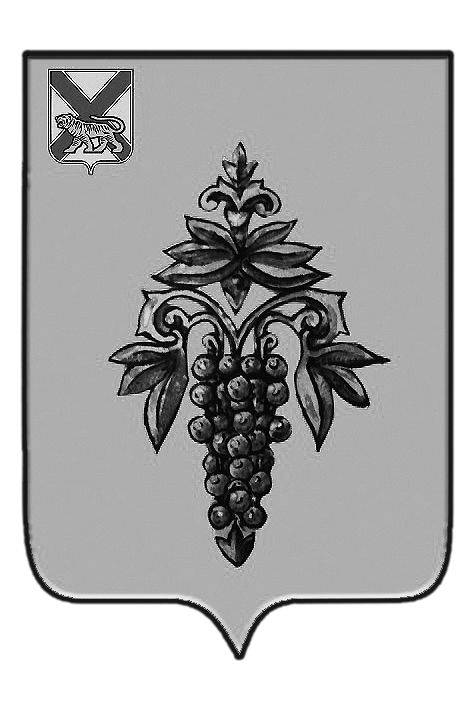 АДМИНИСТРАЦИЯ ЧУГУЕВСКОГО МУНИЦИПАЛЬНОГО РАЙОНА ПРИМОРСКОГО КРАЯ ПОСТАНОВЛЕНИЕ19 декабря 2013 года                                              с. Чугуевка                                                              № 1074-НПАОб утверждении  муниципальной  программы «Социально – экономическое развитие Чугуевского муниципального района»  на 2014 – 2020 годы( с изменениями от 16 января 2014 года №52-НПА,31 января 2014 года № 107-НПА,23 апреля 2014 года №381-НПА, 
02 июня 2014 года №491-НПА, 05 июня 2014 года № 493-НПА,21 июля 2014 года № 605-НПА, 30 сентября 2014 года №817-НПА,03 октября 2014 года №832-НПА,6 октября 2014 года №840-НПА,12 ноября 2014 года №911-НПА;14 ноября 2014года №932-НПА25 ноября 2014 года №968-НПА,16 января 2015 года №19-НПА, 23 марта 2015 года №188-НПА,22 мая 2015 года № 274-НПА,10 июня 2015 года № 309-НПА22 июня 2015 года №322-НПА,02 июля 2015 года №343-НПА,17 августа 2015 года №411-НПА02 ноября 2015 г. № 517-НПА07 декабря 2015 г № 566-НПА10 февраля 2016 г. № 35-НПА08 апреля 2016 года № 131-НПА10 октября 2016 года № 417-НПА27 января 2017 года № 39-НПА06 марта 2017 года № 126-НПА21 сентября 2017 года № 572-НПА15 ноября 2017 года № 698-НПА31 января 2018 года № 44-НПА)Во исполнение статьи 179 Бюджетного кодекса Российской Федерации, распоряжения администрации Чугуевского муниципального района от 08 ноября 2013 года № 521-р «Об объединении муниципальных целевых программ Чугуевского муниципального района», руководствуясь Порядком принятия решений о разработке, формирования, реализации  и проведения оценки эффективности реализации муниципальных программ в Чугуевском муниципальном районе, утвержденного постановлением администрации Чугуевского муниципального района от 08 ноября  2013 года № 936, статьей 32 Устава Чугуевского муниципального района  администрация Чугуевского муниципального районаПОСТАНОВЛЯЕТ:1. Утвердить  прилагаемую муниципальную  программу «Социально – экономическое развитие Чугуевского муниципального района»  на 2014 – 2020 годы  (далее  - Программа). 2. Общее  руководство и текущее управление  за реализацией  Программы  возложить на   первого заместителя главы администрации Чугуевского  муниципального района  Ковалёва В.П.3. Признать утратившими силу с 1 января 2014 года следующие постановления администрации Чугуевского муниципального района:-  от 11 октября .2012 года № 666-НПА  «Об утверждении муниципальной целевой программы «Доступная  среда» на 2013-2015 годы»;- от 30 мая 2013 года №439-НПА «О внесении изменений в постановление администрации Чугуевского муниципального района  от 11.10.2012 № 666-НПА  «Об утверждении муниципальной целевой программы «Доступная  среда» на 2013-2015 годы»;- от 21 ноября 2013 года №972-НПА  «О внесении изменений в постановление администрации Чугуевского муниципального района  от 11.10.2012 № 666-НПА  «Об утверждении муниципальной целевой программы «Доступная  среда» на 2013-2015 годы»;- от 05 октября 2012 года № 655-НПА «Об утверждении муниципальной программы «О противодействии коррупции  в администрации Чугуевского муниципального района» на 2013-2016 годы»;- от 14  февраля 2012 № 102-НПА «Об утверждении целевой муниципальной программы «Поддержка малого и среднего предпринимательства на территории Чугуевского муниципального района» на 2012-2014 годы»;- от 21 июня 2012 года № 385-нпа «Об утверждении муниципальной целевой программы «Охрана окружающей среды на территории Чугуевского муниципального района» на 2012-2014 годы»;- от 18 октября 2012 года № 679-нпа «Об утверждении муниципальной целевой программы «Обеспечение жильем молодых семей Чугуевского муниципального района» на 2013 – 2015 годы»;- от 24 октября 2011 года № 774-нпа «Об утверждении муниципальной целевой программы «Развитие конкуренции в Чугуевском муниципальном районе» на 2010-2014 годы»;- от 02 декабря 2009 года № 821 «Об утверждении муниципальной целевой программы «Развитие муниципальной службы в  Чугуевском муниципальном районе» на 2010-2014 годы»;- от 29 сентября 2011 года № 698-НПА «О внесении изменений в постановление администрации Чугуевского муниципального района  от 02.12.2009 года № 821 «Об утверждении муниципальной целевой программы «Развитие муниципальной службы в  Чугуевском муниципальном районе» на 2010-2014 годы»;- от 10 декабря 2012 года № 844-НПА «О внесении изменений в постановление администрации Чугуевского муниципального района  от 02.12.2009 года № 821 «Об утверждении муниципальной целевой программы «Развитие муниципальной службы в  Чугуевском муниципальном районе» на 2010-2014 годы»;- от  25 мая  2013 года №419-НПА О внесении изменений в постановление администрации Чугуевского муниципального района  от 02.12.2009 года № 821 «Об утверждении муниципальной целевой программы «Развитие муниципальной службы в  Чугуевском муниципальном районе» на 2010-2014 годы»;- от 30 сентября 2010 года № 828 «Об утверждении муниципальной целевой программы «Здоровый ребенок» на 2011-2015 годы»;- от 02 октября 2012 года № 647-НПА  «О внесении изменений в постановление администрации Чугуевского муниципального района от  от 30 сентября 2010 года № 828 «Об утверждении муниципальной целевой программы «Здоровый ребенок» на 2011-2015 годы»;- от  29 ноября 2012 года № 794-НПА  «О внесении изменений в постановление администрации Чугуевского муниципального района от  от 30 сентября 2010 года № 828 «Об утверждении муниципальной целевой программы «Здоровый ребенок» на 2011-2015 годы»;- от 30 сентября 2010 года № 829   «Об утверждении муниципальной целевой программы «Неотложные меры борьбы с туберкулёзом в Чугуевском муниципальном районе» на 2011 – 2015 годы»;- от 29 ноября 2012 года №798 «Об утверждении муниципальной целевой программы «Неотложные меры борьбы с туберкулёзом в Чугуевском муниципальном районе» на 2011 – 2015 годы»;- от 30 сентября 2010 года № 827 «Об утверждении муниципальной целевой программы «Вакцинопрофилактика» на 2011 – 2015 годы»; - от 29 сентября 2011 года №699  «О внесении изменений в постановление администрации Чугуевского муниципального района от от 30 сентября 2010 г. № 827 «Об утверждении муниципальной целевой программы «Вакцинопрофилактика» на 2011 – 2015 годы»;- от 30 декабря 2011 года №946  «О внесении изменений в постановление администрации Чугуевского муниципального района от от 30 сентября 2010 г. № 827 «Об утверждении муниципальной целевой программы «Вакцинопрофилактика» на 2011 – 2015 годы»;- от 15 мая 2012 года № 302  «О внесении изменений в постановление администрации Чугуевского муниципального района от от 30 сентября 2010 г. № 827 «Об утверждении муниципальной целевой программы «Вакцинопрофилактика» на 2011 – 2015 годы». 	4. Настоящее постановление подлежит опубликованию в Чугуевской районной газете «Наше время» и размещению в сети Интернет.Глава Чугуевского муниципального района,глава администрации                                                                                А.А.Баскаков                                                                                                    Утвержденапостановлением администрацииЧугуевского муниципального районаот 19 декабря 2013 года № 1074-НПАПАСПОРТ ПРОГРАММЫ«Социально-экономическое  развитие Чугуевского муниципального  района»  на  2014 – 2020 годыОбщая оценка сферы реализации муниципальной программы, в том числе основных проблем в указанной сфере и прогноз её развития.Административно Чугуевский муниципальный район  разделен на  3 сельских поселения, в состав которых входит 32 населенных пункта.  По состоянию на 1 января 2013 года в Чугуевском муниципальном районе проживает   23838 человек, из них трудоспособное  население 14062 человека. Доля мужского населения преобладает над женским населением  (51,2%  и 48,8%). Демографическая ситуация  характеризуется продолжающимся  процессом превышения смертности над рождаемостью, естественный прирост (убыль)  с 1993 года имеет отрицательное сальдо.В возрастной структуре населения происходит процесс «старения»: повышение доли лиц пожилого и старшего возраста в общей численности населения и снижение доли детей и подростков, что приводит к росту демографической нагрузки на трудоспособное население.  Уровень бедности в районе составляет 11,0% (в начале 2000 годов – 80%).  К категории бедных относится 711 работников предприятий, организаций и учреждений, из которых 528 человек  работают в  бюджетной сфере, 183 человека  в рыночном секторе экономики. Уровень безработицы -  4,8% к экономически активному населению. Занято в экономике района 9,7 тыс.человек из 14,0 тысяч трудоспособного населения.  «Лиц, не занятых трудовой деятельностью и учебой» в районе 2,8 тыс. чел. ,20% от численности трудовых ресурсов района.Низкокачественная жизненная среда, ограниченные возможности для труда на селе, более низкий (в сравнении с городским) уровень доходов в значительной  степени повлияли на процессы оттока и деградации рабочей силы, и как следствие –  появление депрессивных  территорий, в которых  экономические и  социальные  проблемы  усугубляются.Поэтому   выход села на качественно новый уровень развития – одна  из важных  задач органов местного самоуправления, так как устойчивое социально-экономическое развитие сельских территорий – это основное  условие сохранения целостности района. Наличие  природно-ресурсного потенциала является определяющим  фактором его социально – экономического развития: сочетается  сельскохозяйственное  и  лесопромышленное  использование территории. Немаловажное влияние на экономику района оказывают  предприятия транспорта и связи, жилищно-коммунального хозяйства, торговли, общественного питания и сферы услуг. Из общего оборота предприятий и организаций   производство продукции составляет 53% и 47 % - оказание различного рода услуг. Общая динамика показателей развития экономики за прошедший 2012 год характеризуется:- ростом промышленного производства на 1,1%; - продажи товаров  на 2%;    - реализации услуг населению на 3,1%;            -объемов по виду деятельности «строительство» на 65,1%;                  - заработной платы на 17,5%Социальной сферой  не создаются материальные блага, но без её развития невозможно эффективное развитие экономики района. Проблемы   района связаны  с  оттоком населения и дефицитом специалистов, недостаточным  развитием  социальной инфраструктуры.Решением Думы Чугуевского муниципального района от 30 ноября 2007 года №593 была утверждена  муниципальная программа «Социально-экономическое развитие Чугуевского муниципального района на период до 2012 года». В 2011 году закончилась  реализация  данной программы. Прошедший период действия Программы показал, что программа социально-экономического развития муниципального района  на период до 2012 года   имела  как преимущества, так и недостатки содержательного и организационного характера. Главные преимущества -  комплексность, проработанность аналитического блока, нацеленность на реализацию. Главные недостатки – несоответствие бюджета программы текущему бюджетному финансированию. По некоторым мероприятиям работа проводилась не в полном объеме, принимались  решения об отмене некоторых муниципальных целевых программ   в связи с отсутствием финансирования на протяжении ряда лет.Анализ выполнения Программы показал, что по  многим направлениям  получены положительные результаты, намеченные в Программе:Проводимая работа по реализации программных мероприятий, установленная система контроля за ходом выполнения Программы, проведение анализа исполнения программных заданий позволили:- отработать механизм разработки и реализации целевых  муниципальных  программ, увязывая их с бюджетными возможностями;- оценивать результаты работы по конкретным показателям, что позволяет оценить эффективности деятельности администрации района.Принятие Программы и ее реализация показали, что использование программно – целевого подхода в планировании деятельности администрации оправдало себя. Программно-целевой  метод позволяет не только взаимоувязать мероприятия Программы, исполнителей, сроки, объемы и источники финансирования, контроль за ходом реализации мероприятий Программы и ожидаемые результаты, но и  обеспечить координацию усилий предприятий, организаций, учреждений, индивидуальных предпринимателей, населения  и органов местного самоуправления на развитии  района.Новая программа социально-экономического развития  Чугуевского муниципального района разрабатывается на 7 лет (2014 – 2020 годы)  и  основывается на положениях Стратегии социально-экономического развития Чугуевского муниципального района  на период  до 2025 года, утвержденной решением Думы Чугуевского муниципального района  29 июля 2011 года № 129-НПА.Программа предполагает проведение мероприятий, направленных на реализацию задач и основных направлений развития экономики и социальной сферы района, определенных  данной стратегией    и призвана не подменять имеющиеся муниципальные целевые программы, а увязать их в единый комплекс, оптимизировать расходование бюджетных средств на основе применения комплексно-целевых расходов. Важнейшим инструментом  социально-экономической   развития  района являются  средства районного  бюджета. II. Цели и задачи ПрограммыПрограмма социально – экономического развития  Чугуевского  муниципального района  на 2014-2020 годы   является инструментом реализации Стратегии социально-экономического развития Чугуевского  муниципального района  на период до 2025 года. В связи с этим цели и задачи настоящей Программы согласованы с основными направлениями и приоритетами Стратегии.Основные  цели Программы:– стабильное экономическое развитие Чугуевского муниципального района в интересах повышения уровня жизни населения;– Формирование благоприятной  социальной среды, всестороннее развитие личности.Достижение цели  Программы будет достигнуто также за счет:- выполнения предложений по развитию Чугуевского муниципального района, определенных схемой территориального планирования Чугуевского муниципального района на расчетный срок до 2030 года (1 очередь до 2020 года);- привлечения средств внебюджетных источников для финансирования мероприятий программы (средства населения, индивидуальных предпринимателей, организаций).  Задачи Программы в соответствии со стратегическими  направлениями развития района на долгосрочную перспективу:– Создание условий для организации новых предприятий и расширения производств на ведущих действующих предприятиях за счет проведения их модернизации и использования возможностей  трудового потенциала, имеющегося в районе;- Обеспечение доступности качественного образования на всех ступенях обучения;- Формирование необходимых условий для сохранения и укрепления здоровья каждого человека, поддержание его долголетней активности жизни;- Создание благоприятных условий  для развития малого  предпринимательства, роста его доли в экономике района;– Формирование инвестиционной политики и повышение инвестиционной привлекательности района;– Обеспечение достойного уровня заработной платы;– Обеспечение более полной занятости трудоспособного населения;– Содействие повышению качества оказания жилищно-коммунальных услуг и  снижению затрат на их предоставление;- Повышение общего культурного уровня жителей района, возрождение интереса к культурным формам организации досуга;- Содействие развитию единого информационного пространства;–  Повышение эффективности деятельности органов местного самоуправления;–  Повышение эффективности управления финансами; – Обеспечение благоприятного состояния окружающей среды.III. Целевые индикаторыЦелевые показатели (индикаторы) Программы соответствуют  приоритетам, целям и задачам Программы. Показывают улучшение основных показателей экономического и социального развития (абсолютные величины и темпы роста) за анализируемый  период;  увеличение объемов финансовых и иных ресурсов, привлекаемых в район и аккумулируемых в нем в ходе реализации Программы;  увеличение доли позитивных субъективных оценок изменений в социально-экономической ситуации в районе, происшедших за анализируемый период  реализации Программы.Перечень показателей Программы носит открытый характер и предусматривает возможность корректировки в случае выявления обстоятельств, существенно влияющих на развитие соответствующих сфер экономической деятельности.Показатели (индикаторы) реализации Программы в целом предназначены для оценки наиболее существенных результатов реализации Программы. К общим показателям (индикаторам) Программы отнесены:- общий оборот предприятий, организаций  в процентах к предыдущему году в сопоставимых ценах:        *промышленными предприятиями;        *сельскохозяйственными предприятиями (всеми категориями хозяйств) ;	        *малым и средним предпринимательством;- объем инвестиций в основной капитал, в процентах к предыдущему году в действующих  ценах;- среднемесячная заработная плата  одного работника в  районе в абсолютном выражении и в процентах к предыдущему году;- уровень зарегистрированной безработицы по отношению к экономически активному населению;- доля расходов  бюджета Чугуевского муниципального района, формируемых в рамках муниципальных программ Чугуевского муниципального района, в общем объеме бюджета;-  доля собственных доходов в доходах бюджета Чугуевского муниципального района.Эффективность отдельных подпрограмм Программы оценивается с помощью частных индикаторов приведенных в этих подпрограммах.Плановые значения целевых индикаторов и показателей, характеризующих эффективность реализации мероприятий Программы и подпрограмм, приведены в приложении  №1 к настоящей Программе.IV.  Перечень основных   мероприятий  Программы          Обобщенная характеристика мероприятий, предлагаемых к реализации для решения  поставленных  Программой  задач, отражена в приложении № 2 к данной Программе.V. Механизм реализации ПрограммыСложность реализации Программы  обусловлена тем, что в этот процесс должны быть вовлечены все основные субъекты, от которых зависят результаты  развития  района, включая органы местного самоуправления, предприятия, малый бизнес и учреждения социальной сферы, население,  средства массовой информации. При этом каждый из субъектов  выполняет свою роль в действии механизмов, нацеленных на  выполнение поставленных задач. Важным условием  реализации Программы является привлечение в экономику и социальную сферу Чугуевского муниципального района достаточных финансовых ресурсов, в первую очередь – внебюджетных источников и  средств предприятий, бюджетных средств (федеральные, краевые, местные  - района и сельских поселений).Основными механизмами реализации Программы  будут:-увязка бюджетного процесса со среднесрочными  муниципальными  программами, включенными  в данную Программу;- разработка и реализация плана социально-экономического развития района на текущий год реализации Программы;- разработка  и реализация новых  муниципальных целевых  программ;- участие в целевых федеральных и  краевых  программах;- пересмотр, обновление    мероприятий, включенных в  Программу;- мониторинг хода реализации Программы;- информационное  обеспечение.VI.  Ресурсное обеспечение Программы«Для реализации «Программы социально-экономического развития Чугуевского муниципального района» на 2014 - 2020 годы  потребуется  финансовых ресурсов в объеме  1 681 792,325 тыс. рублей, из них средства федерального бюджета –7 118,092 тыс. рублей,  краевого бюджета – 126 209,547 тыс. рублей,   бюджета Чугуевского муниципального района – 164 906,086 тыс. рублей,   средств внебюджетных источников (средства предприятий) – 1 383 558,6 тыс. рублей (82.3%).В ходе реализации Программы объемы ее финансирования могут корректироваться с учетом утвержденных на предстоящий финансовый год расходов бюджета.Информация о ресурсном обеспечении  мероприятий   изложена в приложении № 3 к ПрограммеVII.Сроки и этапы реализации ПрограммыРеализация Программы осуществляется в один этап, охватывающий период с 2014 по 2020 годы.VIII. Оценка эффективности муниципальной программы«Оценка эффективности реализации Программы осуществляется для  определения степени достижения поставленных целей и  задач, исходя из реально достигнутых конечных результатов реализации муниципальной программы.Оценка эффективности реализации муниципальной программы осуществляется по итогам ее выполнения за отчетный финансовый год и в целом после завершения ее реализации.Для оценки эффективности реализации муниципальной программы применяются целевые показатели (индикаторы), определенные муниципальной программой.Оценка эффективности реализации Программы производится в соответствии с постановлением администрации Чугуевского муниципального района от 8 ноября 2013 года № 936 « Об утверждении  Порядка принятия решений о разработке, формирования, реализации и проведения оценки эффективности реализации муниципальных программ в администрации Чугуевского муниципального района».Основными показателями изменения социально-экономического положения района в результате реализации Программы являются:1. Увеличение общего оборота предприятий, организаций объема  произведенной продукции за период реализации программы:-  промышленными предприятиями  в 1,8 раза;- сельскохозяйственными предприятиями (всеми категориями хозяйств) – в 1,7 раза;- малым и средним предпринимательством – в 1,5 раза.2. Сохранение  тенденции увеличения объемов инвестиций в основной капитал.3. Увеличение среднемесячной заработной платы одного работника по району  к 2020 году  до  29065 рублей.4. Снижение уровня безработицы к 2020 году до 2,6% к экономически активному населению.5.Увеличение  доли собственных доходов в доходах бюджета Чугуевского муниципального района не менее 40%.6.Сохранение доли программных расходов в районном бюджете не менее  90% .	Эффективность отдельных подпрограмм Программы оценивается с помощью частных индикаторов, приведенных в этих подпрограммах.Разработанная Программа социально- экономического развития Чугуевского муниципального района предполагает, что к 2020 году район должен достичь более высокого уровня развития экономики и обеспечить улучшение условий проживания населения».Управление реализацией Программы и контроль за  ходом её исполненияОбщее руководство реализацией Программы  осуществляется Главой Чугуевского муниципального района, текущее  возлагается на  его заместителей. Координацию с краевыми и муниципальными  программами, стратегией социально-экономического развития Приморского края и Чугуевского муниципального района на период до 2025 года осуществляет управление экономического развития и потребительского рынка администрации Чугуевского муниципального района. В его функции также  входит: контроль, мониторинг,  корректировка  Программы  в зависимости от изменений социально-экономических условий; информационное сопровождение реализации Программы.Ответственный исполнитель:- организует реализацию муниципальной программы, обеспечивает внесение изменений в муниципальную программу и несет ответственность за достижение целевых индикаторов, показателей муниципальной программы, а также ожидаемых результатов ее реализации;- предоставляет ежеквартально, в срок до 25 числа месяца, следующего за отчетным кварталом, в управление экономического развития и потребительского рынка:- информацию о степени выполнения подпрограмм и отдельных мероприятий муниципальной программы;- информацию о расходовании бюджетных и внебюджетных средств на реализацию муниципальной программы;- сведения о достижении значений целевых индикаторов, показателей муниципальной программы;-  подготавливает   до 1 марта года, следующего за отчетным годом, годовой отчет о ходе реализации и оценке эффективности реализации муниципальной программы   - ежегодно, не позднее 15 декабря текущего финансового года, направляет в  финансовое управление  и управление экономического развития и потребительского рынка   план реализации муниципальной программы на очередной финансовый год и плановый период.Соисполнители  обеспечивают  реализацию подпрограмм, отдельных мероприятий, в реализации которых предполагается их участие.В процессе реализации муниципальной программы ответственный исполнитель вправе по согласованию с соисполнителями принимать решения о внесении изменений в муниципальную программу, подпрограммы и отдельные мероприятия, в том числе в соответствии с действующим законодательством Российской Федерации в объемы бюджетных ассигнований.Решение о внесении изменений в муниципальную программу, подпрограммы и отдельные мероприятия принимается ответственным исполнителем при условии, что планируемые изменения не приведут к ухудшению плановых значений целевых индикаторов, показателей муниципальной программы, а также к увеличению сроков исполнения мероприятий муниципальной программы.                                                                                                                                                                                              Приложение №1                                                                                                                                                           к  программе «Социально-экономическое развитие                                                                                                                                                                       Чугуевского муниципального района»                                                                                                                                                                                           на 2014-2020гСВЕДЕНИЯ О ЦЕЛЕВЫХ ИНДИКАТОРАХ, ПОКАЗАТЕЛЯХ МУНИЦИПАЛЬНОЙ ПРОГРАММЫ«Социально-экономическое развитие  Чугуевского муниципального района» на 2014-2020г  Приложение №2                                                                                                                                                      к  программе «Социально-экономическое развитие                                                                                                                                                    Чугуевского муниципального района» на 2014 – 2020гОБОБЩЕННАЯ ХАРАКТЕРИСТИКАРЕАЛИЗУЕМЫХ В СОСТАВЕ МУНИЦИПАЛЬНОЙ ПРОГРАММЫПОДПРОГРАММ И ОТДЕЛЬНЫХ МЕРОПРИЯТИЙ«Социально-экономическое развитие Чугуевского муниципального района на 2014-2020 годы»Приложение №3                                                                                                                                                      к  программе «Социально-экономическое развитие                                                                                                                                                 Чугуевского муниципального района» на 2014 – 2020 г.от 31 января 2018 г. № 44-НПАИНФОРМАЦИЯО РЕСУРСНОМ ОБЕСПЕЧЕНИИ МУНИЦИПАЛЬНОЙ ПРОГРАММЫ ЗА СЧЕТ СРЕДСТВ БЮДЖЕТА ЧУГУЕВСКОГО  МУНИЦИПАЛЬНОГО РАЙОНА И ПРИВЛЕКАЕМЫХ  СРЕДСТВ ФЕДЕРАЛЬНОГО БЮДЖЕТА, КРАЕВОГО БЮДЖЕТА,БЮДЖЕТОВ ГОСУДАРСТВЕННЫХ ВНЕБЮДЖЕТНЫХ ФОНДОВ,ИНЫХ ВНЕБЮДЖЕТНЫХ ИСТОЧНИКОВ«Социально-экономическое развитие Чугуевского муниципального района» на 2014-2020 годыПриложение № 4к программе «Социально-экономическоеразвитие Чугуевского муниципальногорайона» на 2014 – 2020 годыПодпрограмма  №1«Поддержка малого и среднего предпринимательства на территории Чугуевского муниципального района» на 2014 - 2020 годы ПАСПОРТ ПОДПРОГРАММЫОбщая оценка сферы реализации муниципальной подпрограммы, в том числе основных проблем в указанной сфере и прогноз её развития.В Статистическом регистре хозяйствующих субъектов малого и среднего предпринимательства по Чугуевскому муниципальному району, по оперативным данным, на 1 октября   2013 года учтено 598 субъектов, из них 413 -  индивидуальные предприниматели.         За  2012 год  вновь создано 13 малых  предприятий и зарегистрировано  90 индивидуальных предпринимателей,  при этом прекратили деятельность 10 малых предприятий и  84  индивидуальных предпринимателяОтраслевая структура субъектов малого предпринимательства практически не меняется. Наиболее привлекательной для малого и среднего  бизнеса является сфера торговли, общественного питания и бытового обслуживания, так как здесь не требуется вложения долгосрочных инвестиций, оборудования, производственной базы, значительно ниже уровень риска. Доля малых предприятий в этой сфере составляет — 44% (из вновь созданных 47%).  В 2 раза увеличилось число малых предприятий  осуществляющих операции с недвижимым имуществом, арендой и предоставлением услуг.  Увеличилось число предприятий  обрабатывающих производств. По другим  видам деятельности  наблюдаются незначительные изменения.Наибольший удельный вес в общем обороте  субъектов малого предпринимательства занимает сельское хозяйство, охота и лесное хозяйство – 42%.В 2012 году  субъектами малого предпринимательства отгружено товаров собственного производства, выполнено работ и услуг по виду  деятельности «обрабатывающие производства»  на сумму   56 млн.  руб., что на 2,4 млн. руб. больше, чем в 2011 году. Доля малого бизнеса в общем объёме  произведенных товаров, работ и услуг данного вида деятельности составила 31,9%.  Почти половина хлебобулочных изделий, производимых в районе, выпекается субъектами малого предпринимательства, производство цельномолочной продукции  обеспечивается только малым предпринимательством, 40,9% производства пиломатериалов обеспечивают малые предприятия и предприниматели.          Оборот розничной торговли малых и микро предприятий  увеличился на       36, 9%.  Основную часть розничного товарооборота формируют индивидуальные  предприниматели, осуществляющие деятельность в стационарной торговой сети.С учетом индивидуальных предпринимателей на долю субъектов малого предпринимательства   приходится 70,8% оборота розничной торговли, 91,4% оборота общественного питания, 31,5% платных услуг, реализованных  населению. К отрасли транспорт и связь относятся 6,6% малых и микро предприятий (занято 21,3% работающих на малых предприятиях)Объём выполненных работ и услуг  малого и среднего бизнеса   в области управления недвижимым имуществом за  2012 год составил 39,3 млн. руб., что на 1,2 млн. руб. больше, чем 2011 году.  В течение 2012 года в районе создано  122 новых  рабочих  места, из которых 115 создано в малом бизнесе. За 9 месяцев   2013 года создано 81 новое  рабочее   место. Наибольшее число рабочих мест создано в сфере оптовой и розничной торговли, ремонта автотранспортных средств, мотоциклов, бытовых изделий и предметов личного пользования. В   обрабатывающих производствах и сельском хозяйстве  в текущем году создано  11 рабочих мест. Продолжают создаваться новые рабочие места  в гостиничном и ресторанном бизнесе, в  строительстве.  С целью увеличения  поступлений в районный бюджет от предпринимательской деятельности с каждым налогоплательщиком ведется  индивидуальная работа по своевременной уплате  единого налога на вмененный доход, поступления которого в   бюджет в 2012 году   составили 14,7 млн. руб. или 6,1% собственных доходов консолидированного бюджета района, что на 14,9% больше  уровня  2011 года и выше бюджетных назначений на 17%. 	В целом по району  развитие малого и среднего предпринимательства  носит положительный характер. Недостатком развития малого и среднего  предпринимательства в районе является наличие малонаселенных пунктов, в которых отсутствуют какие-либо производства. Это способствует преимущественному развитию предпринимательства в районном центре, где сосредоточено более 80% зарегистрированных хозяйствующих субъектов и занято более 60% работающего населения района.Однако существует ряд факторов, сдерживающих процесс развития малого и среднего предпринимательства в районе. Это -   трудности сбыта сельскохозяйственной продукции, недостаточность стартового капитала, трудности с материально-техническим оснащением малых и средних  предприятий, высокая арендная плата за производственные помещения и офисы.Подпрограмма    направлена на то, чтобы помочь представителям малого и среднего предпринимательства не существовать и выживать в современных рыночных условиях, а нормально развиваться, накапливая свой потенциал, что будет положительно сказываться на формировании устойчивого рыночного сектора экономики и конкурентной среды, налогооблагаемой базы для бюджетов всех уровней, позитивного имиджа предпринимательства.II. Цели и задачи Подпрограммы, приоритеты государственной политики.Целью  подпрограммы является создание в Чугуевском муниципальном  районе благоприятных условий для устойчивого функционирования и развития субъектов малого и среднего предпринимательства, повышение его роли в социально-экономическом развитии Чугуевского муниципального района; повышение конкурентноспособности субъектов малого и среднего предпринимательства на внутренних и внешних рынках; улучшение стартовых условий для предпринимательской деятельности (грантовая поддержка начинающим предпринимателям) в приоритетных видах деятельности. Приоритетными направлениями развития малого и среднего предпринимательства являются:       -    производство товаров народного потребления;       -   строительство и производство строительных материалов;       -    коммунальное хозяйство и обслуживание жилищного фонда;       -   переработка лесопродукции;       -    бытовое обслуживание населения, оказание сервисных услуг;       -    туризм;       -   бизнес, имеющий социальную направленность (реализация для льготных категорий населения, в порядке, определенном органом местного самоуправления, социально значимых товаров и услуг и т. д);       -   сельскохозяйственная деятельность.Для реализации поставленной цели необходимо решение  следующих задач, позволяющих в условиях ограниченного ресурсного обеспечения разрешить ключевые проблемы развития малого и среднего предпринимательства, в том числе:- формирование направлений региональной политики, обеспечивающих развитие субъектов малого и среднего предпринимательства;- развитие инфраструктуры поддержки малого и среднего предпринимательства;- финансовое содействие развитию малого и среднего бизнеса в области инноваций и промышленного производства, внешнеэкономической деятельности;- расширение способов доступа субъектам малого и среднего предпринимательства к финансовым ресурсам через  некоммерческие фонды;- улучшение стартовых условий для предпринимательской деятельности (грантовая)  поддержка начинающим предпринимателям;- совершенствование системы получения субъектами малого и среднего предпринимательства организационной, методической, консультационной и информационной поддержки по широкому спектру вопросов ведения бизнеса;- обеспечение взаимодействия бизнеса и власти на всех уровнях, привлечение широких кругов предпринимателей  к решению вопросов социально-экономического развития Чугуевского муниципального района;- вовлечение молодежи и студенчества в предпринимательскую деятельность;                        -  оказание имущественной поддержки в виде передачи во владение и (или) пользование муниципального имущества на возмездной основе, безвозмездной основе или на льготных условиях;- оказание финансовой поддержки субъектам малого и среднего предпринимательства путем предоставления субсидий в  приоритетных видах деятельности;- обеспечение    правовых,     экономических     и организационных  условий   развития   малого   и среднего бизнеса в Чугуевском муниципальном районе;    - развитие деловой активности населения Чугуевского муниципального района  за счет формирования положительного образа предпринимателя и повышения интереса к предпринимательской деятельности;                      -   устранение  административных  барьеров  на  пути   развития малого и среднего предпринимательства.Цели, задачи, основные мероприятия подпрограммы увязаны с целевым сценарием Стратегии социально-экономического развития Чугуевского муниципального района  до 2025 года, утвержденной  решением Думы Чугуевского муниципального района 29 июля 2011 года №129-НПА.Ш. Целевые индикаторы подпрограммы.Целевые показатели (индикаторы) подпрограммы соответствуют  приоритетам, целям и задачам подпрограммы. Перечень показателей подпрограммы носит открытый характер и предусматривает возможность их корректировки в случае выявления обстоятельств, существенно влияющих на развитие соответствующих сфер экономической деятельности.Показатели (индикаторы) реализации подпрограммы в целом предназначены для оценки наиболее существенных результатов реализации подпрограммы. К общим показателям (индикаторам) подпрограммы отнесены:      1) Число субъектов малого и среднего предпринимательства  на 10 000 человек населения.      2) Доля среднесписочной численности работников малого и среднего предпринимательства в среднесписочной численности работников всех предприятий и организаций.     3) Количество вновь зарегистрированных субъектов малого и среднего предпринимательства в Чугуевском муниципальном районе.     4) Прирост оборота продукции и услуг, произведенными малыми предприятиями, в том числе микропредприятиями и индивидуальными предпринимателями в процентах к предыдущему году (в сопоставимых ценах).Плановые значения целевых индикаторов и показателей, характеризующих эффективность реализации мероприятий  подпрограммы, приведены в приложении  №1 к  Программе «Социально-экономическое развитие Чугуевского муниципального района» на 2014-2018 годы.IV.  Перечень основных   мероприятий  подпрограммыОбобщенная характеристика мероприятий, предлагаемых к реализации для решения  поставленных  подпрограммой  задач, отражена в приложении № 2 к Программе «Социально-экономическое развитие Чугуевского муниципального района» на 2014-2018 годы.V. Механизм реализации подпрограммыОтветственным за реализацию подпрограммы является Управление экономического развития и потребительского рынка администрации Чугуевского муниципального района  (далее - Управление), в функции которого  входит координация реализации программных мероприятий и финансовое обеспечение подпрограммы, а также контроль  за целевым использованием ассигнований и выполнением намеченных мероприятий, разработка положений о проведении мероприятий.Управление ежегодно:- уточняет объем средств, направляемых на выполнение основных мероприятий подпрограммы;- подает заявку на выделение средств из районного бюджета, необходимых для финансирования подпрограммы на очередной финансовый год;- представляет в финансовое управление Администрации Чугуевского муниципального района предложения о перераспределении финансовых средств между программными мероприятиями, изменения сроков выполнения программных мероприятий, для последующего рассмотрения Думой Чугуевского муниципального района.Финансовая поддержка субъектам малого и среднего предпринимательства, производящим и реализующим товары (работы, услуги), предназначенные для внутреннего рынка Российской Федерации,  осуществляется в форме субсидий, предоставленных в Порядке, согласно приложению  № 2 к настоящей подпрограмме с целью:- возмещения части затрат, связанных с уплатой процентов по кредитам, привлеченным не ранее 1 января 2005 года на срок не более трех лет в российских кредитных организациях субъектами малого предпринимательства;-возмещения части затрат субъектов малого предпринимательства, в том числе малых инновационных компаний, связанных с участием в выставочно-ярмарочных мероприятий на Российской Федерации и за рубежом;- возмещения части затрат (планируемых и (или) фактически произведенных) субъектов малого предпринимательства (в том числе малых инновационных компаний), связанных с регистрацией юридического лица, индивидуального предпринимателя началом предпринимательской деятельности, выплатами по передаче прав на франшизу (паушальный взнос), в виде грантов (далее соответственно – начало предпринимательской деятельности, грант, получатель гранта);- возмещения части затрат, связанных с уплатой лизинговых платежей по договорам финансовой аренды (лизинга), заключенным не ранее 01 января 2005 года на срок не более пяти лет;- возмещения части затрат, связанных с производством инновационных товаров (работ, услуг) и (или) внедрением технологических инноваций;- возмещения части затрат, связанных с проведением на предприятиях субъектов малого предпринимательства энергетических обследований, работ в области энергосбережения и повышения энергетической эффективности в рамках энергосервисных договоров (контрактов), программ по реализации энергосбережения, включая затраты на приобретение и внедрение инновационных технологий, оборудования и материалов, технологического присоединения к объектам электросетевого хозяйства и к источникам электроснабжения энергопринимающих устройств, максимальная мощность которых составляет до 500 кВт включительно (с учетом ранее присоединенной в данной точке присоединения мощности), а  также объектов инфраструктуры поддержки субъектов малого предпринимательства и сельхозпроизводителей;- предоставления субсидий субъектам малого и среднего предпринимательства, пострадавшим в результате чрезвычайной ситуации;- возмещения части затрат, связанных с приобретением основных средств, организацией и оснащением рабочих мест (за исключением расходов на заработную плату) субъектам малого и среднего предпринимательства на реализацию проектов в приоритетных видах деятельности.  Информационно-консультационная поддержка субъектов малого и среднего предпринимательства осуществляется в виде:- ежегодного районного конкурса «Предприниматель Чугуевского муниципального района», проводимого в Порядке, согласно приложению № 3 к настоящей подпрограмме;- ведения реестра субъектов малого и среднего предпринимательства, получателей субсидии;- проведения мероприятий по празднованию Дня российского предпринимателя, ежегодной краевой конференции предпринимателей.VI.  Ресурсное обеспечение подпрограммы      Финансирование подпрограммы будет осуществляться за счет средств федерального, краевого и районного бюджетов. Общий объем финансирования подпрограммы на весь период ее реализации составляет  9 503,341 тыс. рублей. Объем финансирования подпрограммы по годам:Кроме того, в ходе реализации подпрограммы будут привлекаться  средства федерального, краевого бюджета, а также средства внебюджетных источников.Объемы финансирования подпрограммы за счет средств районного бюджета уточняются при формировании бюджета на соответствующий финансовый год, исходя из возможностей районного бюджета и затрат необходимых для реализации подпрограммы.Информация о ресурсном обеспечении  мероприятий   приведена  в приложении № 3 к Программе «Социально-экономическое развитие Чугуевского муниципального района» на 2014-2020 годы.VII.Сроки и этапы реализации подпрограммы.Реализация подпрограммы осуществляется в один этап, охватывающий период с 2014 по 2020 годы.VIII. Оценка эффективности подпрограммы.Оценка эффективности реализации подпрограммы осуществляется для  определения степени достижения поставленных целей и  задач, исходя из реально достигнутых конечных результатов реализации муниципальной программы.Оценка эффективности реализации муниципальной программы осуществляется по итогам ее выполнения за отчетный финансовый год и в целом после завершения ее реализации.Для оценки эффективности реализации муниципальной программы применяются целевые показатели (индикаторы), определенные муниципальной программой.Оценка эффективности реализации Программы производится в соответствии с постановлением администрации Чугуевского муниципального района от 8 ноября 2013 года № 936 « Об утверждении  Порядока принятия решений о разработке, формирования, реализации и проведения оценки эффективности реализации муниципальных программ в администрации Чугуевского муниципального района».Реализация подпрограммных мероприятий и финансовое обеспечение  подпрограммы позволит к концу 2018 года обеспечить благоприятные условия для развития  малого и среднего предпринимательства в Чугуевском муниципальном районе, что приведет: -  к увеличению числа субъектов малого и среднего предпринимательства до 271,9 единиц на 10 0000 человек населения;- возрастанию доли среднесписочной численности работников малых и средних предприятий в среднесписочной численности работников до 40,7%;-регистрации в течение 5 лет действия Программы  41 вновь созданного  субъекта малого и среднего предпринимательства в районе;- к приросту  оборота продукции и услуг, произведенными малыми  и микропредприятиями, индивидуальными предпринимателями  на  24,5% в сопоставимых ценах к уровню 2013 года.IX.Управление реализацией подпрограммы и контроль за  ходом её исполнения.     Основным координатором  реализации подпрограммы является Управление экономического развития и потребительского рынка администрации Чугуевского муниципального района.В его функции также  входит: контроль, мониторинг,  корректировка  подпрограммы, информационное сопровождение реализации подпрограммы.Ответственный исполнитель:- несет ответственность за достижение целевых индикаторов, показателей муниципальной подпрограммы;- предоставляет ежеквартально, в срок до 25 числа месяца, следующего за отчетным кварталом, в управление экономического развития и потребительского рынка:*информацию о степени выполнения подпрограмм и отдельных мероприятий муниципальной программы;*информацию о расходовании бюджетных и внебюджетных средств на реализацию муниципальной программы;*сведения о достижении значений целевых индикаторов, показателей муниципальной программы;*подготавливает   до 1 марта года, следующего за отчетным годом, годовой отчет о ходе реализации и оценке эффективности реализации муниципальной программы   *ежегодно, не позднее 15 декабря текущего финансового года, направляет в  финансовое управление  и управление экономического развития и потребительского рынка   план реализации муниципальной программы на очередной финансовый год и плановый период.Соисполнители  обеспечивают  реализацию подпрограммы, отдельных мероприятий, в реализации которых предполагается их участие.Приложение № 1к подпрограмме «Поддержка малого и среднегопредпринимательства на территорииЧугуевского муниципального района»на 2014-2020 годы Порядок оказания  финансовой поддержки в виде субсидий  субъектам малого и среднего предпринимательства, производящим и реализующим товары (работы, услуги), предназначенные для внутреннего рынка Российской Федерации 1. Настоящий Порядок определяет цель, условия и порядок оказания финансовой поддержки в виде субсидий субъектам малого и среднего предпринимательства (далее – субсидии) производящим и реализующим товары (работы, услуги), предназначенные для внутреннего рынка Российской Федерации, категорию и критерии отбора субъектов малого и среднего предпринимательства имеющих право на получение субсидий, а также порядок возврата субсидий в случае нарушений условий установленных при их предоставлении, выделяемых из бюджета Чугуевского муниципального района.2. Финансовая поддержка в виде  субсидий предоставляется субъектам малого предпринимательства, производящим и реализующим товары (работы, услуги), предназначенные для внутреннего рынка Российской Федерации (далее субъекты малого предпринимательства) с целью:а) возмещения части затрат, связанных с уплатой процентов по кредитам, привлеченным не ранее 1 января 2005 года на срок не более трех лет (далее – кредиты) в российских кредитных организациях  (далее - банки) субъектами малого предпринимательства (далее - заемщики);б) возмещения части затрат субъектов малого предпринимательства, в том числе малых инновационных компаний, связанных с участием в выставочно-ярмарочных мероприятий в Российской Федерации и (или) за рубежом;         в) возмещения части затрат,  (планируемых и (или) фактически произведенных) субъектов малого предпринимательства (в том числе малых инновационных компаний), связанных с регистрацией юридического лица, индивидуального предпринимателя, началом предпринимательской деятельности, выплатами по передаче прав на франшизу (паушальный взнос), в виде грантов (далее соответственно – начало предпринимательской деятельности, грант, получатель гранта);         г) субсидирование части затрат, связанных с уплатой лизинговых платежей по договорам лизинга оборудования, а также субсидирования части затрат, связанных с уплатой первого взноса (аванса) при заключении договора лизинга оборудования с российскими лизинговыми организациями;         д) возмещения части затрат, связанных с производством инновационных товаров (работ, услуг) и (или) внедрением технологических инноваций;е) возмещения части затрат, связанных с проведением на предприятиях субъектов малого предпринимательства энергетических обследований, работ в области энергосбережения и повышения энергетической эффективности в рамках энергосервисных договоров (контрактов), программ по реализации энергосбережения, включая затраты на приобретение и внедрение инновационных технологий, оборудования и материалов, технологического присоединения к объектам электросетевого хозяйства и к источникам электроснабжения энергопринимающих устройств, максимальная  мощность которых составляет до 500 квт. Включительно (с учетом ранее присоединенной в данной точке присоединения мощности), а также  сельхозпроизводителей».    ж) возмещения части затрат, связанных с приобретением оборудования в целях создания и (или) развития либо модернизации производства товаров (работ, услуг). Субсидирование части затрат осуществляется по следующим видам оборудования: оборудования, устройств, механизмов, транспортных средств (за исключением легковых автомобилей и воздушных судов), станков, приборов, аппаратов, агрегатов, установок, машин, относящихся ко второй и выше амортизационным группам Классификации основных средств, включаемых в амортизационные группы, утвержденные постановлением Правительства Российской Федерации от 1 января 2002 года №1 «О Классификации основных средств, включаемых в амортизационные группы», за исключением оборудования, предназначенного для осуществления оптовой и розничной торговой  деятельности. з) финансовая поддержка в виде субсидий, пострадавшим в результате чрезвычайной ситуации, с целью возмещения затрат, связанных с причинением ущерба в результате чрезвычайной ситуации.        3. Финансовая поддержка в виде субсидий оказывается субъектам малого и среднего предпринимательства, осуществляющим деятельность в сфере производства товаров (работ, услуг), за исключением видов деятельности, включенных в разделы G (за исключением кода 45), K,L,M (за исключением кодов 71 и 75), N,O,S, (за исключением кодов 95 и 96), T, U Общероссийского классификатора видов экономической деятельности (OK 029-2014 (КДЕС Ред.2) (при этом поддержка не может оказываться субъектам малого и среднего предпринимательства, осуществляющим производство и реализацию подакцизных товаров, а также добычу и реализацию полезных ископаемых, за исключением общераспространенных полезных ископаемых), при условии их регистрации на территории Чугуевского муниципального района, отсутствия задолженности по налоговым и иным обязательным платежам в бюджеты бюджетной системы Российской Федерации. Получатели субсидии предоставляют в уполномоченный орган информацию об уплате налогов, предусмотренных в рамках применяемого им режима налогообложения.	До момента отмены Общероссийского классификатора видов экономической деятельности (ОКВЭД) ОК 029-2001 (КДЕС Ред.1) поддержка оказывается субъектам малого и среднего предпринимательства, осуществляющим деятельность в сфере производства товаров (работ, услуг), за исключением видов деятельности, включенных в разделы G (за исключением кодов 50,52.7,52.71, 52.72,52.72.1,52.72.2,52.74) J,K (за исключением кода 74.2), L,O (за исключением кодов 90, 92 и 93), P, а также относящихся к подклассу 63,3 раздела I Общероссийского классификатора видов экономической деятельности (ОК 029-2001) КДЕС ред.1).3.1. Субсидии на возмещение части затрат, предусмотренных подпунктом «в» пункта 2 настоящего Порядка, предоставляются субъектам малого предпринимательства (за исключением малых инновационных компаний), которые относятся к категории, указанной в пункте 3 настоящего Порядка, вновь зарегистрированы в качестве юридического лица или индивидуального предпринимателя, на территории Чугуевского муниципального района, действуют менее одного года, для крестьянских (фермерских) хозяйств – менее полутора лет, и отвечают следующим критериям отбора:а) учредители (участники) субъектов малого предпринимательства должны относиться к одной из следующих категорий:лица, ранее зарегистрированные в качестве безработных;лица в возрасте до 30 лет (для индивидуальных предпринимателей);лица, работающие в градообразующих организациях;военнослужащие, уволенные в запас в связи с сокращением Вооруженных Сил Российской Федерации;лица, в возрасте до 30 лет, доля которых в уставном капитале юридического лица составляет не менее 50 процентов;б) учредители (участники) субъектов малого предпринимательства, относящиеся к категории лиц, работавших в градообразующих организациях, или к категории лиц, ранее зарегистрированных в качестве безработных, должны пройти обучение основам предпринимательской деятельности и (или) по профессиям выбранной сферы предпринимательской деятельности (далее – обучение);в) учредители (участники) субъектов малого предпринимательства, относящиеся к категории лиц в возрасте до 30 лет (для индивидуальных предпринимателей), или к категории лиц в возрасте до 30 лет, доля которых в уставном капитале юридического лица составляет не менее 50 процентов, должны иметь образование, предоставляющее им право на профессиональную деятельность в соответствии со специальностью и уровнем квалификации в сфере осуществляемой предпринимательской деятельности или образование в области экономики и менеджмента;г) учредители (участники) субъектов малого предпринимательства должны представить бизнес-проект.3.2  Субсидии на возмещение затрат, предусмотренных подпунктом «б» и «в» пункта 2 настоящего Порядка, предоставляются малым инновационным компаниям, которые относятся к категории, указанной в пункте 3 настоящего Порядка, деятельность которых заключается в практическом применении (внедрении) результатов интеллектуальной	 деятельности.Субсидии на возмещение части затрат, предусмотренных подпунктом «в» пункта 2 настоящего Порядка предоставляются малым инновационным компаниям, зарегистрированным не ранее 1 августа 2009 года. 4. Субсидии на возмещение засти затрат, предусмотренных пунктом 2 настоящего Порядка, предоставляются в следующем порядке и размере:4.1.Субсидии на возмещение затрат, предусмотренных подпунктом «а» пункта 2 настоящего Порядка, предоставляются заемщикам из расчета 50 процентов произведенных заемщиком затрат на уплату процентов, но не более одной второй ставки рефинансирования (учетной) ставки) Центрального банка Российской Федерации, действовавшей на дату предоставления кредита при оформлении кредита в рублях.Общий объем субсидий на возмещение затрат, предусмотренных подпунктом «а» пункта 2 настоящего Порядка, одному заемщику не должен превышать 500,0 тыс.рублей в течение финансового года.Субсидии на возмещение затрат, предусмотренных подпунктом «а» пункта 2 настоящего Порядка, предоставляются заемщикам по кредитным договорам, обязательства по которым исполнены в сроки и в объемах, установленных графиком погашения кредита, а также по кредитным договорам, обязательства по которым исполняются в сроки и в объемах, установленных графиком погашения кредита.4.2. Субсидии на возмещение затрат, предусмотренных подпунктом «б» пункта 2 настоящего Порядка, предоставляются субъектам малого предпринимательства единовременно, по каждому обращению, из расчета двух третьих произведенных субъектом малого предпринимательства, в том числе малой инновационной компанией затрат, связанных с участием в выставочно - ярмарочных мероприятиях в Российской Федерации и за рубежом, за исключением расходов на проезд к месту проведения указанных мероприятий и обратно, найма жилых помещений и питания.Субсидии на возмещение части затрат, предусмотренных подпунктом «б» пункта 2 настоящего Порядка предоставляются субъектам малого предпринимательства по договорам, текущие обязательства по которым исполнены и оплачены в срок не ранее 1 января 2008 года.4.3. Субсидии на возмещение затрат, предусмотренных подпунктом "в" пункта 2 настоящего Порядка, предоставляются субъектам малого предпринимательства, в том числе малым инновационным компаниям, которые относятся соответственно к категориям, указанным в подпунктах 3.1 и 3.2 пункта 3 настоящего Порядка, единовременно из расчета 90 процентов следующих планируемых и (или) фактически произведенных затрат:затрат, связанных с началом предпринимательской деятельности, за исключением затрат на оплату труда, налоговых и иных обязательных платежей в бюджеты бюджетной системы Российской Федерации, приобретением транспортных средств (за исключением транспортных средств, приобретенных для осуществления предпринимательской деятельности по коду 60.22 ОКВЭД (деятельность такси);затрат по регистрации юридического лица или индивидуального предпринимателя;выплат по передаче прав на франшизу (паушальный взнос).Максимальный размер субсидии на возмещение части затрат, предусмотренных подпунктом "в" пункта 2 настоящего Порядка, одному субъекту малого предпринимательства (за исключением малой инновационной компании) не должен превышать 300,0 тыс. рублей, для малой инновационной компании не должен превышать 500,0 тыс. рублей.В случае, когда учредителями вновь созданного юридического лица являются несколько физических лиц, соответствующих критериям, указанным в подпунктах 3.1 и 3.2 пункта 3 настоящего Порядка, указанному юридическому лицу сумма гранта не должна превышать произведения числа указанных учредителей (но не более трех) на 300,0 тыс. рублей.Субъекты малого предпринимательства вправе претендовать на получение субсидии один раз в период действия Программы.В случае возмещения части планируемых затрат получатель гранта ежеквартально не позднее 3 числа месяца, следующего за отчетным кварталом, представляет в Управление экономического развития и потребительского рынка администрации Чугуевского муниципального района  (далее - уполномоченный орган) отчет о расходовании субсидии на возмещение части затрат, связанных с регистрацией юридического лица, индивидуального предпринимателя, началом предпринимательской деятельности, выплатами по передаче прав на франшизу (паушальный взнос), по форме согласно приложению N 6  к настоящему Порядку с приложением документов, подтверждающих фактические расходы (далее - отчет о целевом использовании гранта). Отчеты о целевом использовании гранта предоставляются до полного расходования гранта, которое должно быть осуществлено в течение финансового года - года получения субсидии.4.4. Субсидии на возмещение части затрат, предусмотренных подпунктом "г" пункта 2 настоящего Порядка, предоставляются субъектам малого предпринимательства единовременно, по каждому обращению, из расчета 50 процентов документально подтвержденных затрат, связанных с уплатой лизинговых платежей по договорам финансовой аренды (лизинга), (без учета налога на добавленную стоимость).Общий объем субсидий на возмещение затрат, предусмотренных подпунктом "г" пункта 2 настоящего Порядка, не должен превышать 500,0 тыс. руб. одному субъекту малого предпринимательства в течение одного финансового года.4.5. Субсидии на возмещение части затрат, предусмотренных подпунктом "д" пункта 2 настоящего Порядка, предоставляются субъектам малого предпринимательства единовременно по каждому обращению из расчета 50 процентов документально подтвержденных затрат субъекта малого предпринимательства, связанных с:исследованием и разработкой новых продуктов, услуг и методов их производства (передачи), новых производственных процессов;производственным проектированием, дизайном и другими разработками (не связанными с научными исследованиями и разработками) новых продуктов, услуг и методов их производства (передачи), новых производственных процессов;приобретением машин и оборудования, связанных с технологическими инновациями;приобретением новых технологий, в том числе прав на патенты, лицензии на использование изобретений, промышленных образцов, полезных моделей;приобретением программных средств;обучением и подготовкой персонала, связанных с разработкой, внедрением и использованием инноваций;маркетинговыми исследованиями в сфере инноваций;сертификацией и патентованием;арендой помещений, используемых для обеспечения деятельности субъектов малого предпринимательства, производящих инновационные товары (работы, услуги) и (или) внедряющих технологические инновации.Общий объем субсидий на возмещение затрат, предусмотренных подпунктом "д" пункта 2 настоящего Порядка, одному субъекту малого предпринимательства не должен превышать 500,0 тыс. рублей в течение финансового года.4 .6. Субсидии на возмещение части затрат, предусмотренных подпунктом "е" пункта 2 настоящего Порядка, предоставляются субъектам малого предпринимательства единовременно из расчета 50 процентов документально подтвержденных затрат субъекта малого предпринимательства, связанных с проведением на предприятиях:энергетических обследований;работ в области энергосбережения и повышения энергетической эффективности в рамках энергосервисных договоров (контрактов);реализации программ энергосбережения, включая затраты на приобретение и внедрение инновационных технологий, оборудования и материалов;технологического присоединения к объектам электросетевого хозяйства и к источникам электроснабжения энергопринимающих устройств, максимальная мощность которых составляет до 500 кВт включительно (с учетом ранее присоединенной в данной точке присоединения мощности), а также объектов инфраструктуры поддержки субъектов малого и среднего предпринимательства и сельхозпроизводителей.На возмещение затрат могут претендовать субъекты малого предпринимательства, имеющие в наличии энергетический паспорт, составленный по результатам энергетического обследования субъекта малого предпринимательства.Общий объем субсидий, предусмотренных подпунктом "е" пункта 2 настоящего Порядка, одному субъекту малого предпринимательства не должен превышать 500,0 тыс. руб. в течение одного финансового года.4.7. Субсидии на возмещение затрат, предусмотренные подпунктом  «ж» пункта 2 настоящего Порядка  предоставляются  субъектам малого и среднего предпринимательства  при условии предоставления следующих документов:- заключенные субъектом малого и среднего предпринимательства договоры (сделки) на приобретение в собственность оборудования, включая затраты на монтаж оборудования;- документы, подтверждающие осуществление расходов на приобретение оборудования, в том числе платежные поручения, инкассовые поручения, платежные требования, платежные ордера на сумму,  в размере 50%  произведенных затрат, но не более 500,0 тыс. рублей на одного получателя поддержки, в  течение одного финансового года;- бухгалтерские документы, подтверждающие постановку на баланс указанного оборудования;-технико-экономическое обоснование приобретения оборудования в целях создания и (или) развития либо модернизации производства товаров (работ, услуг).  Субсидии на возмещение части затрат, предусмотренные подпунктом «ж» пункта 2 настоящего Порядка предоставляются субъектам малого и среднего предпринимательства по документам, оплаченным не ранее 1 января 2014 года.4.8. Субсидии  за счет средств федерального бюджета на поддержку малого и среднего предпринимательства, пострадавшим в результате ЧС, предоставляются с учетом следующих условий:- наличие подтверждающих документов о том, что принадлежащее субъекту малого или среднего предпринимательства имущество, используемое для осуществления предпринимательской деятельности, пострадало (в том числе: актов обследования имущества, принадлежащего субъектам малого и среднего предпринимательства, пострадавшим в результате чрезвычайной ситуации, заверенные председателем комиссии Чугуевского муниципального района по оценке ущерба, причиненного имуществу субъектов малого и среднего предпринимательства в результате чрезвычайной ситуации);- наличие протоколов заседания Совета по развитию малого и среднего предпринимательства на территории Чугуевского муниципального района с привлечением представителей общественных объединений (российского или краевого уровней), представляющих интересы субъектов малого и среднего предпринимательства, по вопросу отбора субъектов малого и среднего предпринимательства, пострадавших в результате чрезвычайной ситуации, в целях получения субсидии;	- сумма субсидий не превышает 0,6 млн. руб. на одного субъекта малого и среднего предпринимательства, пострадавшего в результате чрезвычайной ситуации;- предоставление субсидий в приоритетном порядке субъектам малого и среднего предпринимательства, застраховавшим своё имущество от возникновения ущерба в результате стихийных бедствий, пожаров, аварий и катастроф.Субсидия на возмещение затрат субъектам иалого и среднего предпринимательства, пострадавшим в результате чрезвычайной ситуации выплачиваются исходя из фактически нанесенного и документально подтвержденного ущерба, но не более максимального размера субсидии (600,0 тыс. рублей), согласно Приказа Минэкономразвития России от 24.04.2013 г. № 220.5. Субъекты малого и среднего предпринимательства представляют в уполномоченный орган в срок до 10 числа текущего месяца следующие документы:5.1. Для получения субсидии на возмещение затрат, предусмотренных подпунктом "а" пункта 2 настоящего Порядка:1) по кредитным договорам, обязательства по которым исполнены в сроки и в объемах, установленных графиком погашения кредита:- единовременно - следующие документы:заявление на получение субсидии по форме согласно приложению № 1 к настоящему Порядку;выписку из Единого государственного реестра юридических лиц (индивидуальных предпринимателей), выданную не позднее 30 дней до даты подачи документов;копию кредитного договора, заверенную банком;график погашения кредита и уплаты процентов по нему;график фактически уплаченных процентов по кредиту на момент подачи заявления на получение субсидии с отметкой банка;заверенные руководителем заемщика копии платежных поручений (с отметкой банка об исполнении), подтверждающих уплату начисленных процентов по кредиту;заверенные руководителем заемщика документы, подтверждающие целевое использование кредита (копии платежных поручений (с отметкой банка об исполнении), копии договоров, счетов-фактур, накладных, актов);заверенную руководителем заемщика копию договора о поставке продукции на внутренний рынок Российской Федерации;выписку из ссудного счета;расчет (в рублях) размера субсидии на возмещение части затрат, связанных с уплатой процентов по кредиту, привлеченному в российской кредитной организации (в двух экземплярах) по форме согласно приложениям № 2, соответственно к настоящему Порядку;справку налогового органа об отсутствии задолженности по налоговым и иным обязательным платежам в бюджеты бюджетной системы Российской Федерации, предусмотренным законодательством, выданную не позднее 30 дней до даты подачи документов;2) по кредитным договорам, обязательства по которым исполняются в сроки и в объемах, установленных графиком погашения кредита:- ежеквартально - справку налогового органа об отсутствии задолженности по налоговым и иным обязательным платежам в бюджеты бюджетной системы Российской Федерации, предусмотренным законодательством, выданную не позднее 30 дней до даты ее предоставления;- единовременно - следующие документы:заявление на получение субсидии по форме согласно приложению № 1 к настоящему Порядку;выписку из Единого государственного реестра юридических лиц (индивидуальных предпринимателей), выданную не позднее 30 дней до даты подачи документов;справку налогового органа об отсутствии задолженности по налоговым и иным обязательным платежам в бюджеты бюджетной системы Российской Федерации, предусмотренным законодательством, выданную не позднее 30 дней до даты подачи документов;копию кредитного договора, заверенную банком;график погашения кредита и уплаты процентов по нему;заверенную руководителем заемщика копию договора о поставке продукции на внутренний рынок Российской Федерации;выписку из ссудного счета;расчет (в рублях) размера субсидии на возмещение части затрат, связанных с уплатой процентов по кредиту, привлеченному в российской кредитной организации (в двух экземплярах) по форме согласно приложениям № 2, соответственно к настоящему Порядку;- ежемесячно - следующие документы:заверенные руководителем заемщика копии платежных поручений (с отметкой банка об исполнении), подтверждающих уплату начисленных по кредиту процентов;заверенные руководителем заемщика документы, подтверждающие целевое использование кредита (копии платежных поручений (с отметкой банка об исполнении), копии договоров, счетов-фактур, накладных, актов);расчет (в рублях) размера субсидии на возмещение части затрат, связанных с уплатой процентов по кредиту, привлеченному в российской кредитной организации (в двух экземплярах) по форме согласно приложениям № 2, соответственно к настоящему Порядку.В случае изменения условий кредитного договора заемщик в 10-дневный срок со дня изменения кредитного договора представляет в уполномоченный орган следующие документы:заверенные банком копию кредитного договора и (или) копии дополнительных соглашений об изменениях в кредитном договоре;расчет (в рублях) размера субсидии на возмещение части затрат, связанных с уплатой процентов по кредиту, привлеченному в российской кредитной организации (в двух экземплярах) по форме согласно приложениям № 2, соответственно к настоящему Порядку.Уполномоченный орган на период действия кредитного договора заключает с заемщиком договор о предоставлении субсидии, которым определяются цель, периодичность, порядок и условия предоставления субсидии, а также права, обязанности и ответственность уполномоченного органа и заемщика при предоставлении субсидии на возмещение части затрат, предусмотренных подпунктом "а" пункта 2 настоящего Порядка.При этом в первый месяц после заключения договора о предоставлении субсидии перечисление субсидии производится единовременно по начисленным и погашенным заемщиком процентам в полном объеме в соответствии с кредитным договором.Последующее предоставление субсидии осуществляется ежемесячно по начисленным и погашенным заемщиком процентам за каждый отчетный период.5.2. Для получения субсидии на возмещение затрат, предусмотренных подпунктом "б" пункта 2 настоящего Порядка, единовременно - следующие документы:заявление на получение субсидии по форме согласно приложению № 1 к настоящему Порядку;выписку из Единого государственного реестра юридических лиц (индивидуальных предпринимателей), выданную не позднее 30 дней до даты подачи документов;копии документов, подтверждающих участие субъекта малого предпринимательства, в том числе малой инновационной компании в выставочно-ярмарочных мероприятиях в Российской Федерации и (или) за рубежом или стоимость его вклада в оплату договора аренды выставочных площадей для общей экспозиции;копии документов, подтверждающих инновационность товаров (работ, услуг) и (или) внедрение технологических инноваций, в том числе патент на изобретение, договор на научно-технические исследования, свидетельство о государственной регистрации результатов интеллектуальной деятельности (для малой инновационной компании);заверенные руководителем субъекта малого предпринимательства копии платежных поручений (с отметкой банка об исполнении) или заверенные руководителем субъекта малого предпринимательства копии кассовых документов, подтверждающих затраты субъекта малого предпринимательства, связанные с участием в выставочно-ярмарочных мероприятиях в Российской Федерации и (или) за рубежом;заверенные руководителем субъекта малого предпринимательства копии договоров аренды выставочных площадей;расчет (в рублях) размера субсидии на возмещение части затрат, связанных с участием в выставочно-ярмарочных мероприятиях в Российской Федерации и (или) за рубежом, (в двух экземплярах) по форме согласно приложениям № 3, соответственно к настоящему Порядку;справку налогового органа об отсутствии задолженности по налоговым и иным обязательным платежам в бюджеты бюджетной системы Российской Федерации, предусмотренным законодательством, выданную не позднее 30 дней до даты подачи документов.5.3. Для получения субсидии на возмещение затрат, предусмотренных подпунктом "в" пункта 2 настоящего Порядка, единовременно - следующие документы:заявление на получение субсидии по форме согласно приложению № 4 к настоящему Порядку;расчет размера субсидии на возмещение части затрат (планируемых и (или) фактически произведенных), связанных с регистрацией юридического лица, индивидуального предпринимателя, началом предпринимательской деятельности, выплатами по передаче прав на франшизу (паушальный взнос) (в двух экземплярах) по форме согласно приложению № 5 к настоящему Порядку;бизнес-проект, подготовленный учредителем (участником) субъекта малого предпринимательства;справку центра занятости населения, подтверждающую ранее зарегистрированный статус безработного (для категории лиц, ранее зарегистрированных в качестве безработных);копию документа, подтверждающего фактическое прохождение обучения в соответствии с подпунктом "б" подпункта 3.1 пункта 3 настоящего Порядка (для категории лиц, работавших в градообразующих организациях, а также категории лиц, ранее зарегистрированных в качестве безработных);копию документа, подтверждающего образование, предоставляющее право на профессиональную деятельность в соответствии с подпунктом "в" подпункта 3.1 пункта 3 настоящего Порядка (для категории лиц в возрасте до 30 лет (для индивидуальных предпринимателей), а также категории лиц в возрасте до 30 лет, доля которых в уставном капитале юридического лица составляет не менее 50 процентов);копию документа, подтверждающего увольнение в запас в связи с сокращением Вооруженных Сил Российской Федерации (для категории лиц, относящихся к военнослужащим, уволенным в запас в связи с сокращением Вооруженных Сил Российской Федерации);копии учредительных документов (для юридических лиц) или копию документа, удостоверяющего личность (для индивидуальных предпринимателей);выписку из Единого государственного реестра юридических лиц (индивидуальных предпринимателей), выданную не позднее 30 дней до даты подачи документов;копию свидетельства о государственной регистрации, копию свидетельства о постановке на учет в налоговом органе;справку налогового органа об отсутствии задолженности по налоговым и иным обязательным платежам в бюджеты бюджетной системы Российской Федерации, предусмотренным законодательством, выданную не позднее 30 дней до даты подачи документов;документы, подтверждающие оплату субъектом малого предпринимательства не менее 10 процентов расходов, предусмотренных абзацами вторым - четвертым подпункта 4.5 пункта 4 настоящего Порядка.5.4. Для получения субсидии на возмещение затрат, предусмотренных подпунктом "г" пункта 2 настоящего Порядка, единовременно - следующие документы:заявление на получение субсидии по форме согласно приложению № 1 к настоящему Порядку;выписку из Единого государственного реестра юридических лиц (индивидуальных предпринимателей), выданную не позднее 30 дней до даты подачи документов;копию договора финансовой аренды (лизинга), заверенную лизинговой компанией (фирмой);график фактически уплаченных платежей по договору финансовой аренды (лизинга) на день подачи заявления на получение субсидии, заверенный лизинговой компанией (фирмой);расчет размера субсидии на возмещение части затрат, связанных с уплатой лизинговых платежей по договорам финансовой аренды (лизинга), (в двух экземплярах) по форме согласно приложению № 7 к настоящему Порядку;копии платежных поручений (с отметкой банка об исполнении), подтверждающих уплату лизинговых платежей, заверенные руководителем субъекта малого предпринимательства;график лизинговых платежей;копию договора купли-продажи;справку налогового органа об отсутствии задолженности по налоговым и иным обязательным платежам в бюджеты бюджетной системы Российской Федерации, предусмотренным законодательством, выданную не позднее 30 дней до даты подачи документов.5.5. Для получения субсидии на возмещение затрат, предусмотренных подпунктом "д" пункта 2 настоящего Порядка, единовременно - следующие документы:заявление на получение субсидии по форме согласно приложению № 1 к настоящему Порядку;выписку из Единого государственного реестра юридических лиц (индивидуальных предпринимателей), выданную не позднее 30 дней до даты подачи документов;копии документов, подтверждающих инновационность товаров (работ, услуг) и (или) внедрение технологических инноваций, в том числе патент на изобретение, договор на научно-технические исследования, свидетельство о государственной регистрации результатов интеллектуальной деятельности;копии документов, подтверждающих затраты, связанные с производством инновационных товаров (работ, услуг) и (или) внедрением технологических инноваций (копии платежных поручений (с отметкой банка об исполнении), договоров, счетов-фактур, актов, накладных);расчет размера субсидии на возмещение части затрат, связанных с производством инновационных товаров (работ, услуг) и (или) внедрением технологических инноваций, (в двух экземплярах) по форме согласно приложению № 8  к настоящему Порядку;справку налогового органа об отсутствии задолженности по налоговым и иным обязательным платежам в бюджеты бюджетной системы Российской Федерации, предусмотренным законодательством, выданную не позднее 30 дней до даты подачи документов.5.6. Для получения субсидии на возмещение затрат, предусмотренных подпунктом "е" пункта 2 настоящего Порядка, единовременно - следующие документы:заявление на получение субсидии по форме согласно приложению № 1 к настоящему Порядку;выписку из Единого государственного реестра юридических лиц (индивидуальных предпринимателей), выданную не позднее 30 дней до даты подачи документов;расчет размера субсидии на возмещение части затрат, связанных с проведением на предприятиях энергетических обследований, работ в области энергосбережения и повышения энергетической эффективности в рамках энергосервисных договоров (контрактов), программ по реализации энергосбережения, включая затраты на приобретение и внедрение инновационных технологий, оборудования и материалов, технологического присоединения к объектам электросетевого хозяйства и к источникам электроснабжения энергопринимающих устройств, максимальная мощность которых составляет до 500 кВт включительно (с учетом ранее присоединенной в данной точке присоединения мощности), а также объектов инфраструктуры поддержки субъектов малого предпринимательства и сельхозпроизводителей (в двух экземплярах) по форме согласно приложению № 9  к настоящему Порядку;заверенную руководителем субъекта малого предпринимательства копию энергетического паспорта, составленного по результатам энергетического обследования субъекта малого предпринимательства;заверенные руководителем субъекта малого предпринимательства копии договоров субъекта малого предпринимательства с организациями, предоставившими товары, работы (услуги), указанные в подпункте 4.6  пункта 4 настоящего Порядка;заверенные банком копии платежных документов, подтверждающих оплату предоставленных товаров, работ (услуг), указанных в подпункте 4.6 пункта 4 настоящего Порядка;заверенные руководителем субъекта малого предпринимательства копии документов, подтверждающих исполнение условий договоров (акты приема-передачи товаров, выполненных работ, оказанных услуг);отчет об итогах реализации мероприятий по энергосбережению согласно подпункту 4.6  пункта 4 настоящего порядка;справку налогового органа об отсутствии задолженности по налоговым и иным обязательным платежам в бюджеты бюджетной системы Российской Федерации, предусмотренным законодательством, выданную не позднее 30 дней до даты подачи документов;5.7. Для получения субсидии на возмещение затрат, предусмотренных подпунктом "ж" пункта 2 настоящего Порядка:- заявление на получение субсидии, согласно приложению № 1;- расчета размера субсидии, на возмещение части затрат, связанных с приобретением оборудования;- копии учредительных документов;- копию свидетельства о государственной  регистрации;- копию свидетельства о постановке на учет в налоговом органе;- выписку из Единого государственного Реестра ЕГРЮЛ или ЕГРИП, с даты выдачи которых прошло не более 30 дней на момент подачи заявления;- справки об отсутствии задолженности в бюджет и внебюджетные фонды, с  дачи выдачи которой прошло не более 30 дней на момент подачи заявления.- справку о  среднемесячной численности и среднемесячной заработной плате работающих;- копии документов, подтверждающих затраты, связанные с приобретением оборудования;- информацию об уплате налогов.Все представленные документы должны быть заверены заявителем на получение субсидии.5.8. Для получения субсидии на возмещение затрат, предусмотренных подпунктом "з" пункта 2 настоящего Порядка:а) заявления, поступившего в администрацию Чугуевского муниципального района, либо в администрацию сельских поселений, входящих в состав Чугуевского муниципального района,  на возмещение ущерба в связи с прошедшей чрезвычайной ситуацией.б) копии актов обследования утраченного имущества, принадлежащего субъектам малого и среднего предпринимательства, пострадавшим в результате чрезвычайной ситуации;в) документов, подтверждающих сумму ущерба.6. Все субъекты малого и среднего предпринимательства, получившие поддержку обязаны заполнить Анкету получателя поддержки.7. Наличие в документах подчисток, приписок, зачеркнутых слов и иных не оговоренных в них исправлений, а также повреждений, не позволяющих однозначно истолковывать их содержание, не допускается.Документы, поступившие от субъектов малого и среднего предпринимательства, возврату не подлежат.8. Уполномоченный орган проверяет представленные субъектами малого и среднего предпринимательства документы, предусмотренные пунктом 4 настоящего Порядка, на соответствие требованиям действующего законодательства, а также направляет официальные запросы в органы государственной власти Российской Федерации и Приморского края.9. Уполномоченный орган осуществляет прием и регистрацию документов, поступающих от субъектов малого и среднего предпринимательства, в специальном журнале, который должен быть пронумерован, прошнурован, скреплен печатью уполномоченного органа (далее - журнал), в трехдневный срок со дня поступления документов.10. Уполномоченный орган в течение 15 календарных дней со дня регистрации в журнале документов, поступивших от субъектов малого и среднего предпринимательства, организует работу по проверке сведений, содержавшихся в документах, и представляет их для рассмотрения Координационному совету, созданному в соответствии с постановлением Администрации Чугуевского муниципального района от 04 июня 2008 года № 338 «О создании Координационного совета по развитию малого и среднего предпринимательства в Чугуевском муниципальном районе» (далее – Координационный совет). Координационный совет в течение 10 дней со дня предоставления документов рассматривает их и выносит рекомендательное решение (далее - Решение).11. В случае принятия положительного решения о предоставлении субсидии заявителю уполномоченный орган готовит проект распоряжения Администрации Чугуевского муниципального района о предоставлении субсидии.12. В течение пяти рабочих дней со дня принятия распоряжения Администрации Чугуевского муниципального района уполномоченный орган направляет субъектам малого и среднего предпринимательства письменное уведомление о предоставлении или об отказе (с указанием причины отказа) в предоставлении субсидии по форме согласно приложению № 10  к настоящему Порядку.13 . Уполномоченный орган:13.1. На основании распоряжения администрации Чугуевского муниципального района о предоставлении субсидии и заключенного договора о предоставлении субсидии заявителю в течение 2-х рабочих дней с момента заключения договора о предоставлении субсидии формирует заявку на перечисление субсидии  и направляет в отдел бухгалтерского учета и отчетности администрации Чугуевского муниципального района.13.2. Ведет реестр субъектов малого и среднего предпринимательства – получателей поддержки (далее - реестр), по форме согласно приложению № 11 к настоящему Порядку.13.3. Осуществляет контроль за правильным расчетом размера субсидии и его соответствием документам, подтверждающим фактические объемы затрат субъектов малого и среднего предпринимательства, а также за соблюдением субъектами малого и среднего предпринимательства условий, установленных при предоставлении субсидий.14. Отдел бухгалтерского учета и отчетности администрации Чугуевского муниципального района в течение 3-х рабочих дней с момента получения документов от Уполномоченного органа направляет платежные документы с приложением документов, обосновывающим платеж, и заявку на финансирование в Финансовое управление администрации Чугуевского муниципального района (или возвращает в Уполномоченный орган с указанием причины возврата).15.Финансовое управление администрации Чугуевского муниципального района в течение 3-х рабочих дней с момента получения проверяет указанные в пункте 14 документы и осуществляет финансирование и перевод средств (или возвращает в отдел бухгалтерского учета и отчетности администрации Чугуевского муниципального района с указанием причины возврата). Контроль за правильным расчетом размера субсидии и его соответствием документам, подтверждающим фактические объемы затрат субъектов малого и среднего предпринимательства, а также за соблюдением субъектами малого и среднего предпринимательства условий, установленных при предоставлении субсидий, осуществляет уполномоченный орган.16. Ответственность за полноту и достоверность документов, предоставленных для получения субсидии, несут субъекты малого и среднего предпринимательства.17. В случае нарушения условий, установленных при предоставлении субсидии (далее - нарушение), субъекты малого и среднего предпринимательства обязаны осуществить возврат субсидии в  бюджет Чугуевского муниципального района.Требование о возврате субсидии в  бюджет Чугуевского муниципального района  (далее - требование) направляется субъектам малого и среднего предпринимательства Уполномоченным органом в пятидневный срок со дня установления нарушения.Возврат субсидии производится субъектами малого и среднего предпринимательства в течение пяти рабочих дней со дня получения требования Уполномоченного органа по реквизитам и коду классификации доходов бюджетов Российской Федерации, указанных в требовании.Приложение № 1                                                                              к Порядку  оказания финансовой                                                           поддержки в виде  субсидий                                                                                             субъектам малого и среднего                                                                               предпринимательства, производящими реализующим товары (работы,услуги), предназначенные длявнутреннего рынка РоссийскойФедерации Форма                                      В управление экономического развития и потребительского рынка администрации Чугуевского муниципального района (уполномоченный орган)                                      _____________________________________                                                      (от кого)                                 ЗАЯВЛЕНИЕ    Прошу предоставить субсидию:    субъекту  малого  предпринимательства,  производящему  и   реализующемутовары (работы, услуги), предназначенные для внутреннего  рынка  РоссийскойФедерации, на возмещение части затрат, связанных с:┌─┐│   │ <*> уплатой процентов по кредитам, привлеченным не ранее 1 января  2005└─┘ года  на  срок  не  более трех лет в российских кредитных организациях;┌─┐│   │ участием в выставочно-ярмарочных мероприятиях в  Российской Федерации и└─┘(или) за рубежом;┌─┐│   │ уплатой лизинговых платежей по договорам  финансовой  аренды (лизинга),└─┘ заключенным не ранее 1 января 2005 года на срок не более пяти лет;┌─┐│   │ производством инновационных товаров (работ, услуг)  и  (или) внедрением└─┘ технологических инноваций;┌─┐│   │ проведением  на  предприятиях  энергетических  обследований,  работ   в└─┘ области энергосбережения и  повышения  энергетической  эффективности  врамках энергосервисных договоров  (контрактов),  программ   по   реализацииэнергосбережения, включая затраты на приобретение и внедрение инновационныхтехнологий,  оборудования  и  материалов,  технологического присоединения кобъектам   электросетевого   хозяйства   и  к  источникам  электроснабженияэнергопринимающих  устройств,  максимальная  мощность которых составляет до500  кВт  включительно  (с  учетом  ранее  присоединенной  в  данной  точкеприсоединения   мощности),   а   также  объектов  инфраструктуры  поддержкисубъектов малого предпринимательства и сельхозпроизводителей;          возмещением части затрат, связанных с приобретением основных средств, организацией и оснащением рабочих  мест на реализацию проектов в приоритетных видах деятельности <*> - В символе нужное отметить знаком "V".С условиями предоставления субсидии ознакомлен и согласен.Достоверность и подлинность представленных сведений гарантирую.Не возражаю против выборочной проверки информации.    Руководитель субъекта    малого или среднего    предпринимательства               _______________  ____________________                                         (подпись)            Ф.И.О.ДатаМ.П.Приложение № 2                                                                                      к Порядку  оказания финансовой                                                                                               поддержки в виде  субсидий                                                                                              субъектам малого и среднего                                                                                предпринимательства, производящими реализующим товары (работы,услуги), предназначенные длявнутреннего рынка РоссийскойФедерации ФормаРАСЧЕТ(в рублях)размера  субсидии, предоставляемой в ____ году, на возмещение части затрат,связанных  с  уплатой  процентов  по  кредиту,  привлеченному  в российскойкредитной организации__________________________________________________________________________                     (полное наименование организации)ИНН _______________________________ КПП ___________________________________Р/счет ____________________________________________________________________Наименование банка ________________________________________________________БИК __________________________ кор. счет __________________________________Вид экономической деятельности организации по ОКВЭД __________________________________________________________________________________________________Цель кредита ______________________________________________________________По кредитному договору N _______________________ от _______________________в _________________________________________________________________________                                   (наименование банка)1. Дата предоставления кредита ____________________________________________2. Срок погашения кредита по кредитному договору __________________________3. Размер кредита _________________________________________________________4. Процентная ставка по кредиту ___________________________________________5. Ставка   рефинансирования   Центрального   банка  Российской  Федерации,действовавшая на дату предоставления кредита ______________________________Размер  предоставляемой  субсидии  (минимальная  величина из графы 2 или 3,но не более 500,0 тыс. руб) ______________ руб.___________________________________________________________________________                             (сумма прописью)Достоверность и подлинность представленных сведений гарантирую. Не возражаюпротив выборочной проверки информации.                                                                     Проверено:Руководитель субъекта малого или   Начальник управления  экономического развитиясреднего предпринимательства         и потребительского рынка администрации                                                                Чугуевского муниципального районаГлавный бухгалтер субъекта              -----------------------------------малого или среднего                                   (подпись, Ф.И.О.)предпринимательства                          Дата--------------------------------       М.П.       (подпись, Ф.И.О.)ДатаМ.П.Приложение № 3	                                                                                       к Порядку  оказания финансовой                                                                                               поддержки в виде  субсидий                                                                                              субъектам малого и среднего                                                                                предпринимательства, производящими реализующим товары (работы,услуги), предназначенные длявнутреннего рынка РоссийскойФедерации 	ФормаРАСЧЕТ(в рублях)размера субсидии, предоставляемой в _____ году, на возмещение части затрат,связанных  с  участием  в  выставочно-ярмарочных  мероприятиях в РоссийскойФедерации и (или) за рубежом___________________________________________________________________________                     (полное наименование организации)ИНН _______________________________ КПП ___________________________________Р/счет ____________________________________________________________________Наименование банка ________________________________________________________БИК __________________________ кор. счет __________________________________Вид экономической деятельности организации по ОКВЭД __________________________________________________________________________________________________Цель договора _____________________________________________________________По договору N ________ от ___________ с ___________________________________                                         (наименование поставщика услуги)1. Дата заключения договора _______________________________________________2. Срок оплаты по договору ________________________________________________3. Сумма договора _________________________________________________________Размер предоставляемой субсидии (величина из графы 3) ______________ (руб.)___________________________________________________________________________                             (сумма прописью)Достоверность и подлинность представленных сведений гарантирую. Не возражаюпротив выборочной проверки информации.Руководитель субъекта малого   Начальник управления экономического развития                                                        и потребительского рынка администрацииГлавный бухгалтер субъекта        Чугуевского муниципального района малого предпринимательства:                     (подпись, Ф.И.О.)                                       Дата──────────────────        (подпись, Ф.И.О.)              М.П.ДатаМ.П.Приложение № 4                                                                                       к Порядку  оказания финансовой                                                                                                поддержки в виде  субсидий                                                                                              субъектам малого и среднего                                                                                предпринимательства, производящими реализующим товары (работы,услуги), предназначенные длявнутреннего рынка РоссийскойФедерации ФормаВ Управление экономического развития и потребительского рынка администрации Чугуевского муниципального района                                           (уполномоченный орган)                                           ________________________________                                                      (от кого)ЗАЯВЛЕНИЕПрошу предоставить субсидию на возмещение части затрат (планируемых и (или) фактически произведенных) субъекта малого предпринимательства (в том числе малой инновационной компании), связанных с регистрацией юридического лица, индивидуального предпринимателя, началом предпринимательской деятельности, выплатами по передаче прав на франшизу (паушальный взнос)__________________________________________________________(наименование субъекта малого предпринимательства)- не осуществляет производство и реализацию подакцизных товаров, а также добычу и реализацию полезных ископаемых, за исключением общераспространенных полезных ископаемых;- не является кредитной организацией, страховой организацией (за исключением потребительских кооперативов), инвестиционным фондом, негосударственным пенсионным фондом, профессиональным участником рынка ценных бумаг, ломбардом;- не является участником соглашений о разделе продукции;- не осуществляет предпринимательскую деятельность в сфере игорного бизнеса;- не является в порядке, установленном законодательством Российской Федерации о валютном регулировании и валютном контроле, нерезидентом Российской Федерации, за исключением случаев, предусмотренных международными договорами Российской Федерации.Достоверность и подлинность представленных сведений гарантирую. Не возражаю против выборочной проверки информации.Руководитель субъекта малогопредпринимательства                 _______________ _______________________                                       (подпись)             Ф.И.О.ДатаМ.П.Приложение № 5                                                                                       к Порядку  оказания финансовой                                                                                                поддержки в виде  субсидий                                                                                              субъектам малого и среднего                                                                                предпринимательства, производящими реализующим товары (работы,услуги), предназначенные длявнутреннего рынка РоссийскойФедерации  ФормаРАСЧЕТ(в рублях)размера  субсидии,  предоставляемой в ____ году, на возмещение части затрат(планируемых  и  (или)  фактически произведенных), связанных с регистрациейюридического     лица,     индивидуального     предпринимателя,     началомпредпринимательской  деятельности,  выплатами  по передаче прав на франшизу(паушальный взнос)___________________________________________________________________________ (полное наименование организации/Ф.И.О. индивидуального предпринимателя)Почтовый адрес: ___________________________________________________________Адрес места нахождения: ___________________________________________________ИНН ____________________________ КПП ______________________________________Р/счет _________________________ в банке _____________________________________________________________________________________________________________Кор. счет __________________________________ БИК __________________________Основные   виды   экономической   деятельности  (в  соответствии  с  кодамиОКВЭД):__________________________________________________________Размер  предоставляемой  субсидии  (минимальное  значение  из строки "Итогофактические  расходы" x  9  и  величины  "Итого планируемые расходы", но неболее 300,0 тыс. руб. (для малой инновационной компании не более 500,0 тыс.руб.)) _____________ руб.__________________________________________________                                       (сумма прописью)Достоверность и подлинность представленных сведений гарантирую. Не возражаюпротив выборочной проверки информации.                                                                 Проверено:Руководитель субъекта малого     Начальник управления экономического развитияпредпринимательства                     и потребительского рынка администрации                                                           Чугуевского муниципального района --------------------------------                ___________________________       (подпись, Ф.И.О.)                      (подпись, Ф.И.О.)Главный бухгалтер субъекта              малого предпринимательства:        Дата───────────────────     ─────────────        (подпись, Ф.И.О.)                    М.П.ДатаМ.П.Приложение № 6                                                                                       к Порядку  оказания финансовой                                                                                                поддержки в виде  субсидий                                                                                              субъектам малого и среднего                                                                                предпринимательства, производящими реализующим товары (работы,услуги), предназначенные длявнутреннего рынка РоссийскойФедерации ФормаОТЧЕТО целевом использовании гранта за _____квартал  _____года___________________________________________________________________________наименование организации/Ф.И.О. индивидуального предпринимателяИНН _____________________________ КПП _____________________________________Почтовый адрес: ___________________________________________________________Адрес места нахождения: ___________________________________________________1. Поступление гранта:2. Оплачено за счет гранта (нарастающим итогом):3. Остаток средств гранта:ВСЕГО: __________ руб. ____________________________________________________                                       (сумма прописью)Дата составления _______________________ 20___ г.Руководитель субъектамалого предпринимательства ________________________________ _____________                           (должность руководителя, Ф.И.О.)   (подпись)Главный бухгалтер субъектамалого предпринимательства ________________________________ _____________                                      (Ф.И.О.)                (подпись)М.П.Достоверность и подлинность представленных сведений гарантирую. Не возражаюпротив выборочной проверки информации.Принял и проверил  ___________________     Специалист управления экономического                          (Ф.И.О., роспись)                      развития и потребительского рынка                                                                              администрации Чугуевского МРПриложение № 7                                                                                       к Порядку  оказания финансовой                                                                                                поддержки в виде  субсидий                                                                                              субъектам малого и среднего                                                                                предпринимательства, производящими реализующим товары (работы,услуги), предназначенные длявнутреннего рынка РоссийскойФедерации ФормаРАСЧЕТ(в рублях)размера  субсидии, предоставляемой в ____ году, на возмещение части затрат,связанных  с  уплатой  лизинговых  платежей  по  договору финансовой аренды(лизинга)___________________________________________________________________________                     (полное наименование организации)ИНН _______________________________ КПП ___________________________________Р/счет ____________________________________________________________________Наименование банка ________________________________________________________БИК __________________________ кор. счет __________________________________Вид экономической деятельности организации по ОКВЭД __________________________________________________________________________________________________Предмет договора __________________________________________________________По договору N ________ от ___________ с ___________________________________                                         (наименование поставщика услуги)1. Срок финансовой аренды _________________________________________________2. Общая сумма договора ___________________________________________________Размер предоставляемой субсидии (но не более 500,0 тыс. руб.) ________ руб.___________________________________________________________________________                             (сумма прописью)Достоверность и подлинность представленных сведений гарантирую. Не возражаюпротив выборочной проверки информации.                                                                 Проверено:Руководитель субъекта малого     Начальник управления экономического развития и предпринимательства                    потребительского рынка администрации                                                          Чугуевского муниципального района--------------------------------               (подпись, Ф.И.О.)                Главный бухгалтер субъекта              -----------------------------------малого предпринимательства:                     (подпись, Ф.И.О.)                                       Дата───────────────────         ─────────────        (подпись, Ф.И.О.)                         М.П.ДатаМ.П.Приложение № 8                                                                                       к Порядку  оказания финансовой                                                                                                поддержки в виде  субсидий                                                                                              субъектам малого и среднего                                                                                предпринимательства, производящими реализующим товары (работы,услуги), предназначенные длявнутреннего рынка РоссийскойФедерации ФормаРАСЧЕТ(в рублях)размера  субсидии, предоставляемой в ____ году, на возмещение части затрат,связанных  с  производством  инновационных  товаров  (работ, услуг) и (или)внедрением технологических инноваций___________________________________________________________________________                     (полное наименование организации)ИНН _______________________________ КПП ___________________________________Р/счет ____________________________________________________________________Наименование банка ________________________________________________________БИК __________________________ кор. счет __________________________________Вид экономической деятельности организации по ОКВЭД __________________________________________________________________________________________________Размер предоставляемой субсидии (но не более 500,0 тыс. руб.) ________ руб.___________________________________________________________________________                             (сумма прописью)Достоверность и подлинность представленных сведений гарантирую. Не возражаюпротив выборочной проверки информации.                                                                 Проверено:Руководитель субъекта малого   Начальник управления экономического развитияпредпринимательства                  и потребительского рынка администрации                                                        Чугуевского муниципального района--------------------------------               (подпись, Ф.И.О.)                Главный бухгалтер субъекта              -----------------------------------малого предпринимательства:                     (подпись, Ф.И.О.)                                       Дата───────────────────        ─────────────        (подпись, Ф.И.О.)                         М.П.ДатаМ.П.Приложение № 9                                                                                      к Порядку  оказания финансовой                                                                                                поддержки в виде  субсидий                                                                                              субъектам малого и среднего                                                                               предпринимательства, производящими реализующим товары (работы,услуги), предназначенные длявнутреннего рынка РоссийскойФедерации ФормаРАСЧЕТ(в рублях)размера  субсидии, предоставляемой в ____ году, на возмещение части затрат,связанных  с проведением на предприятиях энергетических обследований, работв  области  энергосбережения  и  повышения  энергетической  эффективности врамках  энергосервисных  договоров  (контрактов),  программ  по  реализацииэнергосбережения, включая затраты на приобретение и внедрение инновационныхтехнологий,  оборудования  и  материалов,  технологического присоединения кобъектам   электросетевого   хозяйства   и  к  источникам  электроснабженияэнергопринимающих  устройств,  максимальная  мощность которых составляет до500  кВт  включительно  (с  учетом  ранее  присоединенной  в  данной  точкеприсоединения   мощности),   а   также  объектов  инфраструктуры  поддержкисубъектов малого предпринимательства и сельхозпроизводителей___________________________________________________________________________                     (полное наименование организации)ИНН _______________________________ КПП ___________________________________Р/счет ____________________________________________________________________Наименование банка ________________________________________________________БИК __________________________ кор. счет __________________________________Вид экономической деятельности организации по ОКВЭД __________________________________________________________________________________________________Цель договора _____________________________________________________________По договору N ________ от ___________ с ___________________________________                                         (наименование поставщика услуги)1. Дата заключения договора _______________________________________________2. Срок оплаты по договору ________________________________________________3. Сумма договора _________________________________________________________Размер предоставляемой субсидии (величина из графы 3) ________________ руб.___________________________________________________________________________                             (сумма прописью)Достоверность и подлинность представленных сведений гарантирую. Не возражаюпротив выборочной проверки информации.                                                                 Проверено:Руководитель субъекта малого  Начальник управления экономического развитияпредпринимательства                  и потребительского рынка администрации                                                        Чугуевского муниципального района--------------------------------               (подпись, Ф.И.О.)                Главный бухгалтер субъекта              -----------------------------------малого предпринимательства:                     (подпись, Ф.И.О.)                                       Дата───────────────────            ─────────────        (подпись, Ф.И.О.)                           М.П.ДатаМ.П.Приложение №10                                                                                       к Порядку  оказания финансовой                                                                                                поддержки в виде  субсидий                                                                                              субъектам малого и среднего                                                                                предпринимательства, производящими реализующим товары (работы,услуги), предназначенные длявнутреннего рынка РоссийскойФедерации Форма  ______________________________________________________________________      (наименование субъекта малого или среднего предпринимательства)УВЕДОМЛЕНИЕ    Настоящим  уведомляем  Вас  о  том, что в соответствии с подпрограммой №1 «Поддержка малого и среднего предпринимательства на территории Чугуевского муниципального района» на 2014-2018 годы  муниципальной программы   «Социально-экономическое развитие Чугуевского муниципального района» на 2014-2018 годы,   с   учетом   рекомендаций  Координационного совета по развитию малого и среднего предпринимательства Чугуевского муниципального района , принято решение:    предоставить субсидию на ______________________________________________                                         (вид субсидии)    отказать в предоставлении субсидии на _________________________________                                                (вид субсидии)___________________________________________________________________________                (причины отказа в предоставлении субсидии)Начальник управления экономическогоразвития И потребительского рынка администрации Чугуевского муниципального района                   ________________  _________________                                            подпись              Ф.И.О.Приложение № 11                                                                                           к Порядку  оказания финансовой                                                                                                поддержки в виде  субсидий                                                                                              субъектам малого и среднего                                                                               предпринимательства, производящими реализующим товары (работы,услуги), предназначенные длявнутреннего рынка РоссийскойФедерации ФормаРеестр № ____ от ____________20 __ годасубъектов малого и среднего предпринимательства,производящих и реализующих товары (работы, услуги),предназначенные для внутреннего рынка Российской Федерации- получателей субсидииНачальник управления экономическогоразвития и потребительского рынкаадминистрации Чугуевского муниципального района                           _______________                  _____________                                                                     подпись                                   ФИО                               Приложение №  3к целевой муниципальнойпрограмме «Поддержка малогои среднего предпринимательства на территории Чугуевскогомуниципального района» на 2012-2020годыПОРЯДОКпроведения ежегодного районного конкурса«Предприниматель Чугуевского муниципального района»Общие положенияЕжегодный районный конкурс  «Предприниматель Чугуевского муниципального района» (далее – конкурс) проводится в рамках реализации целевой муниципальной программы «Поддержка малого и среднего предпринимательства на территории Чугуевского муниципального района» на 2012-2020 годы.Цели и задачи конкурса2.1 Конкурс проводится в целях содействия развитию субъектов малого и среднего предпринимательства на территории Чугуевского муниципального района, повышения их роли в социально-экономическом развитии района за счет вовлечения населения Чугуевского района в предпринимательскую деятельность.2.2 Задачи конкурса:выявление и поощрение субъектов малого и среднего предпринимательства, достигших за последний календарный год наибольших успехов в своей деятельности;систематизация опыта работы победителя конкурса для дальнейшего его распространения;формирование позитивного общественного мнения о деятельности сусъектов малого и среднего предпринимательства Чугуевского района.Номинация конкурсаКонкурс проводится по следующим номинациям:«Лучший предприниматель в сфере производства или переработки продукции»; «Лучший молодой предприниматель года»;«Лучший предприниматель в сфере сельскохозяйственного производства»;«Лучший предприниматель в сфере торговли».Номинации конкурса могут меняться в зависимости от вида деятельности.Требования к участникам конкурса4.1 Участие в конкурсе могут принять субъекты малого и среднего предпринимательства, прошедшие государственную регистрацию и осуществляющие предпринимательскую деятельность на территории Чугуевского муниципального района, соответствующие требованиям статьи 4 Федерального закона от 24 июля 2007 года № 209-ФЗ «О развитии малого и среднего предпринимательства в Российской Федерации» и следующим условиям:функционирование не менее двух календарных лет;осуществление безубыточной деятельности в течение предыдущего года.На звание «Лучший молодой предприниматель года»  могут претендовать индивидуальные предприниматели в возрасте до 35 лет.Организация конкурса5.1 Информация о проведении конкурса публикуется в средствах массовой информации, на официальном сайте  Чугуевского муниципального района.5.2 Выдвижение кандидата для участия в конкурсе может осуществляться самостоятельно, а также некоммерческими организациями, выражающими интересы субъектов малого и среднего предпринимательства.5.3 Для участия в конкурсе необходимо направить в управление экономического развития и потребительского рынка администрации Чугуевского муниципального района следующие документы: - анкету участника конкурса (по форме согласно приложению к настоящему Порядку);- выписку из Единого государственного реестра юридических лиц или Единого государственного реестра индивидуальных предпринимателей.5.4 Дата проведения конкурса и срок подачи конкурсных документов определяется администрацией Чугуевского муниципального района.5.5 Документы, представленные на конкурс, не возвращаются.Конкурсный отбор6.1 К участию в конкурсе допускаются претенденты, соответствующие всем требованиям, установленным настоящим Порядком.6.2  Один участник может принять участие только в одной номинации.6.3 Победителей конкурса определяет координационный Совет на основе критериев конкурсного отбора.6.4 Критериями конкурсного отбора являются следующие показатели деятельности субъектов малого и среднего предпринимательства Чугуевского района:- средняя численность работников;- среднемесячная заработная плата одного работающего;- налоговые платежи в бюджет;- выручка от реализации товаров (работ,услуг) по основному виду деятельности.6.5 Показатели оцениваются в динамике за два предшествующих календарных года.6.6  В случае равенства показателей участников одной номинации отбор осуществляется с учетом деловой репутации, благотворительной и общественной деятельности участников.6.7 Решение  координационного Совета оформляется протоколом.6.8  В течение пяти рабочих дней  со дня подписания протокола управление экономического развития  и потребительского рынка администрации Чугуевского муниципального района  извещает победителей конкурса о результатах.Награждение победителей Победители конкурса по каждой номинации награждаются дипломами и ценными подарками.Приложение к Порядку проведенияежегодного районного конкурса«Предприниматель Чугуевского муниципального района»ФормаАНКЕТА УЧАСТНИКА КОНКУРСА--------------------------------<*> - Индивидуальные предприниматели пункт 5 настоящей анкеты не заполняют.С Порядком о конкурсе ознакомлен и согласен.Задолженность по налогам и сборам в бюджеты всех уровней и государственные внебюджетные фонды отсутствует.Полноту и достоверность сведений, указанных в настоящей анкете и прилагаемых к ней документах, гарантирую.Руководитель организации            подпись               И.О.ФамилияДата       М.П.Приложение № 5к программе «Социально-экономическоеразвитие Чугуевского муниципальногорайона» на 2014 – 2020 годыПодпрограмма № 2 «Развитие муниципальной службы в Чугуевском муниципальном районе»  на 2014-2020 годы
ПАСПОРТ ПОДПРОГРАММЫI.Общая оценка сферы реализации муниципальной подпрограммы.В рамках реформирования системы местного самоуправления в Российской Федерации принят и вступил в силу с 01 июня 2007 года Федеральный закон от   02марта 2007 года № 25-ФЗ «О муниципальной службе в Российской Федерации».	Названным Федеральным законом установлено, что развитие муниципальной службы обеспечивается программами субъектов Российской Федерации и муниципальными программами развития муниципальной службы, финансируемыми соответственно за счет средств бюджетов субъектов Российской Федерации и бюджетов муниципальных образований.	Аналогичные положения закреплены и в Законе Приморского края от 04 июня 2007 года № 82-КЗ «О муниципальной  службе  в Приморском крае».	Одним из инструментов повышения эффективности муниципального управления является подготовка кадров. Повышение уровня знаний и овладение профессиональными навыками муниципальных служащих оказывает непосредственное влияние на качество и эффективность принимаемых решений.Переход на муниципальную службу с требованием обязательного высшего образования для всех должностей, начиная с ведущей группы и выше, стимулировал многих работников к повышению своего образовательного уровня.В администрации Чугуевского муниципального района работает 47 муниципальных служащих, из них 20 человека замещают муниципальные должности высшей и главной групп должностей, 25 человек - муниципальные должности ведущей группы должностей. Из числа муниципальных служащих высшей и главной групп должностей получили образование по специальности «Государственное и муниципальное управление» 6 муниципальных служащих, 5 человек прошли профессиональную переподготовку по курсу «Государственное и муниципальное управление». Требуется профессиональная переподготовка 12 муниципальным служащим данной категории.Все муниципальные служащие   участвуют в разработке нормативных муниципальных правовых актов, осуществляют правовое обеспечение муниципальной службы. Статья 12 Закона Приморского края «О муниципальной службе в Приморском крае» предусматривает обязанность муниципального служащего поддерживать уровень квалификации, необходимый для надлежащего исполнения должностных обязанностей, для чего необходимо не менее одного раза в три года проходить обучение на курсах повышения квалификации. Не менее важным направлением повышения квалификации муниципальных служащих являются целевые курсы и семинары по конкретным темам и вопросам, относящимся как к деятельности органов администрации Чугуевского муниципального района, так и функционированию районного хозяйства в целом.В целях повышения результативности деятельности муниципальных служащих необходимо и в дальнейшем развивать систему обучения и повышения квалификации муниципальных служащих, сформировать систему профессионального обучения, повышения квалификации и переподготовки кадров.Помимо этого, в целях развития кадрового потенциала требуется профессиональное развитие лиц, состоящих в кадровом резерве для размещения вакантных должностей муниципальной службы. На сегодняшний день в кадровом резерве стоят 23 муниципальных служащих. Требуется профессиональная переподготовка 20 муниципальным служащим, включенным в кадровый резерв.В связи с изменениями, произошедшими в законодательстве Российской Федерации и законодательстве Приморского края, существует проблема несоответствия системы муниципальных правовых актов отдельным новым положениям законодательства.До настоящего времени относительно новой и не до конца отрегулированной является деятельность органов местного самоуправления Чугуевского муниципального района, направленная на регулирование служебного поведения муниципального служащего, исключение (разрешение) конфликта интересов. В целях выявления и устранения изъянов правового регулирования и недостатков самих перечисленных процедур необходимо проведение сбора, обобщения и анализа информации по данным вопросам. Механизмы формирования кадрового резерва, аттестации муниципальных служащих, морального поощрения муниципальных служащих за труд, иные механизмы регулирования порядка поступления на муниципальную службу и ее прохождения должны получить свое дальнейшее развитие.В современных условиях развитие системы местного самоуправления и муниципальной службы как его неотъемлемой составляющей осуществляется на основе комплексного подхода. Он подразумевает не только повышение образовательного и профессионального уровня муниципальных служащих, но и процедуру аттестации, и систему мероприятий по совершенствованию нормативной правовой базы, организационно-методическому, методологическому и аналитическому сопровождению в сфере муниципальной службы, рациональное использование существующего кадрового потенциала, воспитание и подготовку нового.Реализация мероприятий Программы будет способствовать формированию у муниципальных служащих необходимых профессиональных знаний, умений и навыков, позволяющих эффективно выполнять должностные обязанности, позволит создать оптимальные организационно-правовые и методологические предпосылки развития муниципальной службы в Чугуевском муниципальном районе, финансируемой за счет средств местного бюджета.II. Цели и задачи Подпрограммы.Цель Программы - развитие и совершенствование муниципальной службы в Чугуевском муниципальном районе.Для достижения этой цели необходимо решение следующих задач.1. Совершенствование нормативной правовой базы по вопросам развития муниципальной службы.Развитие муниципальной службы неразрывно связанно с нормативно-правовым обеспечением порядка и условий прохождения муниципальной службы. Для решения данной задачи необходимо систематическое проведение анализа и мониторинга действующих муниципальных правовых актов о муниципальной службе на предмет соответствия положениям федерального законодательства и законодательства Приморского края о муниципальной службе.2. Формирование организационно-методического и аналитического сопровождения системы муниципальной службы.            Реализация указанной задачи направлена на обеспечение муниципальных служащих методическим материалом по актуальным вопросам, открытости, доступности и повышение престижа муниципальной службы, а также формирование привлекательного образа муниципального служащего. 3. Создание условий для профессионального развития и подготовки кадров муниципальной службы.4. Обеспечение устойчивого развития кадрового потенциала и повышения эффективности муниципальной службы.5. Повышение качества и доступности оказания публичных услуг населению, неукоснительное соблюдение законодательства муниципальными служащими Администрации Чугуевского муниципального района и органов Администрации Чугуевского муниципального района.6. Обеспечение прав граждан на объективную информацию о деятельности органов местного самоуправления Чугуевского муниципального района.7. Разработка целостной системы контроля за профессиональной деятельностью муниципальных служащих Администрации Чугуевского муниципального района и органов Администрации Чугуевского муниципального района.Ш. Целевые индикаторы подпрограммы.Целевые показатели (индикаторы) подпрограммы соответствуют  приоритетам, целям и задачам подпрограммы. Перечень показателей подпрограммы носит открытый характер и предусматривает возможность их корректировки. Показатели (индикаторы) реализации подпрограммы в целом предназначены для оценки наиболее существенных результатов реализации подпрограммы. К общим показателям (индикаторам) подпрограммы отнесены:      - доля  муниципальных служащих, прошедших обучение, повышение     
квалификации, переподготовку,  от общего количества   муниципальных служащих     Плановое значение целевого индикатора приведено в приложении  №1 к  Программе «Социально-экономическое развитие Чугуевского муниципального района» на 2014-2020 годы.IV.  Перечень основных   мероприятий  подпрограммыДля решения поставленных в подпрограмме задач предусмотрены мероприятия по следующим направлениям:1. Совершенствование нормативной правовой базы по вопросам развития муниципальной службы предусматривает  приведение в соответствие с действующим законодательством положений органов администрации Чугуевского муниципального района, должностных инструкций муниципальных служащих администрации Чугуевского муниципального района, регламентирующих деятельность муниципальных служащих.2. Формирование организационно-методического и аналитического сопровождения системы муниципальной службы, в том числе  повышение информированности населения Чугуевского муниципального района о деятельности органов местного самоуправления Чугуевского муниципального района, для чего обеспечить качественную работу Интернет-сайта Администрации Чугуевского муниципального района.3.Создание условий для профессионального развития и подготовки кадров муниципальной службы – организация  мероприятий по совершенствованию подготовки, переподготовки и повышению квалификации и получению дополнительного профессионального образования муниципальных служащих Администрации Чугуевского муниципального района.4. Обеспечение устойчивого развития кадрового потенциала и повышения эффективности муниципальной службы 	-выявление и преодоление негативных тенденций в работе муниципальных служащих администрации Чугуевского муниципального района;   -внедрение и эффективное использование современных технологий управления персоналом;   -повышение эффективности правовых и организационных мер контроля деятельности муниципальных служащих администрации Чугуевского муниципального района;   -повышение эффективности кадровой политики в сфере муниципальной службы в администрации Чугуевского муниципального района.   -улучшение ресурсной обеспеченности муниципальной службы в администрации Чугуевского муниципального района.Обобщенная характеристика мероприятий, предлагаемых к реализации для решения  поставленных  подпрограммой  задач, отражена в приложении № 2 к Программе «Социально-экономическое развитие Чугуевского муниципального района» на 2014-2018 годы.V. Механизм реализации подпрограммыМеханизм реализации подпрограммы заключается в выполнении запланированных  мероприятий. Ответственным исполнителем за их реализацию является организационный отдел администрации Чугуевского муниципального района, который осуществляет * нормативно-правовое и методологическое обеспечение реализации подпрограммы;* сбор и систематизацию информации о реализации подпрограммных мероприятий;* обеспечивает взаимодействие  органов администрации Чугуевского муниципального района в вопросах   выполнения  поставленных задач;* ежегодный мониторинг эффективности деятельности муниципальной службы в администрации Чугуевского муниципального района;* размещает информацию о ходе и результатах реализации, финансировании мероприятий Программы в сети Интернет на официальном сайте администрации Чугуевского муниципального района.Ресурсное обеспечение подпрограммыОбъем финансовых средств на реализацию подпрограммы  за счет средств бюджета Чугуевского муниципального района составляет  1087,88 тысяч рублей, в том числе по годам:Объемы финансирования подпрограммы за счет средств районного бюджета уточняются при формировании бюджета на соответствующий финансовый год, исходя из возможностей  бюджета и затрат, необходимых для реализации подпрограммы.Информация о ресурсном обеспечении  мероприятий   приведена  в приложении №3 к Программе «Социально-экономическое развитие Чугуевского муниципального района» на 2014-2020 годы.VII.Сроки и этапы реализации подпрограммы.Реализация подпрограммы осуществляется в один этап, охватывающий период с 2014 по 2020годы.VIII. Оценка эффективности подпрограммы.    Оценка эффективности реализации подпрограммы производится в соответствии с постановлением администрации Чугуевского муниципального района от 8 ноября 2013 года № 936 « Об утверждении  Порядка принятия решений о разработке, формирования, реализации и проведения оценки эффективности реализации муниципальных программ в администрации Чугуевского муниципального района».Оценка эффективности подпрограммы осуществляется на основе обобщенных оценочных показателей и определяется путем сравнения базовых значений целевых индикаторов с текущими (на этапе реализации) и завершающими (по окончании реализации Программы).Последовательная  реализация   мероприятий   позволит достичь следующих результатов:- создать  нормативную правовую  базу  по вопросам   развития    муниципальной       службы в Чугуевском муниципальном районе в соответствии с требованиями федерального законодательства и законодательства Приморского края;- создать  условия для профессионального  развития  и подготовки кадров для муниципальной службы;- повысить эффективность  муниципальной службы -  увеличить  долю  муниципальных служащих, прошедших обучение,  повышение квалификации, переподготовку,  от общего количества   муниципальных служащих   до  60% против 8,5% по состоянию на 2013 годIX.Управление реализацией подпрограммы и контроль за  ходом её исполнения.Управление и контроль за ходом реализации подпрограммы осуществляет начальник организационного отдела  администрации Чугуевского муниципального района.Ответственный исполнитель:- организует реализацию муниципальной подпрограммы, обеспечивает внесение в неё изменений, несет ответственность за достижение целевых индикаторов,  ожидаемых результатов от  ее реализации;- предоставляет ежеквартально, в срок до 25 числа месяца, следующего за отчетным кварталом, в управление экономического развития и потребительского рынка:* информацию о степени выполнения подпрограмм и отдельных мероприятий муниципальной программы;*информацию о расходовании бюджетных и внебюджетных средств на реализацию подпрограммы;*сведения о достижении значений целевых индикаторов, показателей подпрограммы;- подготавливает   до 1 марта года, следующего за отчетным годом, годовой отчет о ходе реализации и оценке эффективности реализации подпрограммы   - ежегодно, не позднее 15 декабря текущего финансового года, направляет в  финансовое управление  и управление экономического развития и потребительского рынка   план реализации подпрограммы на очередной финансовый год и плановый период.Соисполнители  обеспечивают  реализацию  отдельных мероприятий, в реализации которых предполагается их участие.                                                                                            Приложение № 7к программе «Социально-экономическоеразвитие Чугуевского муниципальногорайона» на 2014 – 2020 годыПодпрограмма № 4 «Обеспечение жильем молодых семей Чугуевского муниципального района» на 2014 - 2020 годыПАСПОРТ ПОДПРОГРАММЫ<*> - Подлежит ежегодной корректировке исходя из возможностей бюджета и с учетом изменений в законодательстве.I.. ОБЩАЯ ХАРАКТЕРИСТИКА СФЕРЫ РЕАЛИЗАЦИИ ПОДПРОГРАММЫ И ПРОГНОЗ ЕЕ РАЗВИТИЯРазработка и реализация подпрограммы на территории Чугуевского муниципального района осуществляется в соответствии с Подпрограммой «Обеспечение жильем молодых семей Приморского края» на 2013 - 2017 годы, которая является частью государственной программы «Обеспечение доступным жильем и качественными услугами ЖКХ населения Приморского края» на 2013 - 2017 годы, утвержденной постановлением Администрации Приморского края от 07 декабря 2012 № 398-па.Подпрограмма предусматривает создание системы поддержки молодых семей в целях улучшения сложившихся тенденций в демографической ситуации и решения задач кадровой политики в районе.В период c 2005 по 2007 годы была реализована муниципальная целевая программа «Квартира молодой семье на 2005- 2007 годы». За весь период действия программы 11 семей улучшили свои жилищные условия. Большинство молодых семей района по-прежнему не имеют возможности решить жилищную проблему.Как правило, молодые семьи не могут получить доступ на рынок жилья без бюджетной поддержки. Даже имея достаточный уровень дохода для получения ипотечного жилищного кредита, они не могут оплатить первоначальный взнос при его получении. Молодые семьи в основном являются приобретателями первого в своей жизни жилья, а значит, не имеют в собственности жилого помещения, которое можно было бы использовать в качестве обеспечения уплаты первоначального взноса при получении ипотечного жилищного кредита или займа. К тому же, как правило, они еще не имеют возможности накопить на эти цели необходимые средства. Однако данная категория населения имеет хорошие перспективы роста заработной платы по мере повышения квалификации, и государственная помощь в покупке жилья на льготных условиях либо предоставлении средств на уплату первоначального взноса при получении ипотечных жилищных кредитов или займов будет являться для них хорошим стимулом дальнейшего профессионального роста.Поддержка молодых семей при решении жилищной проблемы станет основой стабильных условий жизни для этой наиболее активной части населения, повлияет на улучшение демографической ситуации в районе. Возможность решения жилищной проблемы создаст для молодежи стимул к повышению качества трудовой деятельности, уровня квалификации в целях роста заработной платы. Решение жилищной проблемы молодых граждан района позволит сформировать экономически активный слой населения.Таким образом, необходимость разработки и реализации Подпрограммы обусловлена:- социально-политической остротой проблемы и ее общефедеральным значением;- необходимостью привлечения к ее решению органов законодательной и исполнительной власти на федеральном и краевом уровнях, органов местного самоуправления.Решать обозначенные проблемы целесообразно программно-целевым методом, что позволит разработать и реализовать комплекс взаимоувязанных по ресурсам, исполнителям и срокам мероприятий, направленных на совершенствование системного подхода к решению жилищной проблемы молодых семей района.II. ЦЕЛИ И ЗАДАЧИ ПОДПРОГРАММЫЦелью Подпрограммы является поддержка молодых семей, нуждающихся в улучшении жилищных условий, в решении жилищной проблемы.Для достижения поставленной цели предусмотрено решение следующих задач:– предоставление молодым семьям социальных выплат на приобретение (строительство) жилья; – создание условий для привлечения молодыми семьями собственных средств, дополнительных финансовых средств банков и других организаций, предоставляющих ипотечные жилищные кредиты и займы для приобретения (строительства) жилья.III. ЦЕЛЕВЫЕ ИНДИКАТОРЫ И ПОКАЗАТЕЛИ ПОДПРОГРАММЫПоказатели (индикаторы) Подпрограммы соответствуют ее целям и задачам. Перечень показателей Подпрограммы носит открытый характер и предусматривает возможность их  корректировки.Показатели (индикаторы) реализации Подпрограммы в целом предназначены для оценки наиболее существенных результатов реализации Подпрограммы. К общим показателям (индикаторам) Подпрограммы отнесены:- количество молодых семей, улучшивших жилищные условия, в том числе с помощью ипотечных жилищных кредитов или займов, ед.Плановое значение  целевого  индикатора  приведено в приложении  №1 к  Программе «Социально-экономическое развитие Чугуевского муниципального района» на 2014-2020 годы.IV. ПЕРЕЧЕНЬ МЕРОПРИЯТИЙ ПОДПРОГРАММЫНа решение задачи по предоставлению молодым семьям Чугуевского муниципального района - участникам Подпрограммы социальных выплат на приобретение (строительство) жилья эконом - класса ориентировано основное мероприятие «Обеспечение выплаты молодым семьям субсидий на приобретение (строительство) жилья эконом - класса». Обобщенная характеристика мероприятий, предлагаемых к реализации, изложена  в приложении № 2 к Программе «Социально-экономическое развитие Чугуевского муниципального района» на 2014-2020 годы.V. МЕХАНИЗМ РЕАЛИЗАЦИИ ПОДПРОГРАММЫМеханизм реализации Подпрограммы предполагает оказание поддержки молодым семьям - участникам Подпрограммы в улучшении жилищных условий посредством предоставления субсидий, выделяемых в соответствии с федеральным законодательством и законодательством Приморского края:- на социальные выплаты для приобретения жилья, в том числе на уплату первоначального взноса при получении ипотечного жилищного кредита или займа на приобретение (строительства) жилья эконом - класса, - дополнительных социальных выплат на приобретение (строительство) жилья эконом - класса за счет средств краевого бюджета в размере пяти процентов от расчетной стоимости жилья эконом - класса (при рождении (усыновлении) одного ребенка молодой семье - участнику Подпрограммы).Социальная выплата предоставляться администрацией Чугуевского муниципального района молодым семьям Чугуевского муниципального района - участникам Подпрограммы.Приобретаемое жилое помещение должно находиться, или, строительство жилого дома должно осуществляться на территории Чугуевского муниципального района. Общая площадь жилого помещения (строящегося жилого дома) в расчете на каждого члена молодой семьи, учтенного при расчете размера социальной выплаты, не может быть меньше учтенной нормы общей площади жилого помещения, установленной решением Думы Чугуевского муниципального района.VI. РЕСУРСНОЕ ОБЕСПЕЧЕНИЕ ПОДПРОГРАММЫОсновными источниками финансирования Подпрограммы являются:- средства краевого бюджета;- средства бюджета Чугуевского муниципального района;- средства банков и других организаций, предоставляющих гражданам, проживающим в сельской местности, молодым семьям и молодым специалистам ипотечные жилищные кредиты и займы на строительство (приобретение) жилья;- собственные (заемные) средства молодых семей.Общий объем финансирования Подпрограммы за счет средств краевого, районного бюджета, а также внебюджетных источников  составляет 5380,0 тыс. рублей , в том числе по годам:2014 год – 1944,0 тыс. рублей;2015 год – 0  тыс. рублей;2016 год – 2096,0 тыс. рублей;2017 год – 0 тыс. рублей;2018 год – 400,0 тыс. рублей;2019 год – 470,0 тыс. рублей;2020 год – 470,0 тыс. рублей.Информация о ресурсном обеспечении  мероприятий   приведена  в приложении № 3 к Программе «Социально-экономическое развитие Чугуевского муниципального района» на 2014-2020 годы.Объем бюджетных ассигнований, выделяемых из краевого бюджета, на реализацию мероприятий Подпрограммы ежегодно определяет департамент по делам молодежи Приморского края.VII. СРОКИ И ЭТАПЫ РЕАЛИЗАЦИИ ПОДПРОГРАММЫПодпрограмма реализуется в 2014 – 2020 годах в один этап.VIII. ОЦЕНКА ЭФФЕКТИВНОСТИ РЕАЛИЗАЦИИ ПОДПРОГРАММЫОсновным показателем (индикатором) оценки эффективности реализации мер по обеспечению жильем молодых семей будет количество молодых семей района, улучшивших жилищные условия с использованием средств социальных выплат.При успешном  выполнении  мероприятий подпрограммы  в течение  2014 - 2020 годов будет  обеспечено  жильем не менее 14 молодых семей района, нуждающихся в улучшении жилищных условий, в том числе по годам реализации:         2014 год - 2 молодых семьи;         2015 год - 0;        2016 год - 3 молодых семьи;        2017 год - 0;        2018 год - 3 молодых семьи;        2019 год – 3 молодых семьи;        2020 год – 3 молодых семьи.IX. УПРАВЛЕНИЕ РЕАЛИЗАЦИЕЙ ПОДПРОГРАММЫ, КОНТРОЛЬ ЗА ХОДОМ ЕЕ ИСПОЛНЕНИЯРеализация Подпрограммы предусматривает взаимодействие органов администрации Чугуевского муниципального района с органами исполнительной власти Приморского края, кредитными организациями, работодателями, гражданами.Управление имущественных и земельных отношений администрации Чугуевского муниципального района осуществляет:- внесение предложений по реализации мероприятий на очередной финансовый год с участием средств федерального и краевого бюджетов, внебюджетных источников;- подготовку предложений по объемам и условиям предоставления бюджетных средств для реализации Программы;- контроль за ходом выполнения мероприятий и целевым использованием бюджетных средств.   - предоставляет ежеквартально, в срок до 25 числа месяца, следующего за отчетным кварталом, в управление экономического развития и потребительского рынка:* информацию о степени выполнения мероприятий подпрограммы;          *информацию о расходовании бюджетных и внебюджетных средств на реализацию подпрограммы;*сведения о достижении значений целевых индикаторов, показателей подпрограммы;- подготавливает   до 1 марта года, следующего за отчетным годом, годовой отчет о ходе реализации и оценке эффективности реализации подпрограммы   - ежегодно, не позднее 15 декабря текущего финансового года, направляет в  финансовое управление и управление экономического развития и потребительского рынка план реализации подпрограммы на очередной финансовый год и плановый период.Приложение № 8к программе «Социально-экономическоеразвитие Чугуевского муниципальногорайона» на 2014 – 2020 годыПодпрограмма №5 « Формирование доступной среды» на 2014 - 2020 годыПАСПОРТ    ПОДПРОГРАММЫОбщая оценка сферы реализации муниципальной Подпрограммы.В социально-демографической структуре населения Чугуевского муниципального района  7,3% населения (1,74 тыс. человек) являются инвалидами, включая инвалидов всех войн и детей-инвалидов. Во многом это связано с сохранением высокого  уровня заболеваемости населения, травматизмом, недостаточным качеством оказываемой медицинской помощи в связи с низкой  укомплектованностью учреждений здравоохранения кадрами и слабой материально-технической базой.Эта категория населения требует особого внимания, особенно  инвалиды, лишенные возможности самостоятельно передвигаться. Отсутствие пандусов, поручней, подъемников при входе и внутри  объектов социальной инфраструктуры создают для них непреодолимую преграду. При этом к числу таких объектов относятся жизненно важные  учреждения  здравоохранения, образования, занятости, социального обслуживания, культуры, физической культуры и спорта. Серьезной проблемой остается занятость инвалидов. Эти барьеры в немалой степени обусловливают сниженную социальную активность инвалидов и ограниченные возможности для реализации личного потенциала этих людей.Кроме медицинской реабилитации и социальных услуг, большое значение имеет  вовлечение  инвалидов в общественную и культурную  жизнь села, района.В Чугуевском  муниципальном районе  начата  работа    по социальной поддержке и созданию условий для полноценной интеграции инвалидов в общество. В настоящее время в районе формируется доступная для инвалидов среда жизнедеятельности,  устанавливается  взаимодействие учреждений  различной ведомственной принадлежности в вопросах вовлечения инвалидов в социальную жизнь, квотируются  рабочие  места для способных к труду инвалидов. Но сложившаяся  на сегодня инфраструктура населенных пунктов Чугуевского муниципального района, в том числе и районного центра  значительно ограничивает  возможности инвалидов.  Остается нерешенной важнейшая социальная задача создания равных возможностей для инвалидов во всех сферах жизни  общества. Поэтому организация  комплекса мер по социальной поддержке незащищенных слоев населения – одно  из основных  направлений деятельности администрации Чугуевского  муниципального района. Необходимо обеспечить  наиболее полное удовлетворение потребностей инвалидов качественными услугами.Взаимодействие администрации Чугуевского муниципального района с другими социальными  сферами  определяет важность и необходимость применения программных методов при решении проблем повышения жизненного уровня инвалидов. Разработка и дальнейшая реализация подпрограммы  позволит  сконцентрировать организационные и финансовые ресурсы на определенных мероприятиях, способствующих улучшению жизнедеятельности  инвалидов и других маломобильных категорий  населения Чугуевского района.Разработка Подпрограммы   «Формирование доступной среды» на 2014-2018 годы является составной частью социальной политики, которая призвана обеспечить реализацию   мер  по  обеспечению инвалидам доступа наравне с другими гражданами к физическому окружению, к транспорту, к информации и связи, включая информационно-коммуникационные технологии и системы.II. Цели и задачи Подпрограммы	Цель подпрограммы - создание благоприятных условий для социальной интеграции инвалидов и маломобильных категорий населения в общество.В рамках Подпрограммы предусматривается решение следующей задачи:- формирование безбарьерной среды жизнедеятельности для инвалидов и маломобильных категорий   граждан Чугуевского муниципального района;- вовлечение инвалидов в общественную жизнь района;- содействие общественным организациям инвалидов Чугуевского муниципального района.III. Целевые индикаторыЦелевые индикаторы ориентированы на оценку результатов от мероприятий, направленных  на создание доступной среды,  благоприятной для всестороннего участия инвалидов и других маломобильных групп населения в жизни  района.К общим показателям (индикаторам) подпрограммы отнесены:      - доля объектов социальной инфраструктуры, доступной для инвалидов и других маломобильных категорий граждан в общем количестве объектов социальной инфраструктуры.      - Численность лиц с ограниченными возможностями здоровья и инвалидов Чугуевского муниципального района, систематически занимающихся  физической культурой, спортом и туризмом.Плановые значения целевых индикаторов  приведены в приложении  №1 к  Программе «Социально-экономическое развитие Чугуевского муниципального района» на 2014-2020 годы.IV.  Перечень основных   мероприятий  ПодпрограммыПеречень реализуемых в составе подпрограммы отдельных мероприятий, сроки и ожидаемые результаты их реализации представлены в приложении № 2 к муниципальной  Программе «Социально-экономическое развитие Чугуевского муниципального района» на 2014-2020 годы.V. Механизм реализации Подпрограммы           Механизм реализации подпрограммы заключается в выполнении запланированных  мероприятий. Непосредственная реализация  мероприятий подпрограммы возлагается на отдел культуры, спорта и туризма,  управление образования, управление архитектуры и градостроительства администрации Чугуевского муниципального района.VI.  Ресурсное обеспечение ПодпрограммыОбщий объем финансирования подпрограммы за счет средств федерального, районного бюджета составляет 1344,95 тыс. рублей, в том числе по годам:Информация о ресурсном обеспечении  мероприятий   приведена  в приложении № 3 к Программе «Социально-экономическое развитие Чугуевского муниципального района» на 2014-2020 годы.VII.Сроки и этапы реализации ПодпрограммыПодпрограмма реализуется в один этап 2014-2020 годыVIII. Оценка эффективности  ПодпрограммыОценка эффективности реализации Подпрограммы осуществляется для  определения степени достижения поставленных целей и  задач, исходя из реально достигнутых конечных результатов.Оценка эффективности реализации подпрограммы осуществляется по итогам ее выполнения за отчетный финансовый год и в целом после завершения ее реализации по установленным целевым  индикаторам  в соответствии с постановлением администрации Чугуевского муниципального района от 8 ноября 2013 года № 936 « Об утверждении  Порядка принятия решений о разработке, формирования, реализации и проведения оценки эффективности реализации муниципальных программ в администрации Чугуевского муниципального района».К 2020 году  будет достигнуто:      - доля объектов социальной инфраструктуры, доступной для инвалидов и других маломобильных категорий граждан в общем количестве объектов социальной инфраструктуры увеличится до  85 %      - Численность лиц с ограниченными возможностями здоровья и инвалидов Чугуевского муниципального района, систематически занимающихся  физической культурой, спортом и туризмом увеличится на 30% и составит 420 человек.Управление реализацией Подпрограммы и контроль за  ходом её исполненияОбщее руководство реализацией Подпрограммы  осуществляется заместителем главы администрации Чугуевского муниципального района, курирующего вопросы  социальной сферы. Отдел культуры, спорта и туризма:- обеспечивает внесение изменений в подпрограмму и несет ответственность за достижение целевых индикаторов;- предоставляет ежеквартально, в срок до 25 числа месяца, следующего за отчетным кварталом, в управление экономического развития и потребительского рынка:- информацию о степени выполнения подпрограмм и отдельных мероприятий муниципальной программы;- информацию о расходовании бюджетных и внебюджетных средств на реализацию муниципальной программы;- сведения о достижении значений целевых индикаторов, показателей муниципальной программы;-  подготавливает   до 1 марта года, следующего за отчетным годом, годовой отчет о ходе реализации и оценке эффективности реализации муниципальной программы   - ежегодно, не позднее 15 декабря текущего финансового года, направляет в  финансовое управление  и управление экономического развития и потребительского рынка   план реализации муниципальной программы на очередной финансовый год и плановый период.Соисполнители  обеспечивают  реализацию подпрограмм, отдельных мероприятий, в реализации которых предполагается их участие.«Приложение № 9 к программе «Социально-экономическоеразвитие Чугуевского муниципальногорайона» на 2014 – 2020 годыПОРЯДОК           предоставления из районного бюджета субсидии Чугуевской районной общественной организации ветеранов (пенсионеров) войны, труда, Вооруженных Сил и правоохранительных органов в 2014-2020 годах              1. Настоящий Порядок устанавливает цель, условия и порядок определения объема и предоставления за счет районного   бюджета субсидии Чугуевской районной общественной организации ветеранов (пенсионеров) войны, труда, Вооруженных Сил и правоохранительных органов (далее соответственно - субсидия, общественная организация), а также возврата субсидии в случае нарушения условий, установленных при ее предоставлении, в 2014-2020 годах. 2. Субсидия предоставляется в целях возмещения части затрат общественной организации, связанных с реализацией плана мероприятий, по проведению социально значимых мероприятий, акций, проектов по защите прав и интересов ветеранов в Чугуевском муниципальном районе, обеспечению им достойных условий жизни, привлечению ветеранов к участию в патриотическом и нравственном воспитании молодежи, обеспечение уставной деятельности общественной организации, а также оказание материальной помощи членам общественной организации, в том числе вознаграждение за общественную работу членам Президиума общественной организации. 3. Общий объем субсидии общественной организации определяется исходя из расходов на реализацию плана мероприятий на текущий финансовый год.План мероприятий подлежит согласованию с администрацией Чугуевского муниципального района (далее - администрацией).В случае внесения общественной организацией изменений в План мероприятий в течение текущего финансового года указанные изменения подлежат согласованию администрацией в порядке, предусмотренном настоящим пунктом. 4. Субсидия предоставляется в соответствии со сводной бюджетной росписью районного бюджета, кассовым планом исполнения районного бюджета в пределах лимитов бюджетных обязательств, предусмотренных администрации на эти цели, на основании соглашения о предоставлении субсидии, заключенного между администрацией и общественной организацией (далее – соглашение). Соглашение должно содержать сведения о размере субсидии, целевое назначение субсидии, обязательство общественной организации о предоставлении отчетов о целевом расходовании субсидии, согласие общественной организации на осуществление администрацией и органами муниципального финансового контроля проверок соблюдения общественной организацией условий, целей и порядка предоставления субсидии, случаи возврата в текущем финансовом году общественной организацией остатков субсидии, не использованных в отчетном финансовом году. 5. Предоставление субсидии осуществляется ежеквартально в соответствии с заявкой общественной организации по форме, установленной администрацией, включающей расчет затрат на проведение мероприятий в планируемом квартале в соответствии с Планом мероприятий. Заявки на предоставление субсидии предоставляются общественной организацией в администрацию в 2014 году в срок до 15 апреля, 20 июня, 20 сентября; в 2015 - 2020 годах - в срок до 20 января, 20 марта, 20 июня, 20 сентября соответствующего финансового года. 6. Администрация ежеквартально представляет в финансовое управление администрации Чугуевского муниципального района  сведения (заявку на финансирование) по расходам районного бюджета на предоставление субсидии в соответствии с порядком, установленным финансовым управлением администрации Чугуевского района  для составления и ведения кассового плана исполнения районного бюджета. 7. Перечисление субсидии осуществляется с лицевого счета администрации, открытого в отделении по Чугуевскому району Управления Федерального казначейства по Приморскому краю на счет общественной организации, открытый в кредитной организации, в течение трех дней со дня поступления средств на лицевой счет администрации.8. Общественная организация ежеквартально, до 20 числа месяца, следующего за отчетным кварталом, предоставляет в администрацию отчет о целевом использовании субсидии по форме, установленной администрацией, с приложением копий документов, подтверждающих целевое использование субсидии. Ответственность за целевое использование субсидии, полноту и достоверность предоставляемых в администрацию отчетов и копий документов возлагается на руководителя общественной организации. 9. Администрация и контрольно-счетный комитет осуществляют проверку соблюдения общественной организацией условий, целей и порядка предоставления субсидии. 10. Субсидия подлежит возврату в бюджет района в случаях: выявления фактов ее нецелевого использования; непредставления общественной организацией отчета о целевом использовании субсидии или предоставления его по форме, не соответствующей установленным требованиям, а также в случае непредставления или неполного предоставления копий документов, подтверждающих целевое использование субсидии. 10.1. В течение пяти рабочих дней со дня установления факта нецелевого использования субсидии администрация направляет общественной организации требование о возврате субсидии в бюджет района. 10.2. В случае непредставления общественной организацией отчета о целевом использовании субсидии в срок, установленный пунктом 8 настоящего Порядка, или предоставления его по форме, не соответствующей установленным требованиям, а также в случае непредставления или неполного предоставления копий документов, подтверждающих целевое использование субсидии (далее – нарушения), администрация в течение пяти рабочих дней со дня выявления нарушений письменно уведомляет общественную организацию о нарушениях и о необходимости их устранения. Общественная организация обязана устранить допущенные нарушения в течение пяти рабочих дней со дня получения уведомления. В случае не устранения или неполного устранения нарушений общественной организацией в установленный срок администрация направляет ей требование о возврате субсидии в бюджет района. 10.3. Общественная организация обязана в течение пяти рабочих дней со дня получения требований, указанных в подпунктах 10.1, 10.2 пункта 10 настоящего Порядка, осуществить возврат субсидии в размере, по реквизитам и коду бюджетной классификации доходов бюджетов Российской Федерации, указанным в требованиях. 10.4. В случае отказа от добровольного возврата средства субсидии взыскиваются в судебном порядке. 10.5. Субсидия, возвращенная общественной организацией в районный бюджет в случаях, предусмотренных абзацами вторым, третьим пункта 10 настоящего Порядка, повторно общественной организации не предоставляется. 11. Субсидия, не использованная до 25 декабря текущего финансового года, подлежит возврату в районный бюджет в соответствии с бюджетным законодательством».«Приложение № 10 к программе «Социально-экономическоеразвитие Чугуевского муниципальногорайона» на 2014 – 2020 годыПОРЯДОК предоставления из районного  бюджета   субсидий обществу инвалидов Чугуевского района приморской краевой организации Общероссийской общественной организации "Всероссийское общество инвалидов", Чугуевской межрайонной организации Всероссийского общества слепых, общественной организации ветеранов локальных войн и военных конфликтов «Боевое братство - Гром» с. Чугуевка Приморского края в 2015 – 2020 годах
           1. Настоящий Порядок устанавливает цель, условия и порядок определения объема и предоставления за счет средств  районного бюджета   субсидий обществу инвалидов Чугуевского района Приморской краевой организации Общероссийской общественной организации «Всероссийское общество инвалидов», Чугуевской межрайонной организации Всероссийского общества слепых, общественной организации ветеранов локальных войн и военных конфликтов «Боевое братство – Гром» с. Чугуевка Приморского края (далее соответственно – субсидии, общественные организации), а также возврата субсидий в случае нарушения условий, установленных при их предоставлении, в 2015-2020 годах. 2. Субсидии предоставляются в целях возмещения части затрат общественных организаций, связанных с реализацией общественно полезных программ, включающих организацию и проведение социально значимых мероприятий, акций, проектов по защите прав и интересов инвалидов в Чугуевском муниципальном районе, их социокультурной реабилитации и интеграции в общественную жизнь, проведением мероприятий, направленных на патриотическое воспитание детей и молодежи, а также на обеспечение уставной деятельности общественных организаций. Субсидии не могут быть направлены на осуществление предпринимательской деятельности, поддержку политических партий и кампаний, приобретение алкогольных напитков и табачной продукции, уплату штрафов. 3. Общий объем субсидий общественным организациям определяется исходя из расходов на реализацию планов мероприятий на текущий финансовый год, включенных в общественно полезные программы общественных организаций (далее – Планы мероприятий), с учетом численности членов каждой общественной организации. Планы мероприятий согласуются администрацией Чугуевского муниципального района (далее - администрация).В случае внесения общественными организациями изменений в Планы мероприятий в течение текущего финансового года, указанные изменения подлежат согласованию администрацией в порядке, предусмотренном настоящим пунктом. 4. Субсидии предоставляются в соответствии со сводной бюджетной росписью районного бюджета, кассовым планом исполнения районного бюджета в пределах лимитов бюджетных обязательств, предусмотренных администрации на эти цели, на основании соглашений о предоставлении субсидий, заключенных между администрацией и общественными организациями (далее – соглашения). Соглашения должны содержать сведения о размере субсидий, целевое назначение субсидий, обязательства общественных организаций о предоставлении отчетов о целевом расходовании субсидий, согласие общественных организаций на осуществление администрации и органами муниципального финансового контроля проверок соблюдения общественными организациями условий, целей и порядка предоставления субсидий, случаи возврата в текущем финансовом году получателями субсидий остатков субсидий, не использованных в отчетном финансовом году. 5. Предоставление субсидий осуществляется 2 раза в год, по полугодиям в соответствии с заявками общественных организаций по форме, установленной администрацией, включающими расчет затрат на проведение мероприятий в планируемом полугодии в соответствии с Планами мероприятий. Заявки на предоставление субсидий предоставляются общественными организациями в администрацию в срок до 20 января,   20 июня,   соответствующего финансового года.6. Администрация 2 раза в год, по полугодиям представляет в финансовое управление администрации Чугуевского муниципального района сведения (заявку на финансирование) по расходам районного бюджета на предоставление субсидий в соответствии с порядком, установленным финансовым управлением администрации Чугуевского муниципального района для составления и ведения кассового плана исполнения районного  бюджета.7. Перечисление субсидий осуществляется с лицевого счета администрации, открытого в отделении по Чугуевскому району Управления Федерального казначейства по Приморскому на счета общественных организаций, открытые в кредитных организациях, в течение трех дней со дня поступления средств на лицевой счет администрации.8. Общественные организации два раза в год, по полугодиям до 20 числа месяца, следующего за отчетным, предоставляют в администрацию отчеты о целевом использовании субсидий по форме, установленной администрацией, с приложением копий документов, подтверждающих целевое использование субсидий.Ответственность за целевое использование субсидий, полноту и достоверность предоставляемых в администрацию отчетов и копий документов возлагается на руководителей общественных организаций.9. Администрация и контрольно-счетный комитет осуществляют проверку соблюдения общественными организациями условий, целей и порядка предоставления субсидий.10. Субсидии подлежат возврату в районный бюджет в случаях:выявления фактов их нецелевого использования;непредставления общественными организациями отчетов о целевом использовании субсидий или предоставления их по форме, не соответствующей установленным требованиям, а также в случае непредставления или неполного предоставления копий документов, подтверждающих целевое использование субсидий.10.1. В течение пяти рабочих дней со дня установления факта нецелевого использования субсидий администрация направляет общественным организациям требования о возврате субсидий, использованных не по целевому назначению.10.2. В случае непредставления общественными организациями отчетов о целевом использовании субсидий в срок, установленный пунктом 8 настоящего Порядка, или предоставления их по форме, не соответствующей установленным требованиям, а также в случае непредставления или неполного предоставления копий документов, подтверждающих целевое использование субсидий (далее – нарушения), администрация в течение пяти рабочих дней со дня выявления нарушений письменно уведомляет общественные организации о нарушениях и необходимости их устранения.Общественные организации обязаны устранить допущенные нарушения в течение пяти рабочих дней со дня получения уведомлений.В случае не устранения или неполного устранения нарушений общественными организациями в установленный срок администрация направляет им требования о возврате субсидий.10.3. Общественные организации обязаны в течение пяти рабочих дней со дня получения требований осуществить возврат субсидий в размере, по реквизитам и коду бюджетной классификации доходов бюджетов Российской Федерации, указанным в требованиях.10.4. В случае отказа от добровольного возврата средства субсидий взыскиваются в судебном порядке.10.5. Субсидии, возвращенные общественными организациями в районный бюджет в случаях, предусмотренных абзацами вторым, третьим пункта 10 настоящего Порядка, повторно общественным организациям не предоставляются.11. Субсидии, не использованные до 25 декабря текущего финансового года, подлежат возврату в районный бюджет в соответствии с бюджетным законодательством»«Приложение № 11 к программе «Социально-экономическоеразвитие Чугуевского муниципальногорайона» на 2014 – 2020 годыПодпрограмма № 6 «Создание многофункционального центра предоставления государственных и муниципальных услуг на территории  Чугуевского муниципального района» на 2015 годПАСПОРТ ПОДПРОГРАММЫI. Общая оценка сферы реализации муниципальной подпрограммы, в том числе основных проблем в указанной сфере и прогноз её развитияСложившаяся практика предоставления документов для оказания различных видов услуг, предполагающих сбор одних и тех же документов в нескольких экземплярах и формирование нескольких личных дел и баз на одних и тех же посетителей, приводит к значительным затратам времени и материальных ресурсов граждан, юридических лиц, обращающихся за услугами. Не определено предельное время ожидания оказания услуги. На оформление документов для получения услуги уходит от одного часа до трех часов, кроме того заявитель тратит время на обращение в другие инстанции для сбора необходимых документов.Основным инструментом обеспечения прозрачности и повышения качества предоставления услуг гражданам и организациям в Чугуевском муниципальном районе является образование МФЦ предоставления услуг.Многофункциональный центр предоставления государственных и муниципальных услуг (многофункциональный центр, МФЦ) - организация, отвечающая установленным требованиям и уполномоченная на организацию предоставления государственных и муниципальных услуг, в том числе в электронной форме, по принципу «одного окна».Для комплексной оптимизации предоставления услуг требуется консолидация действий органов власти различных уровней на системной основе. Инструментом для такой оптимизации является Подпрограмма. Применение программно - целевого метода позволит определить приоритетность мероприятий, очередность и сроки их реализации, исходя из их социальной и экономической целесообразности, а также с учетом возможности финансирования из бюджетов различного уровня.II. Цели и задачи ПодпрограммыЦелью Подпрограммы является повышение качества предоставления государственных и муниципальных услуг путем создания многофункционального центра предоставления государственных и муниципальных услуг на территории Чугуевского муниципального района. Подпрограмма предполагает решение следующих задач:1. Создание МФЦ для организации предоставления государственных и муниципальных услуг, в том числе по принципу «одного окна», на территории Чугуевского муниципального района.2. Упорядочение административных процедур, административных действий и порядка принятия решений при предоставлении государственных и муниципальных услуг.3. Организация межведомственного информационного взаимодействия для снижения количества документов, предоставляемых гражданами и юридическими лицами для исполнения предоставления государственных и муниципальных услуг.4. Сокращение количества контактов граждан и юридических лиц с должностными лицами при получении услуг в МФЦ.5. Создание материально-технической базы МФЦ, обеспечивающей комфортные условия обслуживания граждан, в том числе граждан с ограниченными возможностями (инвалидов), включая в особых случаях предоставление услуг на дому.6. Набор и подготовка квалифицированного персонала для работы в МФЦ, создание условий для постоянной подготовки и переподготовки персонала. III. Целевые индикаторыЦелевые индикаторы Подпрограммы соответствуют целям и задачам, носят открытый характер, предусматривают возможность корректировки в случае выявления обстоятельств, существенно влияющих на их достижение. Индикаторы предназначены для оценки наиболее существенных результатов реализации Подпрограммы. К общим показателям  Подпрограммы отнесены:-  доля помещений МФЦ для приема заявителей, которые соответствуют стандарту комфортности при предоставлении государственных услуг;- доля внедряемых административных регламентов, по которым подготовлены технические задания на автоматизацию (программное обеспечение);- доля государственных услуг предоставляемых в МФЦ информация, по которым содержится в сети Интернет.Плановые значения целевых индикаторов, характеризующих эффективность реализации мероприятий Подпрограммы, приведены в приложении № 1 к настоящей Подпрограмме.IV. Перечень основных мероприятий ПодпрограммыДостижение цели и решение задач Подпрограммы осуществляются путем скоординированного выполнения комплекса взаимоувязанных по срокам, ресурсам, исполнителям и результатам мероприятий. Обобщенная характеристика мероприятий  отражена в приложении № 2 к данной Подпрограмме.V. Механизм реализации ПодпрограммыМеханизм реализации Подпрограммы основывается на принципах партнерства, четкого разграничения полномочий и ответственности всех исполнителей.С целью реализации данной Подпрограммы распоряжением администрации Чугуевского муниципального района от 04 апреля 2014 года № 151-р «Об организации работы по созданию многофункционального центра предоставления государственных и муниципальных услуг (МФЦ) Чугуевского муниципального района» была создана рабочая группа по созданию многофункционального центра предоставления государственных и муниципальных услуг на территории Чугуевского муниципального района.VI. Ресурсное обеспечение ПодпрограммыФинансирование Подпрограммы осуществляется в 2015 году в размере 10595,073 тыс. рублей в том числе за счет следующих источников финансирования:средств бюджета Приморского края – 4449,32 тыс. руб.;средства федерального бюджета – 1255,753 тыс. рублей;средств районного бюджета – 4890,0  тыс. руб.Информация о ресурсном обеспечении мероприятий изложена в приложении № 3 к Программе «Социально-экономическое развитие Чугуевского муниципального района «  на 2014-2020 годы.VII.Сроки и этапы реализации ПодпрограммыРеализация мероприятий Подпрограммы осуществляется в 2015 году в один этап. VIII. Оценка эффективности муниципальной подпрограммыОсновным результатом реализации Подпрограммы является создание многофункционального центра предоставления государственных и муниципальных услуг на территории Чугуевского муниципального района, организация предоставления услуг в электронном виде.Создание и запуск в работу многофункционального центра предоставления государственных и муниципальных услуг населению позволит в значительной степени сократить сроки предоставления услуг, повысить комфортность их предоставления и минимизировать риски коррупционных проявлений.IX. Управление реализацией Подпрограммы и контроль за ходом её исполненияОбщее руководство реализацией Подпрограммы осуществляется главой администрации Чугуевского муниципального района, текущее возлагается на руководителя аппарата.Ответственный исполнитель:- организует реализацию муниципальной подпрограммы, обеспечивает внесение изменений в муниципальную подпрограмму и несет ответственность за выполнение целевых индикаторов;- предоставляет ежеквартально, в срок до 25 числа месяца, следующего за отчетным кварталом, в управление экономического развития и потребительского рынка:*информацию о степени выполнения подпрограмм и отдельных мероприятий муниципальной подпрограммы;*информацию о расходовании бюджетных и внебюджетных средств на реализацию муниципальной подпрограммы;* сведения о достижении значений целевых индикаторов, показателей муниципальной подпрограммы;* подготавливает до 1 марта года, следующего за отчетным годом, годовой отчет о ходе реализации и оценке эффективности реализации муниципальной подпрограммы.Контроль за исполнением Подпрограммы осуществляется руководителем аппарата администрации - руководителем рабочей группы и включает:- контроль за рациональным использованием исполнителями выделяемых финансовых средств;- контроль за качеством и своевременностью реализуемых программных мероприятий. Приложение № 12к программе «Социально-экономическоеразвитие Чугуевского муниципальногорайона» на 2014 – 2020 годыПодпрограмма № 7 «Защита от наводнений населенных пунктов Чугуевского муниципального района» на 2015 - 2020 годыПАСПОРТ    ПОДПРОГРАММЫ1. Общая оценка сферы реализации муниципальной Подпрограммы.Подпрограмма «Защита от наводнений населенных пунктов Чугуевского муниципального района» на 2015 - 2017 годы является основой системного подхода направленного на выработку и реализацию мероприятий по предотвращению негативного воздействия вод и ликвидации его последствий.Половодье и паводки на территории Чугуевского муниципального района представляют собой стихийное бедствие, с которым население регулярно сталкивается в весенний и летний период. Выполнение против паводковых мероприятий на гидротехнических сооружениях в периоды весеннего половодья и летних ливневых дождей, является одним из факторов позволяющих обеспечивать защиту жизни, здоровья и законных интересов людей, окружающей среды и хозяйственных объектов.Основными причинами затопления и подтопления территории населенных пунктов района является:- расположение части территорий населенных пунктов в периодически затапливаемых поймах рек и ручьев;-  близкое залегание грунтовых вод;- недостаточная оснащенность территории Чугуевского муниципального района сооружениями инженерной защиты;- техническое состояние существующих гидротехнических сооружений и дренажных систем требует предупредительного и капитального ремонта.Необходимость разработки и реализации данной Программы, обусловлена социально-экономической остротой проблемы. Без реализации конкретных против паводковых мероприятий, обустройства и ремонта гидротехнических и водопропускных сооружений и улучшение технического состояния дренажных систем, ущерб от весенних половодий и летних паводков будет увеличиваться, и паводковая обстановка на территории Чугуевского муниципального района будет ухудшаться.Для устойчивого социально-экономического развития территории и эффективного функционирования производственного комплекса и жизнедеятельности населения Чугуевского муниципального района, необходимо четкое планирование и реализация в намеченные сроки мероприятий по очистке, ремонту и строительству водопропускных сооружений, дренажных систем и восстановление надежного состояния гидротехнических сооружений.2. Цели и задачи ПодпрограммыОсновными целями Подпрограммы являются обеспечение защищенности населения и объектов экономики Чугуевского муниципального района от наводнений и иного негативного воздействия вод.Задача – повышение эксплуатационной надежности гидротехнических сооружений путем их приведения к безопасному техническому состоянию;обеспечение защищенности населения и объектов экономики от негативного воздействия вод сооружениями инженерной защиты..3. Целевые индикаторыДля оценки эффективности реализации программы используется целевой индикатор: количество разработанной проектно-сметной документации для осуществления капитального ремонта и реконструкции гидротехнических сооружений, единиц;количество гидротехнических сооружений, приведенных к уровню безопасной эксплуатации, единиц.4. Перечень мероприятий программыПеречень реализуемых в составе подпрограммы отдельных мероприятий, сроки и ожидаемые результаты их реализации представлены в приложении № 2 к муниципальной  Программе «Социально-экономическое развитие Чугуевского муниципального района» на 2014-2020 годы.5. Механизм реализации ПодпрограммыУправление архитектуры и градостроительства администрация  Чугуевского муниципального района: - организует разработку проектно-сметной документации и проведение капитального ремонта  гидротехнических сооружений Чугуевского муниципального района; - предоставляет документацию для прохождения всех необходимых экспертиз; - обеспечивает устранение (в случае необходимости)  выявленных в результате проверки несоответствия предоставленных расчетов, рассчитанных финансовых потребностей;- готовит соглашение с уполномоченным органом исполнительной власти субъекта Приморского края о предоставлении субсидий на со финансирование мероприятий Подпрограммы;6. Ресурсное обеспечение ПодпрограммыОбщий объем финансирования Подпрограммы на 2015-2020 годы составляет 34 054,061 тыс. руб., в том числе за счет средств  краевого бюджета 26 782,315 рублей, в том числе по годам: 2016 год – 4 000,0 тыс. руб.,  2017 год -  22 782,315 тыс. руб.-  районного бюджета  7 271,746 тыс. рублей. из них по годам:2015 год – 665,12тыс. руб.;2016 год – 997,056 тыс. руб.   2017 год – 4 889,57 тыс. руб.2018 год – 240,0 тыс. рублей2019 год -240,0 тыс. рублей2020 год – 240,0 тыс. рублейИнформация о ресурсном обеспечении  мероприятий   приведена  в приложении № 3 к Программе «Социально-экономическое развитие Чугуевского муниципального района» на 2014-2020 годы.7. Сроки и этапы реализации ПодпрограммыПодпрограмма реализуется в один этап 2015-2017 годы.Оценка эффективности ПодпрограммыОценка эффективности реализации Подпрограммы проводится в соответствии с постановлением администрации Чугуевского муниципального района от 8 ноября 2013 года № 936 «Об утверждении Порядка принятия решений о разработке, формирования, реализации и проведения оценки эффективности реализации муниципальных программ в администрации Чугуевского муниципального района». Реализация подпрограммных мероприятий позволит обеспечить сохранность существующих гидротехнических сооружений. 9. Управление реализацией Подпрограммы и контроль за  ходом ее исполненияОбщее руководство реализации Подпрограммы осуществляется первым заместителем администрации Чугуевского муниципального района, текущее управление возлагается на управление архитектуры и градостроительства администрации Чугуевского муниципального района.В функции управления архитектуры и градостроительства входит: контроль, мониторинг, корректировка Подпрограммы.Ответственный исполнитель:- организует реализацию Подпрограммы, обеспечивает внесение изменений в Подпрограмму и несет ответственность за достижение целевых индикаторов (показателей) Подпрограммы, а также ожидаемых результатов ее реализации;- предоставляет ежеквартально, в срок до 25 числа месяца, следующего за отчетным кварталом, в управление экономического развития и потребительского рынка:- информацию о степени выполнения отдельных мероприятий Подпрограммы;- информацию о расходовании бюджетных средств на реализацию Подпрограммы;- сведения о достижении значений целевых индикаторов (показателей) Подпрограммы;- подготавливает до 1 марта года, следующего за отчетным годом, годовой отчет о ходе реализации и оценке эффективности реализации Подпрограммы;- ежегодно, не позднее 15 декабря текущего финансового года, направляет в Финансовое управление и управление экономического развития и потребительского рынка план реализации Подпрограммы на очередной финансовый год и плановый период.Решение о внесении изменений в Подпрограмму и отдельные мероприятия принимается ответственным исполнителем при условии, что планируемые изменения не приведут к ухудшению плановых значений целевых индикаторов (показателей) Подпрограммы, а также к увеличению сроков исполнения мероприятий Подпрограммы.Ответственный исполнитель муниципальной программы                        Управление экономического развития и потребительского рынка администрации Чугуевского муниципального районаСоисполнители муниципальной программы                                    Органы администрации Чугуевского муниципального района, руководители предприятий, организаций, учрежденийСтруктура муниципальной программы:                                       подпрограммы                                                             1. «Поддержка малого и среднего предпринимательства на территории Чугуевского муниципального района» на 2014 – 2020 годы2. «Развитие муниципальной службы в Чугуевском муниципальном района» на 2014-2020 годы4. «Обеспечение жильем молодых семей Чугуевского муниципального района» на 2014-2020 годы5. «Формирование доступной среды» на 2014-2020 годы6. «Создание многофункционального центра предоставления государственных и муниципальных услуг на территории Чугуевского муниципального района» на 2015 год»7. Защита от наводнений населенных пунктов Чугуевского муниципального района» на 2015-2017 годы»отдельные мероприятия                                                    1.Обеспечение устойчивого роста экономики.2. Повышение уровня и качества жизни.3.Формирование благоприятных условий жизнедеятельности.Реквизиты нормативных правовых актов, которыми утверждена государственнаяпрограмма  Приморского края                         Государственная программа «Экономическое развитие и инновационная экономика Приморского края» на 2013-2020 годы (постановление администрации Приморского края от 07.12.2012 года № 382-па).Цели муниципальной программы                                              – Стабильное экономическое развитие Чугуевского муниципального района в интересах повышения уровня жизни населения;– Формирование благоприятной  социальной среды, всестороннее развитие личности.Задачи муниципальной программы                                           – Создание условий для организации новых предприятий и расширения производств на ведущих действующих предприятиях за счет проведения их модернизации и использования возможностей  трудового потенциала, имеющегося в районе;- формирование необходимых условий для сохранения и укрепления здоровья каждого человека, поддержание его долголетней активности жизни;- создание благоприятных условий  для развития малого  предпринимательства, роста его доли в экономике района;–   формирование инвестиционной политики и повышение инвестиционной привлекательности района;– обеспечение достойного уровня заработной платы;– обеспечение более полной занятости трудоспособного населения;-содействие развитию единого информационного пространства;– повышение эффективности деятельности органов местного самоуправления;– повышение эффективности управления финансами;– обеспечение благоприятного состояния окружающей среды.Целевые индикаторы, показатели муниципальной программы                   - Общий оборот предприятий, организаций  в процентах к предыдущему году в сопоставимых ценах:        *промышленными предприятиями;        *сельскохозяйственными предприятиями (всеми категориями хозяйств);	        *малым и средним предпринимательством (в действующих ценах);- объем инвестиций в основной капитал, в процентах к предыдущему году в действующих ценах;- Среднемесячная заработная плата  одного работника в  районе в абсолютном выражении и в процентах к предыдущему году;- уровень зарегистрированной безработицы по отношению к экономически активному населению;- доля расходов  бюджета Чугуевского муниципального района, формируемых в рамках муниципальных программ Чугуевского муниципального района, в общем объеме бюджета;-  доля собственных доходов в доходах бюджета Чугуевского муниципального района. Этапы и сроки реализации муниципальной программы                         Программа реализуется в один этап  2014 – 2020 годыОбъем средств бюджета Чугуевского муниципального района на финансирование муниципальной программы и прогнозная оценка привлекаемых  на реализацию ее целей средств федерального, краевого бюджетов,    внебюджетных источников                                                  Всего для реализации Программы   потребуется  финансовых ресурсов в объеме 1 681 792,325 тыс. рублей, из них средства федерального бюджета 7 118,092 тыс. рублей, краевого бюджета – 126 209,547 тыс. рублей,   бюджета Чугуевского муниципального района –  164 906,086 тыс. рублей, средств внебюджетных источников (средства предприятий) 1 383 558,6 тыс. рублей.Ожидаемые результаты реализации муниципальной программы                  1. Увеличение общего объема  произведенной продукции за период реализации программы:-  промышленными предприятиями  в 1,8 раза;- сельскохозяйственными предприятиями (всеми категориями хозяйств) – в 1,7 раза;- малым и средним предпринимательством – в 1,5 раза.2. Сохранение  тенденции увеличения объемов инвестиций в основной капитал.3. Увеличение среднемесячной заработной платы    одного работника по району  к 2020 году  до  29065 рублей.4. Снижение уровня безработицы к 2020 году  до 2,6% к экономически активному населению.5.Увеличение  доли собственных доходов в доходах бюджета Чугуевского муниципального района к 2020 году не менее 40%.6.Сохранение доли программных  расходов в районном бюджете к 2020 году не менее 90%.Показатели эффективности  реализации  ПрограммыДостигнутые результаты  за 5 летОбеспечить прирост промышленной продукции  на 32% в сопоставимых ценах Прирост составил 42,4%Преодолеть спад в сельскохозяйственном производствеВ 2011 году валовой сбор картофеля превысил уровень 2007 года на 22,1%, сои на 20,5%, молока на 7,9%; снижение отмечено по  производству мяса (-4,8%), зерновых (-4,7%). Сельскохозяйственная отрасль в районе развиваетсяСоздать  не менее 800 новых рабочих мест, в том числе 150 в промышленностиВсего 935 рабочих мест, в т.ч. в промышленности 262 р.м.Построить школу в селе Шумное  на 220 ученических и 50 детсадовских местСтроитсяПовысить социальную и общественную активность детейРабота с детьми и подростками ведется активно, ежегодно стипендию Главы получают 48-60 социально активных  подростковУкрепить материально-техническую базу учреждений соцкультбытаБаза учреждений соцкультбыта  развиваетсяУлучшить облик районного центра и  сёл районаЗначительно улучшенПровести паспортизацию  муниципальных дорог и улицНе проведенаПовысить безопасность дорожного движенияРабота в этом направлении  ведется, осуществляется ежеквартальный мониторинг выполнения Программы  обеспечения безопасности дорожного движенияУлучшить жилищные условия молодых семей72 семьи улучшили свои жилищные условияПостроить 23 магазина, 9 объектов  общественного питания, один связи, три бытового обслуживанияПостроено 25 магазинов, 3 объекта общественного питания, 2- бытового обслуживания и 4 связиОрганизовать общественные работы для 630 человек1337 человек участвовали в общественных работахНачать реконструкцию очистных сооружений Начата  подготовка проектно-сметной документации на строительство  или реконструкцию очистных сооружений в селе ЧугуевкаГодыЗатраты-всего,млн.рублейв том числе по источникам финансирования, тыс. рублейв том числе по источникам финансирования, тыс. рублейв том числе по источникам финансирования, тыс. рублейв том числе по источникам финансирования, тыс. рублейГодыЗатраты-всего,млн.рублейСредства федерального бюджета.Средства краевого бюджета Средства районногобюджетаВнебюд-жетные источники2014297011,912112,7913521,1425331,54256046,442015244493,9532462,80117216,73224267,42200547,02016213686,4362542,50117810,75924055,776169277,42017346498,026036620,73625858,53284018,762018217623,0013680,025141,94178801,02019172974,0013680,020365,94138928,02020189505,0013680,019884,94155940,0Всего:1681792,3257118,092126209,547164906,0861383558,6№ п/п   Целевой      индикатор,    показатель  (наименование)   Целевой      индикатор,    показатель  (наименование) Единица измеренияЗначение целевого индикатора, показателя (по годам)Значение целевого индикатора, показателя (по годам)Значение целевого индикатора, показателя (по годам)Значение целевого индикатора, показателя (по годам)Значение целевого индикатора, показателя (по годам)Значение целевого индикатора, показателя (по годам)Значение целевого индикатора, показателя (по годам)№ п/п   Целевой      индикатор,    показатель  (наименование)   Целевой      индикатор,    показатель  (наименование) Единица измерения201420152016 2017 201820192020Муниципальная программа      «Социально-экономическое развитие  Чугуевскогомуниципального района» на 2014-2020годыМуниципальная программа      «Социально-экономическое развитие  Чугуевскогомуниципального района» на 2014-2020годыМуниципальная программа      «Социально-экономическое развитие  Чугуевскогомуниципального района» на 2014-2020годыМуниципальная программа      «Социально-экономическое развитие  Чугуевскогомуниципального района» на 2014-2020годыМуниципальная программа      «Социально-экономическое развитие  Чугуевскогомуниципального района» на 2014-2020годыМуниципальная программа      «Социально-экономическое развитие  Чугуевскогомуниципального района» на 2014-2020годыМуниципальная программа      «Социально-экономическое развитие  Чугуевскогомуниципального района» на 2014-2020годыМуниципальная программа      «Социально-экономическое развитие  Чугуевскогомуниципального района» на 2014-2020годыМуниципальная программа      «Социально-экономическое развитие  Чугуевскогомуниципального района» на 2014-2020годыМуниципальная программа      «Социально-экономическое развитие  Чугуевскогомуниципального района» на 2014-2020годыМуниципальная программа      «Социально-экономическое развитие  Чугуевскогомуниципального района» на 2014-2020годы1. Общий оборот предприятий, организаций (в сопоставимых ценах) – всего    Общий оборот предприятий, организаций (в сопоставимых ценах) – всего    % к предыдущему году101,9105,9103,3103,5105,4106,7106,8в том числе:в том числе:промышленными предприятиямипромышленными предприятиями«-«102,6103,4102,5105,5105,6106,1107,0сельскохозяйственными предприятиями (всеми категориями хозяйств)сельскохозяйственными предприятиями (всеми категориями хозяйств)«-«103,6104,7100,0102,3104,0104,2104,5малым и средним предпринимательством(в действующих ценах)малым и средним предпринимательством(в действующих ценах)«-«109,3109,8109,0108,6108,8109,9110,02.Объем инвестиций в основной капитал (в действующих ценах)Объем инвестиций в основной капитал (в действующих ценах)млн.руб.104,8200,8233,0231,8182,0135,0147,03.Среднемесячная заработная плата  одного работника в  районе Среднемесячная заработная плата  одного работника в  районе рублей228222360624357256932643827681290653.Среднемесячная заработная плата  одного работника в  районе Среднемесячная заработная плата  одного работника в  районе % к предгоду103,3103,4103,2104,5105,0105,0105,04.Уровень зарегистрированной безработицы по отношению к экономически активному населениюУровень зарегистрированной безработицы по отношению к экономически активному населению%4,34,14,03,83,53,32,65.Доля расходов  бюджета Чугуевского муниципального района, формируемых в рамках муниципальных программ Чугуевского муниципального района, в общем объеме бюджетаДоля расходов  бюджета Чугуевского муниципального района, формируемых в рамках муниципальных программ Чугуевского муниципального района, в общем объеме бюджета%90,090,090,090,090,090,090,06.Доля собственных доходов в доходах бюджета Чугуевского муниципального районаДоля собственных доходов в доходах бюджета Чугуевского муниципального района%25,625,234,735,037,038,540,077Строительство (приобретение) жилья гражданами, проживающими на территории ЧМР, в том числе молодыми семьями и молодымидомов021121177Строительство (приобретение) жилья гражданами, проживающими на территории ЧМР, в том числе молодыми семьями и молодымикв.м.000721265472  Подпрограмма   №1     «Поддержка малого и среднего предпринимательства на территории Чугуевского муниципального района» на 2014 – 2020 годы   Подпрограмма   №1     «Поддержка малого и среднего предпринимательства на территории Чугуевского муниципального района» на 2014 – 2020 годы   Подпрограмма   №1     «Поддержка малого и среднего предпринимательства на территории Чугуевского муниципального района» на 2014 – 2020 годы   Подпрограмма   №1     «Поддержка малого и среднего предпринимательства на территории Чугуевского муниципального района» на 2014 – 2020 годы   Подпрограмма   №1     «Поддержка малого и среднего предпринимательства на территории Чугуевского муниципального района» на 2014 – 2020 годы   Подпрограмма   №1     «Поддержка малого и среднего предпринимательства на территории Чугуевского муниципального района» на 2014 – 2020 годы   Подпрограмма   №1     «Поддержка малого и среднего предпринимательства на территории Чугуевского муниципального района» на 2014 – 2020 годы   Подпрограмма   №1     «Поддержка малого и среднего предпринимательства на территории Чугуевского муниципального района» на 2014 – 2020 годы   Подпрограмма   №1     «Поддержка малого и среднего предпринимательства на территории Чугуевского муниципального района» на 2014 – 2020 годы   Подпрограмма   №1     «Поддержка малого и среднего предпринимательства на территории Чугуевского муниципального района» на 2014 – 2020 годы   Подпрограмма   №1     «Поддержка малого и среднего предпринимательства на территории Чугуевского муниципального района» на 2014 – 2020 годы 7.Число субъектов малого и среднего предпринима- тельства  на 10 000 человек населенияЧисло субъектов малого и среднего предпринима- тельства  на 10 000 человек населенияединиц255,1259,2264,1268,5271,9277,1281,18.Доля среднесписочной численности работников малого  и среднего предпринимательства в среднесписочной численности работников Доля среднесписочной численности работников малого  и среднего предпринимательства в среднесписочной численности работников %40,3540,440,540,5540,741,243,39.Количество вновь  зарегистрированных субъектов малого и среднего предпринимательства в Чугуевском муниципальном районеКоличество вновь  зарегистрированных субъектов малого и среднего предпринимательства в Чугуевском муниципальном районеединиц4691012121210.Прирост оборота продукции и услуг, произведенными малыми предприятиями, в том числе микропредприятиями и индивидуальными предпринимателями (в сопоставимых ценах)Прирост оборота продукции и услуг, произведенными малыми предприятиями, в том числе микропредприятиями и индивидуальными предпринимателями (в сопоставимых ценах)% к пред.году3,74,24,14,24,34,44,5Подпрограмма №2 «Развитие муниципальной службы в Чугуевском муниципальном районе»  на 2014-2020 годыПодпрограмма №2 «Развитие муниципальной службы в Чугуевском муниципальном районе»  на 2014-2020 годыПодпрограмма №2 «Развитие муниципальной службы в Чугуевском муниципальном районе»  на 2014-2020 годыПодпрограмма №2 «Развитие муниципальной службы в Чугуевском муниципальном районе»  на 2014-2020 годыПодпрограмма №2 «Развитие муниципальной службы в Чугуевском муниципальном районе»  на 2014-2020 годыПодпрограмма №2 «Развитие муниципальной службы в Чугуевском муниципальном районе»  на 2014-2020 годыПодпрограмма №2 «Развитие муниципальной службы в Чугуевском муниципальном районе»  на 2014-2020 годыПодпрограмма №2 «Развитие муниципальной службы в Чугуевском муниципальном районе»  на 2014-2020 годыПодпрограмма №2 «Развитие муниципальной службы в Чугуевском муниципальном районе»  на 2014-2020 годыПодпрограмма №2 «Развитие муниципальной службы в Чугуевском муниципальном районе»  на 2014-2020 годы11.Доля  муниципальных служащих, прошедших    
обучение,  повышение квалификации, переподготовку,  от общего количества   муниципальных служащих     Доля  муниципальных служащих, прошедших    
обучение,  повышение квалификации, переподготовку,  от общего количества   муниципальных служащих     %20,830,041,052,060,070,080,0Подпрограмма №3  «О противодействии коррупции  в администрации Чугуевского муниципального района» на 2014-2020 годыПодпрограмма №3  «О противодействии коррупции  в администрации Чугуевского муниципального района» на 2014-2020 годыПодпрограмма №3  «О противодействии коррупции  в администрации Чугуевского муниципального района» на 2014-2020 годыПодпрограмма №3  «О противодействии коррупции  в администрации Чугуевского муниципального района» на 2014-2020 годыПодпрограмма №3  «О противодействии коррупции  в администрации Чугуевского муниципального района» на 2014-2020 годыПодпрограмма №3  «О противодействии коррупции  в администрации Чугуевского муниципального района» на 2014-2020 годыПодпрограмма №3  «О противодействии коррупции  в администрации Чугуевского муниципального района» на 2014-2020 годыПодпрограмма №3  «О противодействии коррупции  в администрации Чугуевского муниципального района» на 2014-2020 годыПодпрограмма №3  «О противодействии коррупции  в администрации Чугуевского муниципального района» на 2014-2020 годыПодпрограмма №3  «О противодействии коррупции  в администрации Чугуевского муниципального района» на 2014-2020 годы12. Количество установленных фактов несоблюдения муниципальными служащими обязанностей, ограничений, запретов и требований к служебному поведению;  Количество установленных фактов несоблюдения муниципальными служащими обязанностей, ограничений, запретов и требований к служебному поведению; единиц000000013. Количество нарушений действующего законодательства по использованию имущества, находящегося в собственности администрации Чугуевского муниципального района; Количество нарушений действующего законодательства по использованию имущества, находящегося в собственности администрации Чугуевского муниципального района;единиц000000014. Количество нарушений действующего законодательства при проведении конкурсов и аукционов; Количество нарушений действующего законодательства при проведении конкурсов и аукционов;единиц000000015.Количество нарушений действующего законодательства при использовании бюджетных;Количество нарушений действующего законодательства при использовании бюджетных;единиц000000016.Количество обращений граждан и юридических лиц, воспользовавшихся «телефоном доверия» для передачи сообщений о фактах коррупции Количество обращений граждан и юридических лиц, воспользовавшихся «телефоном доверия» для передачи сообщений о фактах коррупции единиц0000000Подпрограмма №4 «Обеспечение жильем молодых семей Чугуевского муниципального района»на 2014 – 2020 годыПодпрограмма №4 «Обеспечение жильем молодых семей Чугуевского муниципального района»на 2014 – 2020 годыПодпрограмма №4 «Обеспечение жильем молодых семей Чугуевского муниципального района»на 2014 – 2020 годыПодпрограмма №4 «Обеспечение жильем молодых семей Чугуевского муниципального района»на 2014 – 2020 годыПодпрограмма №4 «Обеспечение жильем молодых семей Чугуевского муниципального района»на 2014 – 2020 годыПодпрограмма №4 «Обеспечение жильем молодых семей Чугуевского муниципального района»на 2014 – 2020 годыПодпрограмма №4 «Обеспечение жильем молодых семей Чугуевского муниципального района»на 2014 – 2020 годыПодпрограмма №4 «Обеспечение жильем молодых семей Чугуевского муниципального района»на 2014 – 2020 годыПодпрограмма №4 «Обеспечение жильем молодых семей Чугуевского муниципального района»на 2014 – 2020 годыПодпрограмма №4 «Обеспечение жильем молодых семей Чугуевского муниципального района»на 2014 – 2020 годы17.Количество молодых семей, улучшивших жилищные условия, в том числе с помощью ипотечных жилищных кредитов или займов, ед.Количество молодых семей, улучшивших жилищные условия, в том числе с помощью ипотечных жилищных кредитов или займов, ед.семей2030333Подпрограмма №5  «Формирование доступной среды» на 2014-2020 годыПодпрограмма №5  «Формирование доступной среды» на 2014-2020 годыПодпрограмма №5  «Формирование доступной среды» на 2014-2020 годыПодпрограмма №5  «Формирование доступной среды» на 2014-2020 годыПодпрограмма №5  «Формирование доступной среды» на 2014-2020 годыПодпрограмма №5  «Формирование доступной среды» на 2014-2020 годыПодпрограмма №5  «Формирование доступной среды» на 2014-2020 годыПодпрограмма №5  «Формирование доступной среды» на 2014-2020 годыПодпрограмма №5  «Формирование доступной среды» на 2014-2020 годыПодпрограмма №5  «Формирование доступной среды» на 2014-2020 годы18.Доля объектов социаль ной инфраструктуры, дос тупной для инвалидов и других маломобильных категорий граждан в об- щем кол-ве объектов соци альной инфраструктурыДоля объектов социаль ной инфраструктуры, дос тупной для инвалидов и других маломобильных категорий граждан в об- щем кол-ве объектов соци альной инфраструктуры%85,09095,019.Численность лиц с ограниченными возможностями здоровья и инвалидов Чугуевского муниципального района, систематически занимающихся  физической культурой, спортом и туризмом.Численность лиц с ограниченными возможностями здоровья и инвалидов Чугуевского муниципального района, систематически занимающихся  физической культурой, спортом и туризмом.чел340360380400420440460Подпрограмма № 6 «Создание многофункционального центра предоставления государственных и муниципальных услуг на территории Чугуевского муниципального района» на 2015 годПодпрограмма № 6 «Создание многофункционального центра предоставления государственных и муниципальных услуг на территории Чугуевского муниципального района» на 2015 годПодпрограмма № 6 «Создание многофункционального центра предоставления государственных и муниципальных услуг на территории Чугуевского муниципального района» на 2015 годПодпрограмма № 6 «Создание многофункционального центра предоставления государственных и муниципальных услуг на территории Чугуевского муниципального района» на 2015 годПодпрограмма № 6 «Создание многофункционального центра предоставления государственных и муниципальных услуг на территории Чугуевского муниципального района» на 2015 годПодпрограмма № 6 «Создание многофункционального центра предоставления государственных и муниципальных услуг на территории Чугуевского муниципального района» на 2015 годПодпрограмма № 6 «Создание многофункционального центра предоставления государственных и муниципальных услуг на территории Чугуевского муниципального района» на 2015 годПодпрограмма № 6 «Создание многофункционального центра предоставления государственных и муниципальных услуг на территории Чугуевского муниципального района» на 2015 годПодпрограмма № 6 «Создание многофункционального центра предоставления государственных и муниципальных услуг на территории Чугуевского муниципального района» на 2015 годПодпрограмма № 6 «Создание многофункционального центра предоставления государственных и муниципальных услуг на территории Чугуевского муниципального района» на 2015 год20Доля помещений МФЦ для приема заявителей, которые соответствуют стандарту комфортности при предоставлении государственных и муниципальных услугДоля помещений МФЦ для приема заявителей, которые соответствуют стандарту комфортности при предоставлении государственных и муниципальных услуг%000100---21Доля внедряемых административных регламентов, по которым подготовлены технические задания на автоматизацию (программное обеспечение)Доля внедряемых административных регламентов, по которым подготовлены технические задания на автоматизацию (программное обеспечение)%00050,0---22Доля государственных и муниципальных услуг предоставляемых в МФЦ информация, по которым содержится в сети ИнтернетДоля государственных и муниципальных услуг предоставляемых в МФЦ информация, по которым содержится в сети Интернет%000100---Подпрограмма №7 «Защита от наводнений населенных пунктов Чугуевского муниципального района» на 2015-2020 годыПодпрограмма №7 «Защита от наводнений населенных пунктов Чугуевского муниципального района» на 2015-2020 годыПодпрограмма №7 «Защита от наводнений населенных пунктов Чугуевского муниципального района» на 2015-2020 годыПодпрограмма №7 «Защита от наводнений населенных пунктов Чугуевского муниципального района» на 2015-2020 годыПодпрограмма №7 «Защита от наводнений населенных пунктов Чугуевского муниципального района» на 2015-2020 годыПодпрограмма №7 «Защита от наводнений населенных пунктов Чугуевского муниципального района» на 2015-2020 годыПодпрограмма №7 «Защита от наводнений населенных пунктов Чугуевского муниципального района» на 2015-2020 годыПодпрограмма №7 «Защита от наводнений населенных пунктов Чугуевского муниципального района» на 2015-2020 годыПодпрограмма №7 «Защита от наводнений населенных пунктов Чугуевского муниципального района» на 2015-2020 годыПодпрограмма №7 «Защита от наводнений населенных пунктов Чугуевского муниципального района» на 2015-2020 годы23Количество  разработанной проектно-сметной документации для осуществления капитального ремонта и реконструкции гидротехнических сооруженийКоличество  разработанной проектно-сметной документации для осуществления капитального ремонта и реконструкции гидротехнических сооруженийединиц124Количество гидротехнических сооружений, с неудовлетворительным и опасным уровнем безопасности, приведенных в безопасное техническое состояниеКоличество гидротехнических сооружений, с неудовлетворительным и опасным уровнем безопасности, приведенных в безопасное техническое состояниеединиц125Количество  населения, проживающего на подверженных негативному воздействию вод территориях, защищенного в результате проведения мероприятия по повышению защищенности от негативного воздействия водКоличество  населения, проживающего на подверженных негативному воздействию вод территориях, защищенного в результате проведения мероприятия по повышению защищенности от негативного воздействия водчеловек210210№ п/пНаименование  подпрограммы,  отдельногомероприятия   муниципальной  программыОтветственныйисполнитель,соисполнителиСрок         реализацииСрок         реализацииСрок         реализации№ п/пНаименование  подпрограммы,  отдельногомероприятия   муниципальной  программыОтветственныйисполнитель,соисполнителиНачалареализацииподпрограмммы, отдель-ного мероп-риятияОкончанияреализацииподпрограммы, отдель-ного мероп-риятияОжидаемыйрезультат(краткоеописание) 1       2            3            4            5          6    1.Муниципальная программа «Социально-экономическое развитие Чугуевского муниципального района на 2014-2020 годы»ОБЕСПЕЧЕНИЕ УСТОЙЧИВОГО РОСТА ЭКОНОМИКИОБЕСПЕЧЕНИЕ УСТОЙЧИВОГО РОСТА ЭКОНОМИКИОБЕСПЕЧЕНИЕ УСТОЙЧИВОГО РОСТА ЭКОНОМИКИОБЕСПЕЧЕНИЕ УСТОЙЧИВОГО РОСТА ЭКОНОМИКИОБЕСПЕЧЕНИЕ УСТОЙЧИВОГО РОСТА ЭКОНОМИКИПоддержка традиционно сложившихся и развитие новых производствПоддержка традиционно сложившихся и развитие новых производствПоддержка традиционно сложившихся и развитие новых производствПоддержка традиционно сложившихся и развитие новых производствПоддержка традиционно сложившихся и развитие новых производств1.1.1.Обеспечить увеличение выпуска промышленной продукции не  менее 5-6 % в год (в сопоставимых ценах)Предприятия района201420201.1.2.Обновление основных фондов промышленных предприятийПредприятия района20142020Выход предприятий на более прогрессивный уровень производства1.1.3.Развитие малых предприятий по производству  лесоматериалов:Увеличение мощностей  по переработке древесины, организация переработки отходов лесопиления. Доля переработанной древесины возрастет к 2020 году  до 15% от общего объема заготовленной древесины.Увеличение мощностей обеспечит ежегодный прирост объемов промышленной продукции на 8-9%-строительство лесопильных цехов:Предприятия района20142020Увеличение мощностей  по переработке древесины, организация переработки отходов лесопиления. Доля переработанной древесины возрастет к 2020 году  до 15% от общего объема заготовленной древесины.Увеличение мощностей обеспечит ежегодный прирост объемов промышленной продукции на 8-9%1.1.4.Проведение мероприятий по улучшению качества выпускаемой продукции, внедрение в производство новых видов промышленной продукции«-«20142020Повышение конкурентоспособ-ности выпускаемой продукции1.1.5.Создание новых рабочих местИП, предприятия района20142020Увеличится  численность занятых в промышленной сфере на 109 человек1.1.6.Организация и проведение выставок-продаж продукции товаропроизводителей Чугуевского муниципального районаУправление экономического развития и потребительского рынка20142020 Увеличение спроса на продукцию, производимую в районе1.2.Повышение эффективности агропромышленного комплекса1.2.Повышение эффективности агропромышленного комплекса1.2.Повышение эффективности агропромышленного комплекса1.2.Повышение эффективности агропромышленного комплекса1.2.Повышение эффективности агропромышленного комплекса1.2.1.Обеспечение ежегодного роста объемов валовой продукции сельского хозяйства не менее 4% в год (в сопоставимых ценах)Сельскохозяйственные предприятия201420201.2.2.Приобретение племенного скота, 100 голов нетелейК(Ф)Х20152020Улучшение продуктивности стада1.2.3.Увеличение доли обрабатываемой пашни в общей площади пахотных земель муниципального районаХозяйства всех категорий20142020За  5 лет  будет вовлечено в оборот дополнительно 2408 га пахотных земель. .В сравнении с 2013 годом эта доля увеличится до 40% (2013г- 26,4%)1.2.4.Сохранение и поддержание  плодородия  земель  путём внесения минеральных удобрений и средств химизацииС /х организации20142020Прекращение деградации  пахотных земель1.2.5.Приобретение техники и оборудования«-«20142020Повышение производительности труда 1.2.6.Содействие организаций с/х потребительских кооперативов по переработке и реализации с/х продукцииОтдел жизнеобеспечения20142020Расширение рынков сбыта продукции, в том числе от личных подворий граждан1.2.7.Развитие малых форм хозяйствованияОтдел жизнеобеспечения20142020Увеличение на 10 единиц числа К(Ф) хозяйств и хозяйств населения1.2.8.Создание новых рабочих местИП, руководители с/х организаций20142020Увеличение на 34 единицы  числа рабочих мест в сельском хозяйстве1.2.9.Максимальное использование государственных мер по поддержке сельскохозяйственных товаропроизводителейОтдел жизнеобеспечения20142020Укрепление финансового положения  с/х организаций1.2.10.Содействие в создании достаточного количества мест на универсальном розничном рынке для реализации сельскохозяйственной продукции и пищевых продуктов местного производстваУправление экономического развития и потребительского рынка20142020Сбыт продукции частными подворьями1.2.11.Вовлечение в оборот неиспользуемых сельскохозяйственных угодийСельско-хозяйственныетоваро-производители 20142020Увеличение доля обрабатываемой пашни1.2.12.Организация конкурсов среди сельскохозяйственных товаропроизводителейАдминистрация Чугуевского муниципального района201420201. 3.Развитие инвестиционной деятельности1. 3.Развитие инвестиционной деятельности1. 3.Развитие инвестиционной деятельности1. 3.Развитие инвестиционной деятельности1. 3.Развитие инвестиционной деятельности1.3.1.Утверждение генерального  плана и правил землепользования и застройки Чугуевского сельского поселения, входящего  в состав Чугуевского муниципального районаУправление архитектуры и градостроительства20142014Создание благоприятного инвестиционного климата в районе.За период реализации Программы в экономику района будет привлечено инвестиций в объеме 886 млн.рублей1.3.2.Разработка инвестиционного паспорта Чугуевского муниципального районаУправление экономического развития и потребительского рынка20142014Создание благоприятного инвестиционного климата в районе.За период реализации Программы в экономику района будет привлечено инвестиций в объеме 886 млн.рублей1.3.3.Формирование инвестиционных площадок  Управление архитектуры и градостроительства20142020Создание благоприятного инвестиционного климата в районе.За период реализации Программы в экономику района будет привлечено инвестиций в объеме 886 млн.рублей1.3.4.Привлечение  инвестиций в районОрганы администрации20142020Создание благоприятного инвестиционного климата в районе.За период реализации Программы в экономику района будет привлечено инвестиций в объеме 886 млн.рублей1.3.5.Проведение инвентаризации незавершенных строительных объектов, расположенных на территории Чугуевского муниципального района с подготовкой предложений по завершению их строительстваУправление архитектуры и градостроительства201420201.4. Формирование делового климата для развития предпринимательства1.4. Формирование делового климата для развития предпринимательства1.4. Формирование делового климата для развития предпринимательства1.4. Формирование делового климата для развития предпринимательства1.4. Формирование делового климата для развития предпринимательства1.4.1.Реализация основных направлений Программы поддержки малого предпринимательства в Чугуевском муниципальном районе на 2014-2018 годыУправление экономического развития и потребительского рынка20142020Формирование положительного образа предпринимателя, оказание финансовой помощи субъектам малого бизнеса1.4.2.Содействие в получении финансовой помощи гражданам из числа безработных на организацию собственного дела за счет средств краевого бюджета через КГКП «Центр занятости населения Чугуевского района»Управление экономического развития и потребительского рынка совместно с КГКУ «ЦЗН Чугуевского района»20142020В течение 5 лет смогут организовать собственное дело   46 человек1.4.3.Содействие в организации профобучения безработных граждан, желающих организовать предпринимательскую деятельность за счет средств краевого бюджета через  центр занятости населения«-«2014202078 человек профобразование для начала предпринимательской деятельности ПОВЫШЕНИЕ УРОВНЯ И КАЧЕСТВА ЖИЗНИПОВЫШЕНИЕ УРОВНЯ И КАЧЕСТВА ЖИЗНИПОВЫШЕНИЕ УРОВНЯ И КАЧЕСТВА ЖИЗНИПОВЫШЕНИЕ УРОВНЯ И КАЧЕСТВА ЖИЗНИПОВЫШЕНИЕ УРОВНЯ И КАЧЕСТВА ЖИЗНИ2. 1. Повышение материального благосостояния граждан2. 1. Повышение материального благосостояния граждан2. 1. Повышение материального благосостояния граждан2. 1. Повышение материального благосостояния граждан2. 1. Повышение материального благосостояния граждан2.1.1.1.Содействие ежегодному повышению средней номинальной начисленной заработной платы работников организаций всех форм собственности, осуществляющих деятельность на территории районаУправление экономического развития и потребительского рынка20142020К 2020 году среднемесячная заработная плата в районе составит 29065 рублей, что выше уровня 2013 года на 20,4%2.1.2.Содействие территориальным подразделениям контрольных, надзорных органов по легализации заработной платы и занятости населенияУправление экономического развития и потребительского рынка20142020К 2020 году среднемесячная заработная плата в районе составит 29065 рублей, что выше уровня 2013 года на 20,4%2.1.3.Оказание финансовой поддержка отдельным категориям  граждан- всегоАдминистрация Чугуевского муниципального района- оплата проезда беременных женщин на приём к врачу (в границах Чугуевского муниципального района)«-«20142020Обеспечение раннего выявления заболевания туберкулезом- оплата проезда больных туберкулезом на прием к врачу (в границах Чугуевского муниципального района)«-«20142020Обеспечение раннего выявления заболевания туберкулезом2.1.4.Оказание содействия  службе занятости населения в снижении уровня безработицы, увеличении численности занятых в экономике района, в том числе в организации общественных работКГКУ «ЦЗН Чугуевского района», Управление экономического развития и потребительского рынка20142020В течение 5 лет  временную работу получат 1090 безработных граждан2.1.5.Создание новых рабочих мест с максимальным сохранением имеющихся рабочих местРаботодатели20142020Создание 404 новых  рабочих места позволит  увеличить численность занятых в экономике на 4,2%2.1.6.Развитие потребительского рынка:-реконструкция и строительство объектов торговли, общественного питания в селахИП20142020Увеличение розничного товарооборота к 2018 году в 1,6 раза в сравнении с уровнем 2013 года, реализации услуг населению в 1,8 раза.-строительство станций технического обслуживания в селе Чугуевка (3 единицы и автомойка)201420192.2. Улучшение жилищных условий и комфорта проживания населения2.2. Улучшение жилищных условий и комфорта проживания населения2.2. Улучшение жилищных условий и комфорта проживания населения2.2. Улучшение жилищных условий и комфорта проживания населения2.2. Улучшение жилищных условий и комфорта проживания населения2.2.1.Улучшение энергообеспечения в селах Заветное, Березовка, Нижние Лужки:Отдел жизнеобеспечения20142014- приобретение нового дизель –генератора для села Березовка«-«2014Снижение затрат по дизельным электростанциям- реконструкция линий электропередач в селах Заветное, Нижние Лужки«-«2014Снижение затрат по дизельным электростанциям2.2.2.Обеспечение уличного освещения  «-«20142014Повышение комфорта проживания  граждан2.2.3.Проведение энергетического обследования административного здания, расположенного по улице 50 лет Октября 193 с.Чугуевка, гаража и архива с целью получения энергетического паспорта«-«20142.4. Формирование здорового образа жизни2.4. Формирование здорового образа жизни2.4. Формирование здорового образа жизни2.4. Формирование здорового образа жизни2.4. Формирование здорового образа жизни2.4.1.Приобретение витамина С для  детей, посещающих муниципальных образовательных учрежденийМуниципальное казенное учреждение «ЦООУ»20142018Профилактика вирусных заболеваний2.4.2.Строительство взрослого поликлинического отделения ГБУЗ «Чугуевская ЦРБ»2014     2016Улучшение здоровья населения2.5. Развитие культурного и духовного потенциалы2.5. Развитие культурного и духовного потенциалы2.5. Развитие культурного и духовного потенциалы2.5. Развитие культурного и духовного потенциалы2.5. Развитие культурного и духовного потенциалы2.5.1.Поддержка и развитие профессионального и художественного творчестваОтдел культуры, спорта и туризма201420202.5.2.Строительство базы отдыха в селе Тополёвый201420152.5.3.Строительство православных храмов20142020III.ФОРМИРОВАНИЕ БЛАГОПРИЯТНЫХ УСЛОВИЙ ЖИЗНЕДЕЯТЕЛЬНОСТИIII.ФОРМИРОВАНИЕ БЛАГОПРИЯТНЫХ УСЛОВИЙ ЖИЗНЕДЕЯТЕЛЬНОСТИIII.ФОРМИРОВАНИЕ БЛАГОПРИЯТНЫХ УСЛОВИЙ ЖИЗНЕДЕЯТЕЛЬНОСТИIII.ФОРМИРОВАНИЕ БЛАГОПРИЯТНЫХ УСЛОВИЙ ЖИЗНЕДЕЯТЕЛЬНОСТИIII.ФОРМИРОВАНИЕ БЛАГОПРИЯТНЫХ УСЛОВИЙ ЖИЗНЕДЕЯТЕЛЬНОСТИ3.1.  Развитие транспортной инфраструктуры3.1.  Развитие транспортной инфраструктуры3.1.  Развитие транспортной инфраструктуры3.1.  Развитие транспортной инфраструктуры3.1.  Развитие транспортной инфраструктуры3.1.1.Строительство автозаправочного комплекса в селе НовомихайловкаООО «РН-Восток- нефтепродукт»201520153.2. Развитие информатизации населения3.2. Развитие информатизации населения3.2. Развитие информатизации населения3.2. Развитие информатизации населения3.2. Развитие информатизации населения3.2.1.Замена морально устаревших автоматизированных телефонных станций на электронные, цифровые в сёлах Ленино, Изюбриный, Цветковка, Пшеницыно, Соколовка, Булга-Фадеево,Верхняя Бреевка, ЯсноеПредприятие связи20142020Создание оптимальных условий для удовлетворения информационных потребностей населения3.2.2.Подключение к Интернет услугам сел Верхняя Бреевка, Ясное«-«Создание оптимальных условий для удовлетворения информационных потребностей населения3.2.3.Расширение Интернет услуг абонентам села Изюбриный«-«Создание оптимальных условий для удовлетворения информационных потребностей населения3.2.4.Строительство базовых станций сотовой связи в селах       Кокшаровка, Самарка, Заветное        Верхняя БреевкаОператоры сотовой связи2014201520142015Создание оптимальных условий для удовлетворения информационных потребностей населения3.3. Повышение эффективности местного самоуправления3.3. Повышение эффективности местного самоуправления3.3. Повышение эффективности местного самоуправления3.3. Повышение эффективности местного самоуправления3.3. Повышение эффективности местного самоуправления3.3.1.Развитие и совершенствование муниципальной службы в Чугуевском муниципальном районе за счет реализации  подпрограммы  «Развитие муниципальной службы в Чугуевском муниципальном районе» на 2014-2018 годыОрганизационный отдел20142020Повышение удовлетворенности населения деятельностью органов местного самоуправления3.3.2.Субсидии некоммерческим организациям, не являющимся муниципальными учреждениямиСоздание условий для  деятельности общественных  структурв том числе:Создание условий для  деятельности общественных  структур- Чугуевская  районная  общественная  организация ветеранов (пенсионеров) войны, труда, Вооруженных сил и правоохранительных органовАдминистрация Чугуевского муниципального района20142020Создание условий для  деятельности общественных  структур- общественная организация ветеранов локальных войн и военных конфликтов «Боевое братство «Гром» село Чугуевка Приморского края20142020Создание условий для  деятельности общественных  структур3.3.3Укрепление финансовой базы района, в том числе за счет:Доля собственных доходов в доходах бюджета  муниципального района к 2020 году будет не менее 40%- увеличения доходной части бюджета за счет погашения задолженности и повышения собираемости налогов на территории района20142020Доля собственных доходов в доходах бюджета  муниципального района к 2020 году будет не менее 40%- работы с предприятиями, организациями и ИП по вопросу легализации и повышения уровня заработной платы20142020Доля собственных доходов в доходах бюджета  муниципального района к 2020 году будет не менее 40%-мониторинга  полноты и своевременности уплаты налога на доходы физических лиц работодателями, осуществляющими деятельность на территории района20142020Доля собственных доходов в доходах бюджета  муниципального района к 2020 году будет не менее 40%3.3.4.Мероприятия, направленные на эффективное использование бюджетных средств:В максимально возможной степени исключить избыточные, второстепенные расходы  бюджета Чугуевского муниципального района- повышение эффективности и результативности  использования  бюджетных средств;20142020В максимально возможной степени исключить избыточные, второстепенные расходы  бюджета Чугуевского муниципального района-выполнение муниципального задания на оказание муниципальных услуг;20142020В максимально возможной степени исключить избыточные, второстепенные расходы  бюджета Чугуевского муниципального района-реализация в максимальной степени программно-целевого принципа планирования и исполнения бюджета20142020В максимально возможной степени исключить избыточные, второстепенные расходы  бюджета Чугуевского муниципального района- не допущение принятия новых  расходных обязательств, не обеспеченных источниками финансирования20142020В максимально возможной степени исключить избыточные, второстепенные расходы  бюджета Чугуевского муниципального района3.3.5.Анализ эффективности использования муниципального имуществаУправление имущественных и земельных отношений201420203.3.6.Предоставление межбюджетных трансфертов общего характера:Финансовое управление20142020Укрепление финансовой базы сельских поселений, направленной на улучшение жизни населения-дотации на выравнивание  бюджетной обеспеченности сельских поселений«-«20142020Укрепление финансовой базы сельских поселений, направленной на улучшение жизни населения- иные межбюджетные трансферты«-«20142020Укрепление финансовой базы сельских поселений, направленной на улучшение жизни населения3.3.7.Поддержка творческих коллективов художественной самодеятельностиАдминистрация Чугуевского муниципального района20142020Создание условий для деятельности коллективов художественной самодеятельности3.3.8.Поддержка общественных некоммерческих организацийв том числе:- Совет ветеранов войны, труда, Вооруженных Сил и правоохранительных органовАдминистрация Чугуевского муниципального района20142014Создание условий для деятельности общественных структур- «Боевое братство «Гром»Администрация Чугуевского муниципального района20142014Создание условий для деятельности общественных структур3.4. Обеспечение благоприятного состояния окружающей среды3.4. Обеспечение благоприятного состояния окружающей среды3.4. Обеспечение благоприятного состояния окружающей среды3.4. Обеспечение благоприятного состояния окружающей среды3.4. Обеспечение благоприятного состояния окружающей среды3.4.1.Мониторинг основных свалок в районе, оценка их влияния на объекты окружающей средыУправление экономического развития и потребительского рынка20142020Улучшение экологической обстановки на территории района, создание благоприятной и безопасной среды проживания людей.3.4.2.Проведение рейдов по выявлению несанкционирован ных свалок и соблюдения правил благоустройства, озеленения, чистоты и порядка  на территории района«-«Улучшение экологической обстановки на территории района, создание благоприятной и безопасной среды проживания людей.3.4.3.Работа с предприятиями и организациями района по сокращению образования отходов за счет их вовлечения в повторный хозяйственный оборотУправление экономического развития и потребительского рынка20142020Улучшение экологической обстановки на территории района, создание благоприятной и безопасной среды проживания людей.3.4.4.Ограничение передвижения  большегрузных транспортных средств и их въезд в населенные пунктыАдминистрация Чугуевского муниципального района20142020Уменьшение выбросов в атмосферуIV. Подпрограмма  №1 «Поддержка малого и среднего предпринимательства на территории Чугуевского муниципального района» на 2014-2020 годыIV. Подпрограмма  №1 «Поддержка малого и среднего предпринимательства на территории Чугуевского муниципального района» на 2014-2020 годыIV. Подпрограмма  №1 «Поддержка малого и среднего предпринимательства на территории Чугуевского муниципального района» на 2014-2020 годыIV. Подпрограмма  №1 «Поддержка малого и среднего предпринимательства на территории Чугуевского муниципального района» на 2014-2020 годыIV. Подпрограмма  №1 «Поддержка малого и среднего предпринимательства на территории Чугуевского муниципального района» на 2014-2020 годы1. Нормативно-правовое обеспечение4.1.1Привлечение предпринимателей к решению вопросов повышения эффективности их деятельностипосредством их участия в разработке нормативно-правовой базы в области предпринимательства на уровне местного самоуправленияОбщественная организация Совет предпринимателейЧугуевского района20142020Повышение конкурентоспособности малого и среднего бизнеса Чугуевского муниципального района в приоритетных сферах экономики. Формирование положительного образа предпринимателя, популяризация роли предпринимательства, рост числа предпринимателей в отраслях экономики4.1.2.Организация консультирования субъектов малого и среднего предпринимательства по вопросам действующего и принимаемого законодательстваОрганы администрации20142020Повышение конкурентоспособности малого и среднего бизнеса Чугуевского муниципального района в приоритетных сферах экономики. Формирование положительного образа предпринимателя, популяризация роли предпринимательства, рост числа предпринимателей в отраслях экономики4.1.3Внесение предложений по преодолению  административных ограничений в области предпринимательства, принятие мер по их устранениюОбщественная организация  «Совет предпринимателейЧугуевского района»Координационный Совет по развитию малого и среднего предпринимательства в Чугуевском муниципальном районе20142020Повышение конкурентоспособности малого и среднего бизнеса Чугуевского муниципального района в приоритетных сферах экономики. Формирование положительного образа предпринимателя, популяризация роли предпринимательства, рост числа предпринимателей в отраслях экономики2.Организационное информационное обеспечениеПовышение конкурентоспособности малого и среднего бизнеса Чугуевского муниципального района в приоритетных сферах экономики. Формирование положительного образа предпринимателя, популяризация роли предпринимательства, рост числа предпринимателей в отраслях экономики4.2.1.Информирование предпринимателей об имеющихся свободных объектах муниципальной  собственности, предлагаемых в аренду, посредством размещения перечня в сети «Интернет» на официальном сайтеУправление имущественный и земельных отношений, отдел реализации административной реформы и информатизации20142020Повышение конкурентоспособности малого и среднего бизнеса Чугуевского муниципального района в приоритетных сферах экономики. Формирование положительного образа предпринимателя, популяризация роли предпринимательства, рост числа предпринимателей в отраслях экономики4.2.2.Организация проведения мероприятий:Повышение конкурентоспособности малого и среднего бизнеса Чугуевского муниципального района в приоритетных сферах экономики. Формирование положительного образа предпринимателя, популяризация роли предпринимательства, рост числа предпринимателей в отраслях экономики- конференция предпринимателей (один раз в год)Управление экономического развития и потребительского рынка20142020Повышение конкурентоспособности малого и среднего бизнеса Чугуевского муниципального района в приоритетных сферах экономики. Формирование положительного образа предпринимателя, популяризация роли предпринимательства, рост числа предпринимателей в отраслях экономики- встреча Главы Чугуевского муниципального района  с предпринимателями (один раз в год)«-«201420204.2.3.Организация  проведения практических семинаров по актуальным вопросам и проблемам малого и среднего предпринимательства с привлечением федеральных и краевых структур, контролирующих органов ( по мере необходимости)«-«201420204.2.4.Проведение «Круглого стола»  с участием средств массовой информации, контролирующих органов,, предприятий, оказывающих услуги и реализующих товары, по вопросам качества оказания услуг на потребительском рынке (один раз в год)«-«201420204.2.5.Организация проведения конкурсов, ярмарок, выставок смотров продукции малых и средних предприятий (ежегодно)«-«201420204.2.6.Организация в предприятиях розничной торговли тематических выставок-продаж с дегустацией новых видов продукции местных товаропроизводителей«-«201420204.2.7.Выставка-ярмарка местных товаропроизводителей (один раз в год)«-«201420204.2.8.Изготовление и оформление павильона для участия товаропроизводителей Чугуевского муниципального района в ежегодной краевой выставке-ярмарке, посвященной  годовщине со Дня образования Приморского края (ежегодно)«-«201420204.2.9.Содействие к привлечению предпринимателей к участию в конкурсах «100 лучших товаров Приморья, «Предприниматель года» (в течение года)«-«201420204.2.10Участие в мероприятиях по обмену опытом по поддержке предпринимательства с органами государственной власти и общественными организациями других муниципальных районов«-«201420204.2.11Проведение совместных мероприятий  с общественными объединениями предпринимателей (День российского предпринимателя)«-«201420204.2.12Организация проведения Координационного совета по развитию малого и среднего предпринимательства (один раз в квартал)«-«201420204.2.13.Проведение анализа экономической и социальной сферы развития предпринимательства. Подготовка аналитических обзоров и выработка рекомендаций по улучшению условий развития предпринимательства (один раз в квартал)«-«201420204.2.14.Ведение реестра субъектов малого и среднего предпринимательства, получивших финансовую поддержку«-«201420204.2.15.Проведение районного конкурса «Предприниматель Чугуевского муниципального района»  (ежегодно)«-«201420203. Имущественная  поддержка малого и среднего предпринимательства4.3.1.Формирование перечня муниципального имущества Чугуевского муниципального района, свободного от третьих лиц  (за исключением имущественных прав субъектов малого и среднего предпринимательства), которое может быть использовано только в целях предоставления его во владение и (или) в пользование на долгосрочной основе субъектам малого и среднего предпринимательства и организациям, образующим инфраструктуру поддержки субъектов малого и среднего предпринимательства.Управление имущественных и земельных отношений.201420204. Финансово-кредитная поддержка малого и среднего предпринимательства4.4.1.Финансовая поддержка субъектов малого и среднего  предпринимательства в виде предоставления субсидии с целью возмещения части затрат, связанных с уплатой лизинговых платежей по договорам финансовой аренды (лизинга).Финансовое управление, отдел бухгалтерского учета и отчетности201420204.4.2.Финансовая поддержка субъектов малого и среднего  предпринимательства в виде предоставления субсидии с целью возмещения части затрат, связанных с приобретением оборудования в целях создания и (или) развития либо модернизации производства товаров (работ, услуг).Финансовое управление, отдел бухгалтерского учета и отчетности20142020V. Подпрограмма №2 «Развитие муниципальной службы в Чугуевском муниципальном районе» на 2014-2020 годыV. Подпрограмма №2 «Развитие муниципальной службы в Чугуевском муниципальном районе» на 2014-2020 годыV. Подпрограмма №2 «Развитие муниципальной службы в Чугуевском муниципальном районе» на 2014-2020 годыV. Подпрограмма №2 «Развитие муниципальной службы в Чугуевском муниципальном районе» на 2014-2020 годыV. Подпрограмма №2 «Развитие муниципальной службы в Чугуевском муниципальном районе» на 2014-2020 годы5.1.1.1. Совершенствование нормативной правовой базы по вопросам развития муниципальной службыНормативно-правовое обеспечение порядка и условий прохождения муниципальной службы, обеспечение  методическим материалом по актуальным вопросам, открытости, доступности.5.1.2.Разработка и принятие муниципальных правовых актов в соответствии с Федеральным законом от 02.03.2007 № 25-ФЗ «О муниципальной службе в Российской Федерации», Закона Приморского края от  04.06.2007 № 82-КЗ «О муниципальной  службе в Приморском крае»Юридический отдел 20142020Нормативно-правовое обеспечение порядка и условий прохождения муниципальной службы, обеспечение  методическим материалом по актуальным вопросам, открытости, доступности.5.1.3.Реализация действующих муниципальных правовых актов по вопросам организации муниципальной службы, подготовка предложений по их уточнениюУправление организационной работы 20142020Нормативно-правовое обеспечение порядка и условий прохождения муниципальной службы, обеспечение  методическим материалом по актуальным вопросам, открытости, доступности.5.2.1.2. Формирование организационно-методического и аналитического сопровождения системымуниципальной службыНормативно-правовое обеспечение порядка и условий прохождения муниципальной службы, обеспечение  методическим материалом по актуальным вопросам, открытости, доступности.5.2.2.Организация методического обеспечения муниципальной службы по актуальным вопросамУправление организационной работыЮридический отдел20142020Нормативно-правовое обеспечение порядка и условий прохождения муниципальной службы, обеспечение  методическим материалом по актуальным вопросам, открытости, доступности.5.2.3.Осуществление размещения информации по вопросам муниципальной службы в СМИ и на официальном сайте Чугуевского муниципального районаУправление организационной работы20142020Нормативно-правовое обеспечение порядка и условий прохождения муниципальной службы, обеспечение  методическим материалом по актуальным вопросам, открытости, доступности.3.Создание условий для профессионального развития и подготовки кадров муниципальной службы20142020Повышение ответственности должностных лиц администрации муниципального района   за конечные результаты работы5.3.1Организация обучения, повышения квалификации и переподготовки муниципальных служащихУправление организационной работы20142020Повышение ответственности должностных лиц администрации муниципального района   за конечные результаты работы5.3.2Работа по формированию и эффективному использованию кадрового резерва«-«20142020Повышение ответственности должностных лиц администрации муниципального района   за конечные результаты работы4. Обеспечение устойчивого развития кадрового потенциала и повышения эффективности муниципальной службы«-«Повышение ответственности должностных лиц администрации муниципального района   за конечные результаты работы5.4.1.Организация мониторинга общественного мнения жителей Чугуевского муниципального района по оценке деятельности муниципальных служащих«-«20142020Повышение ответственности должностных лиц администрации муниципального района   за конечные результаты работы5.4.2.Анализ и подготовка предложений по совершенствованию организационной структуры управления, численности персонала муниципальной службы, принципов управления, ориентированных на результат«-«20142020Повышение ответственности должностных лиц администрации муниципального района   за конечные результаты работы5.4.3.Формирование этики поведения и корпоративной культуры муниципального служащего«-«20142020Повышение ответственности должностных лиц администрации муниципального района   за конечные результаты работы5.4.4.Формирование механизмов регулирования служебного поведения и конфликта интересов на муниципальной службе, проведение заседаний комиссии по урегулированию конфликтов интересов муниципальных служащих в Администрации Чугуевского муниципального района«-«20142020Повышение ответственности должностных лиц администрации муниципального района   за конечные результаты работы5.4.5.Разработка и внедрение методики планирования стратегии карьерного роста муниципальных служащих«-«20142020Повышение ответственности должностных лиц администрации муниципального района   за конечные результаты работы5.4.6Проведение конкурса «Лучший муниципальный служащий администрации Чугуевского муниципального района»«-«20142020Повышение ответственности должностных лиц администрации муниципального района   за конечные результаты работы5.4.7.Проведение обучающих         семинаров, совещаний, конференций, «круглых столов»  с муниципальными служащими администрации Чугуевского муниципального района и муниципальными служащими администраций сельских поселений, входящих в состав Чугуевского муниципального района по вопросам прохождения муниципальной службыУправление организационной работыЮридический отдел20142020Повышение ответственности должностных лиц администрации муниципального района   за конечные результаты работы5.4.8.Приобретение оргтехники для органов администрации Чугуевского муниципального районаУправление организационной работы20142020VII.Подпрограмма №4 «Обеспечение жильем молодых семей Чугуевского муниципального района» на 2014 – 2020 годыVII.Подпрограмма №4 «Обеспечение жильем молодых семей Чугуевского муниципального района» на 2014 – 2020 годыVII.Подпрограмма №4 «Обеспечение жильем молодых семей Чугуевского муниципального района» на 2014 – 2020 годыVII.Подпрограмма №4 «Обеспечение жильем молодых семей Чугуевского муниципального района» на 2014 – 2020 годыVII.Подпрограмма №4 «Обеспечение жильем молодых семей Чугуевского муниципального района» на 2014 – 2020 годы7.1.Признание молодых семьей, имеющими достаточные доходы в целях участия в ПодпрограммеУправление имущественных и земельных отношений20142020Обеспечение жильем в период реализации Программы не менее 14 молодых семей района, нуждающихся В улучшении жилищных условий7.2.Прием документов от потенциальных участников Подпрограммы и проверка содержащихся в них сведений«-«20142020Обеспечение жильем в период реализации Программы не менее 14 молодых семей района, нуждающихся В улучшении жилищных условий7.3.Формирование и предоставление на утверждение списков молодых семей – участников Подпрограммы в департамент по делам молодежи Приморского края«-«20142020Обеспечение жильем в период реализации Программы не менее 14 молодых семей района, нуждающихся В улучшении жилищных условий7.4.Выдача свидетельств о праве на получение социальной выплаты для приобретения (строительства) жилого помещения молодым семьям – участникам Подпрограммы«-«20142020Обеспечение жильем в период реализации Программы не менее 14 молодых семей района, нуждающихся В улучшении жилищных условий7.5Предоставление социальной выплаты владельцам свидетельств для приобретения (строительства) жилья эконом – класса«-«20142020Обеспечение жильем в период реализации Программы не менее 14 молодых семей района, нуждающихся В улучшении жилищных условийVIII. Подпрограмма №5 «Формирование доступной среды» на 2014-2020 годыVIII. Подпрограмма №5 «Формирование доступной среды» на 2014-2020 годыVIII. Подпрограмма №5 «Формирование доступной среды» на 2014-2020 годыVIII. Подпрограмма №5 «Формирование доступной среды» на 2014-2020 годыVIII. Подпрограмма №5 «Формирование доступной среды» на 2014-2020 годы 8.1.Устройство пандусов и других элементов безбарьерной среды в  учреждениях образованияАдминистрация Чугуевского муниципальногорайона,МКУ «ЦООУ»201420208.2.Устройство пандуса, кнопки вызова в здании Чугуевского сельского поселенияАдминистрация Чугуевского сельского поселения201420208.3.Устройство пандуса, кнопки вызова в  обществе инвалидов Чугуевского муниципального районаАдминистрация Чугуевского муниципального района20142020Формируется доступная для инвалидов среда жизнедеятельности8.4.Субсидии некоммерческим организациям, не являющимся муниципальными учреждениямив том числе:- Общество инвалидов Чугуевского района Приморской  краевой организации Общероссийской общественной организации «Всероссийское общество инвалидов»20152020Создание условий для деятельности общественных организаций инвалидов- Чугуевская межрайонная  организация Всероссийского общества слепыхАдминистрация Чугуевского муниципального района20152020Создание условий для деятельности общественных организаций инвалидов8.5.Проведение мероприятий, посвященных декаде инвалидовАдминистрация Чугуевского муниципального района201420208.6.Участие в краевых спортивных мероприятиях среди инвалидовОтдел культуры, спорта и туризма201420208.7.Проведение туристического маршрута выходного дня инвалидовОтдел культуры, спорта и туризма201420208.8.Поддержка общественных некоммерческих организаций:8.8.- Межрайонная первичная организация Всероссийского общества слепыхАдминистрация Чугуевского муниципального района20142014Создание условий для деятельности общественных организаций инвалидов8.8.- Районное общество инвалидовАдминистрация Чугуевского муниципального района20142014Создание условий для деятельности общественных организаций инвалидовIX. Подпрограмма №6 «Создание многофункционального центра предоставления государственных и муниципальных услуг на территории Чугуевского муниципального района» на 2015 годIX. Подпрограмма №6 «Создание многофункционального центра предоставления государственных и муниципальных услуг на территории Чугуевского муниципального района» на 2015 годIX. Подпрограмма №6 «Создание многофункционального центра предоставления государственных и муниципальных услуг на территории Чугуевского муниципального района» на 2015 годIX. Подпрограмма №6 «Создание многофункционального центра предоставления государственных и муниципальных услуг на территории Чугуевского муниципального района» на 2015 годIX. Подпрограмма №6 «Создание многофункционального центра предоставления государственных и муниципальных услуг на территории Чугуевского муниципального района» на 2015 год1. Создание учреждения1. Создание учреждения1. Создание учреждения1. Создание учреждения1. Создание учреждения9.1.1Определить ответственное лицо в администрации Чугуевского муниципального районаЧлены рабочей группыВыполнено Принятие распоряжения о назначении ответственного должностного лица9.1.2Определить кандидата на должность директора МФЦЧлены рабочей группы15.03.201510.04.2015Назначение директора МФЦ 9.1.3Определить организационную форму учрежденияЧлены рабочей группы02.03.201514.03.2015Определение организационной формы учреждения9.1.4Разработать Устав муниципального учрежденияЮридический отдел15.03.201518.04.2015Подготовленный проект Устава муниципального учреждения9.1.5Провести мероприятия по утверждению Устава муниципального учрежденияЮридический отдел20.04.201530.04.2015Утверждение Устава муниципального учреждения9.1.6Сформировать штатное расписание МФЦУправление организационной работы10.04.201530.04.2015Утверждение штатного расписания9.1.7Набор главного бухгалтераУправление организационной работы01.05.201501.06.2015Прием главного бухгалтера МФЦ9.1.8Зарегистрировать муниципальное учреждение в органе, осуществляющего государственную  регистрациюЮридический отдел01.05.201501.06.2015Регистрация муниципального учреждения и постановка на налоговый учет9.1.9Открыть лицевой счет для учета операций с бюджетными средствамиОтдел бухгалтерского учета и отчетности01.05.201510.06.2015Открытие лицевого счета для учета операций с бюджетными средствами 9.1.10Зарегистрировать и получить извещения, с указанием регистрационных номеров во внебюджетных фондах Российской Федерации (Пенсионный фонд России, Фонд социального страхования, Фонд обязательного медицинского страхования, Федеральная служба Государственной  статистики).Отдел бухгалтерского учета и отчетности01.05.201510.06.2015Регистрация и получение соответствующих извещений9.1.11Заключить договор о взаимодействии с КГАУ «МФЦ»  г. ВладивостокЮридический отдел01.05.201501.06.2015Заключение договора2. Финансовое обеспечение проекта2. Финансовое обеспечение проекта2. Финансовое обеспечение проекта2. Финансовое обеспечение проекта2. Финансовое обеспечение проекта9.2.1Выделение средств в бюджете Чугуевского муниципального района на закупку оборудования, строительно-монтажные работы и т.д.Финансовое управление 09.12.201419.12.2014Выделение необходимых средств3. Подготовка здания и инфраструктуры здания к размещению МФЦ3. Подготовка здания и инфраструктуры здания к размещению МФЦ3. Подготовка здания и инфраструктуры здания к размещению МФЦ3. Подготовка здания и инфраструктуры здания к размещению МФЦ3. Подготовка здания и инфраструктуры здания к размещению МФЦ9.3.1Провести необходимые мероприятия для заключения договора на проведение строительно-монтажных работ (далее-СМР): разработка ТЗ, подготовка документации для проведения аукциона/котировки внесение изменение в план закупок и т.д.Управление архитектуры и градостроительства Отдел государственных закупокЮридический отдел10.04.201501.07.2015Заключение договоров, подготовка документации 9.3.2Заключение договора на изготовление мебели проведения аукциона/котировки внесение изменение в план закупок и т.д.Отдел государственных закупок01.05.201515.07.2015Заключение договоров, подготовка документации9.3.3Доставка и сборка мебелиУправление организационной работы01.07.201501.08.2015Получение необходимой мебели для оснащения МФЦ9.3.4Заключение договоров на закупку необходимого оборудования (сетевого, серверного, компьютерная и орг. Техника)Отдел государственных закупок15.07.201501.08.2015Заключение договоров, подготовка документации9.3.5Монтаж оборудованияУправление организационной работыспециалисты КГАУ «МФЦ» г. Владивосток01.08.201501.09.2015Установка и настройка оборудования4. Организация каналов связи4. Организация каналов связи4. Организация каналов связи4. Организация каналов связи4. Организация каналов связи9.4.1Заключение договора на предоставление услуги доступа в Интернет (не менее 5 Мбит/с) на услуги телефонной связиУправление организационной работы06.04.201520.04.2015Заключение договоров9.4.2Заключение договора на проведение работ по телефонизации (настройка мини АТС)Управление организационной работы20.04.201506.05.2015Заключение договоров9.4.3Проведение работ по телефонизацииУправление организационной работы06.05.201501.06.2015Телефонизация МФЦ5. Создание и ведение системы защиты персональных данных МФЦ5. Создание и ведение системы защиты персональных данных МФЦ5. Создание и ведение системы защиты персональных данных МФЦ5. Создание и ведение системы защиты персональных данных МФЦ5. Создание и ведение системы защиты персональных данных МФЦ9.5.1Заключение договора на разработку системы защиты ИСПД                                                                                                                                                                                                                                                                    (информационная система персональных данных) МФЦ с ЦОД: разработка ТЗ, подготовка и  проведение аукциона/котировки внесение изменение в план закупок и т.д.Отдел государственных закупокУправление организационной работы10.04.201515.05.2015Заключение договоров, подготовка документации9.5.2Заключить договор на разработку системы защиты ИСПД (СЗПД)Управление организационной работы15.05.201501.07.2015Заключение договора9.5.3Получить электронную подпись (ЭП) на специалистов «фронт» и «бэк» офисов (операторов АИС)Управление организационной работы01.07.201501.09.2015Получение электронных подписей9.5.4Заключить договор на поставку оборудования для ИСПДН МФЦ (СЗПД)Отдел государственных закупокЮридический отдел01.07.201510.08.2015Заключение договора9.5.5Провести работы по настройке и установке оборудованияУправление организационной работы10.08.201501.09.2015Настройка и установка оборудования9.5.6Провести испытания на соответствие СЗПДн требованиям в области защиты персональных данныхУправление организационной работы01.09.201510.09.2015Акт о соответствии требованиям защиты9.5.7Зарегистрироваться в Роскомнадзоре как оператор в сфере обработки персональных данныхУправление организационной работы01.07.201501.08.2015Свидетельство о регистрации в Роскомнадзоре6. Подключение к АИС МФЦ6. Подключение к АИС МФЦ6. Подключение к АИС МФЦ6. Подключение к АИС МФЦ6. Подключение к АИС МФЦ9.6.1Запрос на настройку АИС МФЦ в КГАУ «МФЦ» г. ВладивостокУправление организационной работы03.08.201501.09.2015Получение настроек и инструкций9.6.2Тестирование АИСУправление организационной работыКГАУ «МФЦ» г. Владивосток02.09.201510.09.2015Успешное прохождение тестовых испытаний9.6.3Подписать акт о внедрении АИС МФЦ; передать в КГАУ «МФЦ» г. ВладивостокУправление организационной работы10.09.201515.09.2015Подключение к АИС МФЦ7. Подбор персонала, обучение в КГАУ «МФЦ» г. Владивосток МФЦ7. Подбор персонала, обучение в КГАУ «МФЦ» г. Владивосток МФЦ7. Подбор персонала, обучение в КГАУ «МФЦ» г. Владивосток МФЦ7. Подбор персонала, обучение в КГАУ «МФЦ» г. Владивосток МФЦ7. Подбор персонала, обучение в КГАУ «МФЦ» г. Владивосток МФЦ9.7.1Отбор кандидатовУправление организационной работы01.07.201501.08.2015Штатное расписание МФЦ9.7.2Направить заявку на обучение в КГАУ «МФЦ» г. Владивосток МФЦ за месяц до начала обучения (АИС МФЦ, стандарты представления услуг)Управление организационной работы01.07.201515.07.2015Включение в график обучения9.7.3Провести обучение сотрудников работе в АИС МФЦ и принципам оказания услугУправление организационной работыКГАУ «МФЦ» г. Владивосток01.08.201515.09.2015Повышение квалификации сотрудников8. Открытие МФЦ8. Открытие МФЦ8. Открытие МФЦ8. Открытие МФЦ8. Открытие МФЦ9.8.1Провести работы по установлению рекламных конструкций (вывеска)Управление архитектуры и градостроительства01.08.201528.08.2015Установка вывески9.8.2Разработать и напечатать информационные брошюры о деятельности МФЦУправление организационной работы01.08.201501.09.2015Изготовление буклетов и брошюр о деятельности МФЦ9.8.3Создать в здании МФЦ стенды (перекидные системы) с информацией по государственным и муниципальным услугам, предоставляемым через МФЦУправление организационной работы01.08.201515.09.2015Изготовление информационных стендов9.8.4Опубликовать информационные статьи об МФЦ в средствах массовой информацииПресс-служба01.09.201510.09.2015Информирование населения через СМИ9.8.5Открытие МФЦУправление организационной работы15.09.201520.09.2015Праздничное открытие и начало работы МФЦX. Защита от наводнений населенных пунктов Чугуевского муниципального района» на 2015-2020 годыX. Защита от наводнений населенных пунктов Чугуевского муниципального района» на 2015-2020 годыX. Защита от наводнений населенных пунктов Чугуевского муниципального района» на 2015-2020 годыX. Защита от наводнений населенных пунктов Чугуевского муниципального района» на 2015-2020 годыX. Защита от наводнений населенных пунктов Чугуевского муниципального района» на 2015-2020 годы10.1Подготовка проектно-сметной документации на капитальный ремонт противопаводковой дамбы село НовомихайловкаУправление архитектуры и градостроительства20152015Защита населения и объектов экономики от наводнений и иного негативного воздействия вод10.2Выполнение строительных работ по капитальному ремонту противопаводковой дамбы в селе НовомихайловкаУправление архитектуры и градостроительства20162017Защита населения и объектов экономики от наводнений и иного негативного воздействия вод10.3Расчистка и углубление ручья Горелый в селе ЧугуевкаАдминистрация Чугуевского муниципального района20152015№ п/пНаименование  программы,подпрограммы, мероприятия,отдельного     мероприятияНаименование  программы,подпрограммы, мероприятия,отдельного     мероприятияГлавный распорядитель бюджетных средствГлавный распорядитель бюджетных средствГлавный распорядитель бюджетных средств    Источник       ресурсного     обеспечения   Расходы на реализацию программы (тыс. руб.), годыРасходы на реализацию программы (тыс. руб.), годыРасходы на реализацию программы (тыс. руб.), годыРасходы на реализацию программы (тыс. руб.), годыРасходы на реализацию программы (тыс. руб.), годыРасходы на реализацию программы (тыс. руб.), годыРасходы на реализацию программы (тыс. руб.), годыРасходы на реализацию программы (тыс. руб.), годыРасходы на реализацию программы (тыс. руб.), годыРасходы на реализацию программы (тыс. руб.), годыРасходы на реализацию программы (тыс. руб.), годыРасходы на реализацию программы (тыс. руб.), годыРасходы на реализацию программы (тыс. руб.), годы№ п/пНаименование  программы,подпрограммы, мероприятия,отдельного     мероприятияНаименование  программы,подпрограммы, мероприятия,отдельного     мероприятияГлавный распорядитель бюджетных средствГлавный распорядитель бюджетных средствГлавный распорядитель бюджетных средств    Источник       ресурсного     обеспечения   Всего по программеВсего по программе2014  2014  2015201520162016201720172018201820182019 2020  1        2              2             3             3             3              4            5         5         6        6        7        7     8  8  8 9101. Муниципальная программа  «Социально-экономическое развитие Чугуевского муниципального района на 2014-2020 годы»Муниципальная программа  «Социально-экономическое развитие Чугуевского муниципального района на 2014-2020 годы»Всего1681792,3251681792,325297011,91297011,91244493,953244493,953213686,436213686,436346498,026346498,026217623,0217623,0217623,0172974,0189505,01. Муниципальная программа  «Социально-экономическое развитие Чугуевского муниципального района на 2014-2020 годы»Муниципальная программа  «Социально-экономическое развитие Чугуевского муниципального района на 2014-2020 годы»В т.ч. федеральный бюджет7118,0927118,0922 112,792 112,792462,8012462,8012542,5012542,50100000001. Муниципальная программа  «Социально-экономическое развитие Чугуевского муниципального района на 2014-2020 годы»Муниципальная программа  «Социально-экономическое развитие Чугуевского муниципального района на 2014-2020 годы»Краевой бюджет126209,547126209,54713521,1413521,1417216,73217216,73217810,75917810,75936620,73636620,73613680,013680,013680,013680,013680,01. Муниципальная программа  «Социально-экономическое развитие Чугуевского муниципального района на 2014-2020 годы»Муниципальная программа  «Социально-экономическое развитие Чугуевского муниципального района на 2014-2020 годы»Бюджет района164906,086164906,08625331,5425331,5424267,4224267,4224055,77624055,77625858,5325858,5325141,9425141,9425141,9420365,9419884,941. Муниципальная программа  «Социально-экономическое развитие Чугуевского муниципального района на 2014-2020 годы»Муниципальная программа  «Социально-экономическое развитие Чугуевского муниципального района на 2014-2020 годы»Иные внебюджетныеисточники1383558,61383558,6256046,44256046,44200547,0200547,0169277,40169277,40284018,76284018,76178801,0178801,0178801,0138928,0155940,0Из общего объема финансирования из средств бюджета Чугуевского муниципального районаИз общего объема финансирования из средств бюджета Чугуевского муниципального районаАдминистрация Чугуевского муниципального районаАдминистрация Чугуевского муниципального районаАдминистрация Чугуевского муниципального районаБюджет Чугуевкого муниципального   района34368,05634368,0564067,374067,376480,126480,123331,4963331,4966481,076481,078012,08012,08012,03238,02758,0Из общего объема финансирования из средств бюджета Чугуевского муниципального районаИз общего объема финансирования из средств бюджета Чугуевского муниципального районаМКУ «ЦООУ»МКУ «ЦООУ»МКУ «ЦООУ»Бюджет Чугуевкого муниципального   района1225,01225,0135,0135,0185,0185,0185,0185,0185,0185,0180,0180,0180,0178,0177,0Из общего объема финансирования из средств бюджета Чугуевского муниципального районаИз общего объема финансирования из средств бюджета Чугуевского муниципального районаФинансовое управлениеФинансовое управлениеФинансовое управлениеБюджет Чугуевкого муниципального   района129313,03129313,0321129,1721129,1717602,317602,320539,2820539,2819192,4619192,4616949,9416949,9416949,9416949,9416949,941.1.Поддержка традиционно сложившихся и развитие новых производств1.1.Поддержка традиционно сложившихся и развитие новых производств1.1.Поддержка традиционно сложившихся и развитие новых производств1.1.Поддержка традиционно сложившихся и развитие новых производств1.1.Поддержка традиционно сложившихся и развитие новых производств1.1.Поддержка традиционно сложившихся и развитие новых производств1.1.Поддержка традиционно сложившихся и развитие новых производств1.1.Поддержка традиционно сложившихся и развитие новых производств1.1.Поддержка традиционно сложившихся и развитие новых производств1.1.Поддержка традиционно сложившихся и развитие новых производств1.1.Поддержка традиционно сложившихся и развитие новых производств1.1.Поддержка традиционно сложившихся и развитие новых производств1.1.Поддержка традиционно сложившихся и развитие новых производств1.1.Поддержка традиционно сложившихся и развитие новых производств1.1.Поддержка традиционно сложившихся и развитие новых производств1.1.Поддержка традиционно сложившихся и развитие новых производств1.1.Поддержка традиционно сложившихся и развитие новых производств1.1.Поддержка традиционно сложившихся и развитие новых производств1.1.Поддержка традиционно сложившихся и развитие новых производств1.1.Поддержка традиционно сложившихся и развитие новых производств1.1.Поддержка традиционно сложившихся и развитие новых производств1.1.Поддержка традиционно сложившихся и развитие новых производств1.1.1.Обновление основных фондов промышленных предприятийОбновление основных фондов промышленных предприятийПредприятия районаПредприятия районаПредприятия районаИные внебюджетные    источники       Иные внебюджетные    источники       484353,0484353,0166 080,0166 080,045 000,045 000,0315003150043773,043773,048000,048000,070000,080000,01.1.2.Строительство деревообрабатывающих предприятийСтроительство деревообрабатывающих предприятийПредприятия районаПредприятия районаПредприятия района«-««-«73400,073400,01 100,01 100,010 100,010 100,04200,04200,034000,034000,024000,024000,0001.1.3.Создание новых рабочих местСоздание новых рабочих местИП, предприятия районаИП, предприятия районаИП, предприятия района«-««-«29260,029260,03 660,03 660,02 100,02 100,04000,04000,04500,04500,05000,05000,05000,05000,01.1.4Строительство фабрики экологически чистых игрушек в с. ЧугуевкаСтроительство фабрики экологически чистых игрушек в с. Чугуевка9000,09000,0000000004500,04500,04500,00Итого:Итого:Итого:Итого:Итого:Итого:Итого:Итого:596013,0596013,0170840,0170840,057200,057200,039700,039700,082273,082273,081500,081500,079500,085000,01.2.Повышение эффективности агропромышленного комплекса1.2.Повышение эффективности агропромышленного комплекса1.2.Повышение эффективности агропромышленного комплекса1.2.Повышение эффективности агропромышленного комплекса1.2.Повышение эффективности агропромышленного комплекса1.2.Повышение эффективности агропромышленного комплекса1.2.Повышение эффективности агропромышленного комплекса1.2.Повышение эффективности агропромышленного комплекса1.2.Повышение эффективности агропромышленного комплекса1.2.Повышение эффективности агропромышленного комплекса1.2.Повышение эффективности агропромышленного комплекса1.2.Повышение эффективности агропромышленного комплекса1.2.Повышение эффективности агропромышленного комплекса1.2.Повышение эффективности агропромышленного комплекса1.2.Повышение эффективности агропромышленного комплекса1.2.Повышение эффективности агропромышленного комплекса1.2.Повышение эффективности агропромышленного комплекса1.2.Повышение эффективности агропромышленного комплекса1.2.Повышение эффективности агропромышленного комплекса1.2.Повышение эффективности агропромышленного комплекса1.2.Повышение эффективности агропромышленного комплекса1.2.Повышение эффективности агропромышленного комплекса1.2.1.Приобретение племенного скотаПриобретение племенного скотаК(Ф)ХК(Ф)ХК(Ф)Х«-««-«5000,05000,0005 000,05 000,0000000001.2.2.Строительство фермы КРС в с. Уборка, Цветковка, МихайловкаСтроительство фермы КРС в с. Уборка, Цветковка, Михайловка«-««-««-««-««-«57000,057000,0000017000,017000,08000,08000,015000,015000,0017000,01.2.3.Сохранение и поддержание  плодородия  земель  путём внесения минеральных удобрений и средств химизацииСохранение и поддержание  плодородия  земель  путём внесения минеральных удобрений и средств химизациис/х организации, К(Ф)Хс/х организации, К(Ф)Хс/х организации, К(Ф)Х«-««-«58861,058861,05 661,05 661,06000,06000,06200,06200,011000,011000,08000,08000,010000,012000,01.2.4.Приобретение техники и оборудованияПриобретение техники и оборудования«-««-««-««-««-«177700,0177700,027 000,027 000,028000,028000,015000,015000,044700,044700,020000,020000,023000,020000,01.2.5.Создание новых рабочих местСоздание новых рабочих местИП, руководители с/х организацийИП, руководители с/х организацийИП, руководители с/х организаций«-««-«2916,02916,01200,01200,0360,0360,0360,0360,0187,0187,0341,0341,0228,0240,01.2.6.Вовлечение в оборот неиспользуемых сельскохозяйственных угодийВовлечение в оборот неиспользуемых сельскохозяйственных угодийСельхозтоваропроизводителиСельхозтоваропроизводителиСельхозтоваропроизводителивнебюджетные источникивнебюджетные источники75785,075785,019228,019228,018607,018607,010350,010350,06000,06000,04600,04600,010000,07000,0Итого:Итого:377262,0377262,053089.053089.057967.057967.048910,048910,069887,069887,047941,047941,043228,056240,02. 1. Повышение материального благосостояния граждан2. 1. Повышение материального благосостояния граждан2. 1. Повышение материального благосостояния граждан2. 1. Повышение материального благосостояния граждан2. 1. Повышение материального благосостояния граждан2. 1. Повышение материального благосостояния граждан2. 1. Повышение материального благосостояния граждан2. 1. Повышение материального благосостояния граждан2. 1. Повышение материального благосостояния граждан2. 1. Повышение материального благосостояния граждан2. 1. Повышение материального благосостояния граждан2. 1. Повышение материального благосостояния граждан2. 1. Повышение материального благосостояния граждан2. 1. Повышение материального благосостояния граждан2. 1. Повышение материального благосостояния граждан2. 1. Повышение материального благосостояния граждан2. 1. Повышение материального благосостояния граждан2. 1. Повышение материального благосостояния граждан2. 1. Повышение материального благосостояния граждан2. 1. Повышение материального благосостояния граждан2. 1. Повышение материального благосостояния граждан2. 1. Повышение материального благосостояния граждан2.1.1.Оказание финансовой поддержка отдельным категориям  граждан- всегоОказание финансовой поддержка отдельным категориям  граждан- всегоАдминистрация Чугуевского муниципального районаАдминистрация Чугуевского муниципального районаАдминистрация Чугуевского муниципального районабюджет  Чугуевского муниципального районабюджет  Чугуевского муниципального района659,99659,99105,0105,0100,0 100,0 84,990 84,990 100,0 100,0 92,0 92,0 82,096,02.1.1.1.- оплата проезда беременных женщин на приём к врачу (в границах Чугуевского муниципального района)- оплата проезда беременных женщин на приём к врачу (в границах Чугуевского муниципального района)«-««-««-««-««-«518,99518,9950,050,050,050,084,99084,990100,0100,080,080,070,084,02.1.1.2.- оплата проезда больных туберкулезом на прием к врачу (в границах Чугуевского муниципального района)- оплата проезда больных туберкулезом на прием к врачу (в границах Чугуевского муниципального района)«-««-««-««-««-«136,0136,050,050,050,050,0000012,012,012,012,02.1.1.3.- приобретение продуктовых наборов в рамках проведения международного дня борьбы с туберкулезом- приобретение продуктовых наборов в рамках проведения международного дня борьбы с туберкулезом«-««-««-««-««-«5,05,05,05,0 0 00 0 000 0 002.1.3.Создание новых рабочих мест с максимальным сохранением имеющихся рабочих местСоздание новых рабочих мест с максимальным сохранением имеющихся рабочих местРаботодателиРаботодателиРаботодателиИные внебюджетные    источники       Иные внебюджетные    источники       45927,045927,09 817,09 817,06 080,06 080,06 530,06 530,06 100,06 100,05 400,05 400,06000,06000,02.1.3.Реконструкция и строительство объектов торговли, общественного питанияРеконструкция и строительство объектов торговли, общественного питанияИПИПИПИные внебюджетные    источники       Иные внебюджетные    источники       172113,84172113,8420 036,8420 036,8419 700,019 700,056300.056300.058077,058077,09000.09000.04000.05000.02.1.4.Строительство станций технического обслуживания в селе Чугуевка (3 единицы и автомойка)Строительство станций технического обслуживания в селе Чугуевка (3 единицы и автомойка)ИПИПИПИные внебюджетные    источники       Иные внебюджетные    источники       49844,049844,0003 100,03 100,01 800,01 800,040444,040444,02000.02000.02500.00Бюджет Чугуевского муниципального районаБюджет Чугуевского муниципального районаБюджет Чугуевского муниципального районаБюджет Чугуевского муниципального районаБюджет Чугуевского муниципального районаБюджет Чугуевского муниципального районаБюджет Чугуевского муниципального районаБюджет Чугуевского муниципального района659,99659,99105,0105,0100,0100,084,99084,990100,0100,092,092,082,096,0Внебюджетные источникиВнебюджетные источникиВнебюджетные источникиВнебюджетные источникиВнебюджетные источникиВнебюджетные источникиВнебюджетные источникиВнебюджетные источники267884,84267884,8429853,8429853,8428880,028880,064630,064630,0104621,0104621,016400,016400,012500,011000,0Итого:Итого:Итого:Итого:Итого:Итого:Итого:Итого:268544,83268544,8329958,8429958,8428980,028980,064714,9964714,99104721,0104721,016492,016492,012582,011096,02.2. Улучшение жилищных условий и комфорта проживания населения2.2. Улучшение жилищных условий и комфорта проживания населения2.2. Улучшение жилищных условий и комфорта проживания населения2.2. Улучшение жилищных условий и комфорта проживания населения2.2. Улучшение жилищных условий и комфорта проживания населения2.2. Улучшение жилищных условий и комфорта проживания населения2.2. Улучшение жилищных условий и комфорта проживания населения2.2. Улучшение жилищных условий и комфорта проживания населения2.2. Улучшение жилищных условий и комфорта проживания населения2.2. Улучшение жилищных условий и комфорта проживания населения2.2. Улучшение жилищных условий и комфорта проживания населения2.2. Улучшение жилищных условий и комфорта проживания населения2.2. Улучшение жилищных условий и комфорта проживания населения2.2. Улучшение жилищных условий и комфорта проживания населения2.2. Улучшение жилищных условий и комфорта проживания населения2.2. Улучшение жилищных условий и комфорта проживания населения2.2. Улучшение жилищных условий и комфорта проживания населения2.2. Улучшение жилищных условий и комфорта проживания населения2.2. Улучшение жилищных условий и комфорта проживания населения2.2. Улучшение жилищных условий и комфорта проживания населения2.2. Улучшение жилищных условий и комфорта проживания населения2.2. Улучшение жилищных условий и комфорта проживания населения2.2.1.Улучшение энергообеспечения в селах Заветное, Березовка, Нижние Лужки: в том числеУлучшение энергообеспечения в селах Заветное, Березовка, Нижние Лужки: в том числеАдминистрация Чугуевского муниципального района Администрация Чугуевского муниципального района Администрация Чугуевского муниципального района бюджет  Чугуевского муниципального районабюджет  Чугуевского муниципального района749,7749,7749,7749,70000000000- реконструкция линий электропередач в селах Заветное, Нижние Лужки- реконструкция линий электропередач в селах Заветное, Нижние Лужки«-««-««-««-««-«449,73299,97449,73299,97449,73299,97449,73299,9700000000002.2.2.Обеспечение уличного освещения  районного центра и общественных мест, в других населенных пунктах районаОбеспечение уличного освещения  районного центра и общественных мест, в других населенных пунктах района«-««-««-««-««-«75,075,075,075,000000000002.2.3.Приобретение коммунальной техникиПриобретение коммунальной техники«-««-««-««-««-«2108,282108,282 108,282 108,2800000000002.2.4.Проведение энергетического обследования административного здания, расположенного по улице 50 лет Октября 193 с.Чугуевка, гаража и архива с целью получения энергетического паспортаПроведение энергетического обследования административного здания, расположенного по улице 50 лет Октября 193 с.Чугуевка, гаража и архива с целью получения энергетического паспорта«-««-««-««-««-«70,5670,5670,5670,560000000000Итого:Итого:Итого:Итого:Итого:Итого:Итого:Итого:3003,543003,543 003,543 003,5400000000002.3.Строительство (приобретение) жилья гражданами, проживающими на территории ЧМР, в том числе молодыми семьями и молодыми специалистами2.3.Строительство (приобретение) жилья гражданами, проживающими на территории ЧМР, в том числе молодыми семьями и молодыми специалистами2.3.Строительство (приобретение) жилья гражданами, проживающими на территории ЧМР, в том числе молодыми семьями и молодыми специалистами2.3.Строительство (приобретение) жилья гражданами, проживающими на территории ЧМР, в том числе молодыми семьями и молодыми специалистами2.3.Строительство (приобретение) жилья гражданами, проживающими на территории ЧМР, в том числе молодыми семьями и молодыми специалистами2.3.Строительство (приобретение) жилья гражданами, проживающими на территории ЧМР, в том числе молодыми семьями и молодыми специалистами2.3.Строительство (приобретение) жилья гражданами, проживающими на территории ЧМР, в том числе молодыми семьями и молодыми специалистами2.3.Строительство (приобретение) жилья гражданами, проживающими на территории ЧМР, в том числе молодыми семьями и молодыми специалистами2.3.Строительство (приобретение) жилья гражданами, проживающими на территории ЧМР, в том числе молодыми семьями и молодыми специалистами2.3.Строительство (приобретение) жилья гражданами, проживающими на территории ЧМР, в том числе молодыми семьями и молодыми специалистами2.3.Строительство (приобретение) жилья гражданами, проживающими на территории ЧМР, в том числе молодыми семьями и молодыми специалистами2.3.Строительство (приобретение) жилья гражданами, проживающими на территории ЧМР, в том числе молодыми семьями и молодыми специалистами2.3.Строительство (приобретение) жилья гражданами, проживающими на территории ЧМР, в том числе молодыми семьями и молодыми специалистами2.3.Строительство (приобретение) жилья гражданами, проживающими на территории ЧМР, в том числе молодыми семьями и молодыми специалистами2.3.Строительство (приобретение) жилья гражданами, проживающими на территории ЧМР, в том числе молодыми семьями и молодыми специалистами2.3.Строительство (приобретение) жилья гражданами, проживающими на территории ЧМР, в том числе молодыми семьями и молодыми специалистами2.3.Строительство (приобретение) жилья гражданами, проживающими на территории ЧМР, в том числе молодыми семьями и молодыми специалистами2.3.Строительство (приобретение) жилья гражданами, проживающими на территории ЧМР, в том числе молодыми семьями и молодыми специалистами2.3.Строительство (приобретение) жилья гражданами, проживающими на территории ЧМР, в том числе молодыми семьями и молодыми специалистами2.3.Строительство (приобретение) жилья гражданами, проживающими на территории ЧМР, в том числе молодыми семьями и молодыми специалистами2.3.Строительство (приобретение) жилья гражданами, проживающими на территории ЧМР, в том числе молодыми семьями и молодыми специалистами2.3.Строительство (приобретение) жилья гражданами, проживающими на территории ЧМР, в том числе молодыми семьями и молодыми специалистами2.3.Строительство (приобретение) жилья гражданами, проживающими на территории Чугуевского муниципального района, в том числе молодыми семьями и молодыми специалистамиСтроительство (приобретение) жилья гражданами, проживающими на территории Чугуевского муниципального района, в том числе молодыми семьями и молодыми специалистамиАдминистрация Чугуевского муниципального районаАдминистрация Чугуевского муниципального районаАдминистрация Чугуевского муниципального районаВсего по программеВсего по программе12768,2612768,260000002268,262268,263000,03000,03750,03750,02.3.Строительство (приобретение) жилья гражданами, проживающими на территории Чугуевского муниципального района, в том числе молодыми семьями и молодыми специалистамиСтроительство (приобретение) жилья гражданами, проживающими на территории Чугуевского муниципального района, в том числе молодыми семьями и молодыми специалистамиАдминистрация Чугуевского муниципального районаАдминистрация Чугуевского муниципального районаАдминистрация Чугуевского муниципального районаВ том числе:В том числе:00002.3.Строительство (приобретение) жилья гражданами, проживающими на территории Чугуевского муниципального района, в том числе молодыми семьями и молодыми специалистамиСтроительство (приобретение) жилья гражданами, проживающими на территории Чугуевского муниципального района, в том числе молодыми семьями и молодыми специалистамиАдминистрация Чугуевского муниципального районаАдминистрация Чугуевского муниципального районаАдминистрация Чугуевского муниципального районаФедеральный бюджетФедеральный бюджет0000000000002.3.Строительство (приобретение) жилья гражданами, проживающими на территории Чугуевского муниципального района, в том числе молодыми семьями и молодыми специалистамиСтроительство (приобретение) жилья гражданами, проживающими на территории Чугуевского муниципального района, в том числе молодыми семьями и молодыми специалистамиАдминистрация Чугуевского муниципального районаАдминистрация Чугуевского муниципального районаАдминистрация Чугуевского муниципального районаКраевой бюджетКраевой бюджет00002.3.Строительство (приобретение) жилья гражданами, проживающими на территории Чугуевского муниципального района, в том числе молодыми семьями и молодыми специалистамиСтроительство (приобретение) жилья гражданами, проживающими на территории Чугуевского муниципального района, в том числе молодыми семьями и молодыми специалистамиАдминистрация Чугуевского муниципального районаАдминистрация Чугуевского муниципального районаАдминистрация Чугуевского муниципального районаБюджет районаБюджет района170,5170,500000030,530,540,040,050,050,02.3.Строительство (приобретение) жилья гражданами, проживающими на территории Чугуевского муниципального района, в том числе молодыми семьями и молодыми специалистамиСтроительство (приобретение) жилья гражданами, проживающими на территории Чугуевского муниципального района, в том числе молодыми семьями и молодыми специалистамиАдминистрация Чугуевского муниципального районаАдминистрация Чугуевского муниципального районаАдминистрация Чугуевского муниципального районаВнебюджетные источникиВнебюджетные источники12597,7612597,760000002237,762237,762960,02960,03700,03700,02.4. Формирование здорового образа жизни2.4. Формирование здорового образа жизни2.4. Формирование здорового образа жизни2.4. Формирование здорового образа жизни2.4. Формирование здорового образа жизни2.4. Формирование здорового образа жизни2.4. Формирование здорового образа жизни2.4. Формирование здорового образа жизни2.4. Формирование здорового образа жизни2.4. Формирование здорового образа жизни2.4. Формирование здорового образа жизни2.4. Формирование здорового образа жизни2.4. Формирование здорового образа жизни2.4. Формирование здорового образа жизни2.4. Формирование здорового образа жизни2.4. Формирование здорового образа жизни2.4. Формирование здорового образа жизни2.4. Формирование здорового образа жизни2.4. Формирование здорового образа жизни2.4. Формирование здорового образа жизни2.4. Формирование здорового образа жизни2.4. Формирование здорового образа жизни2.4.1.Приобретение витамина С для  детей, посещающих муниципальных образовательных учрежденийПриобретение витамина С для  детей, посещающих муниципальных образовательных учрежденийМуниципальное казенное учреждение «ЦООУ»Муниципальное казенное учреждение «ЦООУ»Муниципальное казенное учреждение «ЦООУ»бюджет  Чугуевского муниципального районабюджет  Чугуевского муниципального района540,0540,080,080,080,080,080,080,080,080,075,075,073,072,0Итого:Итого:Итого:Итого:Итого:Итого:Итого:Итого:540,0540,080,080,080,080,080,080,080,080,075,075,073,072,02.5. Развитие культурного и духовного потенциалы2.5. Развитие культурного и духовного потенциалы2.5. Развитие культурного и духовного потенциалы2.5. Развитие культурного и духовного потенциалы2.5. Развитие культурного и духовного потенциалы2.5. Развитие культурного и духовного потенциалы2.5. Развитие культурного и духовного потенциалы2.5. Развитие культурного и духовного потенциалы2.5. Развитие культурного и духовного потенциалы2.5. Развитие культурного и духовного потенциалы2.5. Развитие культурного и духовного потенциалы2.5. Развитие культурного и духовного потенциалы2.5. Развитие культурного и духовного потенциалы2.5. Развитие культурного и духовного потенциалы2.5. Развитие культурного и духовного потенциалы2.5. Развитие культурного и духовного потенциалы2.5. Развитие культурного и духовного потенциалы2.5. Развитие культурного и духовного потенциалы2.5. Развитие культурного и духовного потенциалы2.5. Развитие культурного и духовного потенциалы2.5. Развитие культурного и духовного потенциалы2.5. Развитие культурного и духовного потенциалы2.5.1.Строительство базы отдыха в селе ТополёвыйСтроительство базы отдыха в селе ТополёвыйИПИПИПИные внебюджетные    источники       Иные внебюджетные    источники       2500,02500,01 000,01 000,01 500,01 500,0000000002.5.2Строительство православных храмов на территории районаСтроительство православных храмов на территории районаИПИПИПИные внебюджетные    источники       Иные внебюджетные    источники       70000,070000,0000015000,015000,025000,025000,030000,030000,000Итого:Итого:Итого:Итого:Итого:Итого:Итого:Итого:72500,072500,01000,01000,01500,01500,015000,015000,025000,025000,030000,030000,0003.1.  Развитие транспортной инфраструктуры3.1.  Развитие транспортной инфраструктуры3.1.  Развитие транспортной инфраструктуры3.1.  Развитие транспортной инфраструктуры3.1.  Развитие транспортной инфраструктуры3.1.  Развитие транспортной инфраструктуры3.1.  Развитие транспортной инфраструктуры3.1.  Развитие транспортной инфраструктуры3.1.  Развитие транспортной инфраструктуры3.1.  Развитие транспортной инфраструктуры3.1.  Развитие транспортной инфраструктуры3.1.  Развитие транспортной инфраструктуры3.1.  Развитие транспортной инфраструктуры3.1.  Развитие транспортной инфраструктуры3.1.  Развитие транспортной инфраструктуры3.1.  Развитие транспортной инфраструктуры3.1.  Развитие транспортной инфраструктуры3.1.  Развитие транспортной инфраструктуры3.1.  Развитие транспортной инфраструктуры3.1.  Развитие транспортной инфраструктуры3.1.  Развитие транспортной инфраструктуры3.1.  Развитие транспортной инфраструктуры3.1.1.Строительство автозаправочного комплекса в селе НовомихайловкаСтроительство автозаправочного комплекса в селе НовомихайловкаООО «РН-Восток- нефтепродукт»ООО «РН-Восток- нефтепродукт»ООО «РН-Восток- нефтепродукт»Иные внебюджетные    источники       Иные внебюджетные    источники       55000,055000,00055 000,055 000,000000000Итого:Итого:Итого:Итого:Итого:Итого:Итого:Итого:55000,055000,00055000,055000,0000000003.2 Подготовка технической документации3.2 Подготовка технической документации3.2 Подготовка технической документации3.2 Подготовка технической документации3.2 Подготовка технической документации3.2 Подготовка технической документации3.2 Подготовка технической документации3.2 Подготовка технической документации3.2 Подготовка технической документации3.2 Подготовка технической документации3.2 Подготовка технической документации3.2 Подготовка технической документации3.2 Подготовка технической документации3.2 Подготовка технической документации3.2 Подготовка технической документации3.2 Подготовка технической документации3.2 Подготовка технической документации3.2 Подготовка технической документации3.2 Подготовка технической документации3.2 Подготовка технической документации3.2 Подготовка технической документации3.2 Подготовка технической документации3.2.13.2.1Подготовка карт (планов) объектов землеустройства границ территориальных зон и границ населенных пунктов Чугуевского, Кокшаровского, Шумненского сельских поселенийПодготовка карт (планов) объектов землеустройства границ территориальных зон и границ населенных пунктов Чугуевского, Кокшаровского, Шумненского сельских поселенийАдминистрация Чугуевского муниципального районаАдминистрация Чугуевского муниципального районаБюджет Чугуевского муниципального районаБюджет Чугуевского муниципального района1210,01210,01210,01210,03.2.23.2.2Изготовление технической документации на объекты недвижимости и коммунальные сетиИзготовление технической документации на объекты недвижимости и коммунальные сетиАдминистрация Чугуевского муниципального районаАдминистрация Чугуевского муниципального районаБюджет Чугуевского муниципального районаБюджет Чугуевского муниципального района6125,06125,04625,04625,01000,0500,0ИТОГО:ИТОГО:ИТОГО:ИТОГО:ИТОГО:ИТОГО:ИТОГО:ИТОГО:7335,07335,05835,05835,01000,0500,03.3. Повышение эффективности местного самоуправления3.3. Повышение эффективности местного самоуправления3.3. Повышение эффективности местного самоуправления3.3. Повышение эффективности местного самоуправления3.3. Повышение эффективности местного самоуправления3.3. Повышение эффективности местного самоуправления3.3. Повышение эффективности местного самоуправления3.3. Повышение эффективности местного самоуправления3.3. Повышение эффективности местного самоуправления3.3. Повышение эффективности местного самоуправления3.3. Повышение эффективности местного самоуправления3.3. Повышение эффективности местного самоуправления3.3. Повышение эффективности местного самоуправления3.3. Повышение эффективности местного самоуправления3.3. Повышение эффективности местного самоуправления3.3. Повышение эффективности местного самоуправления3.3. Повышение эффективности местного самоуправления3.3. Повышение эффективности местного самоуправления3.3. Повышение эффективности местного самоуправления3.3. Повышение эффективности местного самоуправления3.3. Повышение эффективности местного самоуправления3.3. Повышение эффективности местного самоуправления3.3.1.Субсидии некоммерческим организациям, не являющимся муниципальными организациямиСубсидии некоммерческим организациям, не являющимся муниципальными организациямиАдминистрация Чугуевского муниципального районаАдминистрация Чугуевского муниципального районаАдминистрация Чугуевского муниципального районабюджет  Чугуевского муниципального районабюджет  Чугуевского муниципального района486,4486,436,436,475,075,075,075,075,075,075,075,075,075,03.3.1.в том числе:в том числе:3.3.1.- Чугуевская районная общественная организация ветеранов (пенсионеров) войны, труда, Вооруженных Сил и  правоохранительных органов- Чугуевская районная общественная организация ветеранов (пенсионеров) войны, труда, Вооруженных Сил и  правоохранительных органовАдминистрация Чугуевского муниципального районаАдминистрация Чугуевского муниципального районаАдминистрация Чугуевского муниципального районаБюджет  Чугуевского муниципального районаБюджет  Чугуевского муниципального района396,4396,436,436,460,060,060,060,060,060,060,060,060,060,03.3.1.- общественная организация ветерановлокальных войн и военных конфликтов «Боевое братство  «Гром» село чугуевка Приморского края- общественная организация ветерановлокальных войн и военных конфликтов «Боевое братство  «Гром» село чугуевка Приморского краяАдминистрация Чугуевского муниципального районаАдминистрация Чугуевского муниципального районаАдминистрация Чугуевского муниципального районаБюджет  Чугуевского муниципального районаБюджет  Чугуевского муниципального района90,090,00015,015,015,015,015,015,015,015,015,015,03.3.2.Предоставление межбюджетных трансфертов общего характера-всего:Предоставление межбюджетных трансфертов общего характера-всего:Финансовое управлениеФинансовое управлениеФинансовое управлениеКраевой бюджетКраевой бюджет93582,3693582,3613083,013083,012475,4612475,4613423,7213423,7213560,013560,013680,013680,013680,013680,03.3.2.Предоставление межбюджетных трансфертов общего характера-всего:Предоставление межбюджетных трансфертов общего характера-всего:Финансовое управлениеФинансовое управлениеФинансовое управлениеБюджет Чугуевского  муниципального района Бюджет Чугуевского  муниципального района 129313,03129313,0321129,1721129,1717602,317602,320539,2820539,2819192,4619192,4616949,9416949,9416949,9416949,94-дотации на выравнивание  бюджетной обеспеченности сельских поселений-дотации на выравнивание  бюджетной обеспеченности сельских поселенийФинансовое управлениеФинансовое управлениеФинансовое управлениекраевой бюджеткраевой бюджет93582,3693582,3613 083,013 083,012 475,4612 475,4613423,7213423,7213560,013560,013680,013680,013680,013680,0-дотации на выравнивание  бюджетной обеспеченности сельских поселений-дотации на выравнивание  бюджетной обеспеченности сельских поселенийФинансовое управлениеФинансовое управлениеФинансовое управлениебюджет  Чугуевского муниципального районабюджет  Чугуевского муниципального района81099,181099,116 960,016 960,01 900,01 900,06549,286549,2813840,013840,013949,9413949,9413949,9413949,94-иные межбюджетные трансферты-иные межбюджетные трансфертыФинансовое управлениеФинансовое управлениеФинансовое управлениеБюджет Чугуевского муниципального районаБюджет Чугуевского муниципального района48213,9348213,934 169,174 169,1715702,3015702,3013990,013990,05352,465352,463000,03000,03000,03000,0ИТОГО:ИТОГО:ИТОГО:ИТОГО:ИТОГО:ИТОГО:ИТОГО:ИТОГО:222895392228953934212,1734212,1730077,7630077,7633963,033963,032752,4632752,4630630,030630,030630,030630,03.3.3.Поддержка творческих коллективов художественной самодеятельностиПоддержка творческих коллективов художественной самодеятельностиПоддержка творческих коллективов художественной самодеятельностиПоддержка творческих коллективов художественной самодеятельностиАдминистрация Чугуевского муниципального районаБюджет Чугуевского муниципального районаБюджет Чугуевского муниципального района3.3.4.Поддержка общественных некоммерческих организацийПоддержка общественных некоммерческих организацийПоддержка общественных некоммерческих организацийПоддержка общественных некоммерческих организацийАдминистрация Чугуевского муниципального районаБюджет Чугуевского муниципального районаБюджет Чугуевского муниципального района58,658,658,658,600000000003.3.4.в том числе:в том числе:в том числе:в том числе:Администрация Чугуевского муниципального районаБюджет Чугуевского муниципального районаБюджет Чугуевского муниципального района3.3.4.- Совет ветеранов войны, труда, Вооруженных Сил и правоохранительных органов- Совет ветеранов войны, труда, Вооруженных Сил и правоохранительных органов- Совет ветеранов войны, труда, Вооруженных Сил и правоохранительных органов- Совет ветеранов войны, труда, Вооруженных Сил и правоохранительных органовАдминистрация Чугуевского муниципального районаБюджет Чугуевского муниципального районаБюджет Чугуевского муниципального района43,643,643,643,600000000003.3.4.- «Боевой братство «Гром»- «Боевой братство «Гром»- «Боевой братство «Гром»- «Боевой братство «Гром»Администрация Чугуевского муниципального районаБюджет Чугуевского муниципального районаБюджет Чугуевского муниципального района15,015,015,015,000000000003.3.5.Создание условий для развития средств массовой информации и освещение деятельности органов власти. Субсидия на финансовое обеспече-ние МАУ «Редакция газеты «Наше время»»Создание условий для развития средств массовой информации и освещение деятельности органов власти. Субсидия на финансовое обеспече-ние МАУ «Редакция газеты «Наше время»»Создание условий для развития средств массовой информации и освещение деятельности органов власти. Субсидия на финансовое обеспече-ние МАУ «Редакция газеты «Наше время»»Создание условий для развития средств массовой информации и освещение деятельности органов власти. Субсидия на финансовое обеспече-ние МАУ «Редакция газеты «Наше время»»Администрация Чугуевского муниципального районаБюджет Чугуевского муниципального районаБюджет Чугуевского муниципального района3420,03420,00000730,0730,0650,0650,0680,0680,0680,0680,0ВСЕГО по разделу:ВСЕГО по разделу:ВСЕГО по разделу:ВСЕГО по разделу:ВСЕГО по разделу:ВСЕГО по разделу:ВСЕГО по разделу:ВСЕГО по разделу:226860,39226860,3934 307,1734 307,1730152,7630152,7634768,034768,033477,4633477,4631385,031385,031385,031385,0В т.ч.В т.ч.В т.ч.В т.ч.В т.ч.В т.ч.Краевой бюджетКраевой бюджет93582,3693582,3613083,013083,012475,4612475,4613423,7213423,7213560,013560,013680,013680,013680,013680,0В т.ч.В т.ч.В т.ч.В т.ч.В т.ч.В т.ч.Бюджет районаБюджет района133278,03133278,0321224,1721224,1717677,317677,321344,2821344,2819917,4619917,4617704,9417704,9417704,9417704,94I. Подпрограмма  №1 «Поддержка малого и среднего предпринимательства на территории Чугуевского муниципального района» на 2014-2020 годыI. Подпрограмма  №1 «Поддержка малого и среднего предпринимательства на территории Чугуевского муниципального района» на 2014-2020 годыI. Подпрограмма  №1 «Поддержка малого и среднего предпринимательства на территории Чугуевского муниципального района» на 2014-2020 годыI. Подпрограмма  №1 «Поддержка малого и среднего предпринимательства на территории Чугуевского муниципального района» на 2014-2020 годыI. Подпрограмма  №1 «Поддержка малого и среднего предпринимательства на территории Чугуевского муниципального района» на 2014-2020 годыI. Подпрограмма  №1 «Поддержка малого и среднего предпринимательства на территории Чугуевского муниципального района» на 2014-2020 годыI. Подпрограмма  №1 «Поддержка малого и среднего предпринимательства на территории Чугуевского муниципального района» на 2014-2020 годыI. Подпрограмма  №1 «Поддержка малого и среднего предпринимательства на территории Чугуевского муниципального района» на 2014-2020 годыI. Подпрограмма  №1 «Поддержка малого и среднего предпринимательства на территории Чугуевского муниципального района» на 2014-2020 годыI. Подпрограмма  №1 «Поддержка малого и среднего предпринимательства на территории Чугуевского муниципального района» на 2014-2020 годыI. Подпрограмма  №1 «Поддержка малого и среднего предпринимательства на территории Чугуевского муниципального района» на 2014-2020 годыI. Подпрограмма  №1 «Поддержка малого и среднего предпринимательства на территории Чугуевского муниципального района» на 2014-2020 годыI. Подпрограмма  №1 «Поддержка малого и среднего предпринимательства на территории Чугуевского муниципального района» на 2014-2020 годыI. Подпрограмма  №1 «Поддержка малого и среднего предпринимательства на территории Чугуевского муниципального района» на 2014-2020 годыI. Подпрограмма  №1 «Поддержка малого и среднего предпринимательства на территории Чугуевского муниципального района» на 2014-2020 годыI. Подпрограмма  №1 «Поддержка малого и среднего предпринимательства на территории Чугуевского муниципального района» на 2014-2020 годыI. Подпрограмма  №1 «Поддержка малого и среднего предпринимательства на территории Чугуевского муниципального района» на 2014-2020 годыI. Подпрограмма  №1 «Поддержка малого и среднего предпринимательства на территории Чугуевского муниципального района» на 2014-2020 годыI. Подпрограмма  №1 «Поддержка малого и среднего предпринимательства на территории Чугуевского муниципального района» на 2014-2020 годыI. Подпрограмма  №1 «Поддержка малого и среднего предпринимательства на территории Чугуевского муниципального района» на 2014-2020 годыI. Подпрограмма  №1 «Поддержка малого и среднего предпринимательства на территории Чугуевского муниципального района» на 2014-2020 годыI. Подпрограмма  №1 «Поддержка малого и среднего предпринимательства на территории Чугуевского муниципального района» на 2014-2020 годыППоддержка малого и среднего предпринимательства на территории Чугуевского муниципального районаПоддержка малого и среднего предпринимательства на территории Чугуевского муниципального районаПоддержка малого и среднего предпринимательства на территории Чугуевского муниципального районаПоддержка малого и среднего предпринимательства на территории Чугуевского муниципального районаПоддержка малого и среднего предпринимательства на территории Чугуевского муниципального районаВсего     Всего     9503,3419503,3412 362,332 362,331999,01999,03163,593163,59778,421778,421400,0400,0400,0400,0ППоддержка малого и среднего предпринимательства на территории Чугуевского муниципального районаПоддержка малого и среднего предпринимательства на территории Чугуевского муниципального районаПоддержка малого и среднего предпринимательства на территории Чугуевского муниципального районаПоддержка малого и среднего предпринимательства на территории Чугуевского муниципального районаПоддержка малого и среднего предпринимательства на территории Чугуевского муниципального районаВ т.ч. федеральный бюджетВ т.ч. федеральный бюджет5385,8615385,8611 837,791 837,791207,0481207,0482341,0232341,023ППоддержка малого и среднего предпринимательства на территории Чугуевского муниципального районаПоддержка малого и среднего предпринимательства на территории Чугуевского муниципального районаПоддержка малого и среднего предпринимательства на территории Чугуевского муниципального районаПоддержка малого и среднего предпринимательства на территории Чугуевского муниципального районаПоддержка малого и среднего предпринимательства на территории Чугуевского муниципального районакраевой бюджет  краевой бюджет  1117,481117,48224,54224,54291,952291,952322,567322,567278,421278,421ППоддержка малого и среднего предпринимательства на территории Чугуевского муниципального районаПоддержка малого и среднего предпринимательства на территории Чугуевского муниципального районаПоддержка малого и среднего предпринимательства на территории Чугуевского муниципального районаПоддержка малого и среднего предпринимательства на территории Чугуевского муниципального районаПоддержка малого и среднего предпринимательства на территории Чугуевского муниципального районабюджет  районабюджет  района3000,03000,0300,0300,0500,0500,0500,0500,0500,0500,0400,0400,0400,0400,02.2.1Организация проведения конкурсов, ярмарок, выставок смотров продукции малых и средних предприятийОрганизация проведения конкурсов, ярмарок, выставок смотров продукции малых и средних предприятийАдминистрация Чугуевского муниципального районаАдминистрация Чугуевского муниципального районаАдминистрация Чугуевского муниципального районаБюджет Чугуевского муниципального районаБюджет Чугуевского муниципального района30,030,00,00,05,05,05,05,05,05,05,05,05,05,02.2.2.Проведение совместных мероприятий  с общественными объединениями предпринимателей (День российского предпринимателя)Проведение совместных мероприятий  с общественными объединениями предпринимателей (День российского предпринимателя)«-»«-»«-»«-««-«90,090,00,00,015,015,015,015,015,015,015,015,015,015,02.2.3.Проведение районного конкурса «Предприниматель Чугуевского муниципального района»Проведение районного конкурса «Предприниматель Чугуевского муниципального района»«-««-««-««-««-«245,0245,035,035,035,035,035,035,035,035,035,035,035,035,02.2.4.Финансовая поддержка субъектов малого и среднего  предпринимательства в виде предоставления субсидии с целью возмещения части затрат, связанных с уплатой лизинговых платежей по договорам финансовой аренды (лизинга).Финансовая поддержка субъектов малого и среднего  предпринимательства в виде предоставления субсидии с целью возмещения части затрат, связанных с уплатой лизинговых платежей по договорам финансовой аренды (лизинга).Администрация Чугуевского муниципального районаАдминистрация Чугуевского муниципального районаАдминистрация Чугуевского муниципального районаБюджет Чугуевского муниципального районаБюджет Чугуевского муниципального района955,0955,0265,0265,0445,0445,0245,0245,00000002.2.4.Финансовая поддержка субъектов малого и среднего  предпринимательства в виде предоставления субсидии с целью возмещения части затрат, связанных с уплатой лизинговых платежей по договорам финансовой аренды (лизинга).Финансовая поддержка субъектов малого и среднего  предпринимательства в виде предоставления субсидии с целью возмещения части затрат, связанных с уплатой лизинговых платежей по договорам финансовой аренды (лизинга).Администрация Чугуевского муниципального районаАдминистрация Чугуевского муниципального районаАдминистрация Чугуевского муниципального районаФедеральный бюджетФедеральный бюджет3697,353697,351 837,791 837,791207,0481207,048652,512652,5122.2.4.Финансовая поддержка субъектов малого и среднего  предпринимательства в виде предоставления субсидии с целью возмещения части затрат, связанных с уплатой лизинговых платежей по договорам финансовой аренды (лизинга).Финансовая поддержка субъектов малого и среднего  предпринимательства в виде предоставления субсидии с целью возмещения части затрат, связанных с уплатой лизинговых платежей по договорам финансовой аренды (лизинга).Администрация Чугуевского муниципального районаАдминистрация Чугуевского муниципального районаАдминистрация Чугуевского муниципального районаКраевой бюджетКраевой бюджет761,492761,492224,54224,54291,952291,952245,0245,02.2.5.Финансовая поддержка субъектов малого и среднего  предпринимательства в виде предоставления субсидии с целью возмещения части затрат, связанных с приобретением оборудования в целях создания и (или) развития либо модернизации производства товаров (работ, услуг).Финансовая поддержка субъектов малого и среднего  предпринимательства в виде предоставления субсидии с целью возмещения части затрат, связанных с приобретением оборудования в целях создания и (или) развития либо модернизации производства товаров (работ, услуг).Администрация Чугуевского муниципального района Администрация Чугуевского муниципального района Администрация Чугуевского муниципального района Бюджет Чугуевского муниципального района Бюджет Чугуевского муниципального района 1680,01680,0----200,0200,0445,0445,0345,0345,0345,0345,02.2.5.Финансовая поддержка субъектов малого и среднего  предпринимательства в виде предоставления субсидии с целью возмещения части затрат, связанных с приобретением оборудования в целях создания и (или) развития либо модернизации производства товаров (работ, услуг).Финансовая поддержка субъектов малого и среднего  предпринимательства в виде предоставления субсидии с целью возмещения части затрат, связанных с приобретением оборудования в целях создания и (или) развития либо модернизации производства товаров (работ, услуг).Администрация Чугуевского муниципального района Администрация Чугуевского муниципального района Администрация Чугуевского муниципального района Федеральный бюджетФедеральный бюджет1688,5111688,5111688,5111688,5112.2.5.Финансовая поддержка субъектов малого и среднего  предпринимательства в виде предоставления субсидии с целью возмещения части затрат, связанных с приобретением оборудования в целях создания и (или) развития либо модернизации производства товаров (работ, услуг).Финансовая поддержка субъектов малого и среднего  предпринимательства в виде предоставления субсидии с целью возмещения части затрат, связанных с приобретением оборудования в целях создания и (или) развития либо модернизации производства товаров (работ, услуг).Администрация Чугуевского муниципального района Администрация Чугуевского муниципального района Администрация Чугуевского муниципального района Краевой бюджетКраевой бюджет355,988355,98877,56777,567278,421278,421II. Подпрограмма № 2 «Развитие муниципальной службы в Чугуевском муниципальном районе» на 2014-2020 годыII. Подпрограмма № 2 «Развитие муниципальной службы в Чугуевском муниципальном районе» на 2014-2020 годыII. Подпрограмма № 2 «Развитие муниципальной службы в Чугуевском муниципальном районе» на 2014-2020 годыII. Подпрограмма № 2 «Развитие муниципальной службы в Чугуевском муниципальном районе» на 2014-2020 годыII. Подпрограмма № 2 «Развитие муниципальной службы в Чугуевском муниципальном районе» на 2014-2020 годыII. Подпрограмма № 2 «Развитие муниципальной службы в Чугуевском муниципальном районе» на 2014-2020 годыII. Подпрограмма № 2 «Развитие муниципальной службы в Чугуевском муниципальном районе» на 2014-2020 годыII. Подпрограмма № 2 «Развитие муниципальной службы в Чугуевском муниципальном районе» на 2014-2020 годыII. Подпрограмма № 2 «Развитие муниципальной службы в Чугуевском муниципальном районе» на 2014-2020 годыII. Подпрограмма № 2 «Развитие муниципальной службы в Чугуевском муниципальном районе» на 2014-2020 годыII. Подпрограмма № 2 «Развитие муниципальной службы в Чугуевском муниципальном районе» на 2014-2020 годыII. Подпрограмма № 2 «Развитие муниципальной службы в Чугуевском муниципальном районе» на 2014-2020 годыII. Подпрограмма № 2 «Развитие муниципальной службы в Чугуевском муниципальном районе» на 2014-2020 годыII. Подпрограмма № 2 «Развитие муниципальной службы в Чугуевском муниципальном районе» на 2014-2020 годыII. Подпрограмма № 2 «Развитие муниципальной службы в Чугуевском муниципальном районе» на 2014-2020 годыII. Подпрограмма № 2 «Развитие муниципальной службы в Чугуевском муниципальном районе» на 2014-2020 годыII. Подпрограмма № 2 «Развитие муниципальной службы в Чугуевском муниципальном районе» на 2014-2020 годыII. Подпрограмма № 2 «Развитие муниципальной службы в Чугуевском муниципальном районе» на 2014-2020 годыII. Подпрограмма № 2 «Развитие муниципальной службы в Чугуевском муниципальном районе» на 2014-2020 годыII. Подпрограмма № 2 «Развитие муниципальной службы в Чугуевском муниципальном районе» на 2014-2020 годыII. Подпрограмма № 2 «Развитие муниципальной службы в Чугуевском муниципальном районе» на 2014-2020 годыII. Подпрограмма № 2 «Развитие муниципальной службы в Чугуевском муниципальном районе» на 2014-2020 годыРазвитие муниципальной службы в Чугуевском муниципальном районеРазвитие муниципальной службы в Чугуевском муниципальном районеРазвитие муниципальной службы в Чугуевском муниципальном районеРазвитие муниципальной службы в Чугуевском муниципальном районеРазвитие муниципальной службы в Чугуевском муниципальном районеВсегоВсего1087,881087,88202,08202,08170,0170,081,881,8166,0166,0160,0160,0151,0157,0Развитие муниципальной службы в Чугуевском муниципальном районеРазвитие муниципальной службы в Чугуевском муниципальном районеРазвитие муниципальной службы в Чугуевском муниципальном районеРазвитие муниципальной службы в Чугуевском муниципальном районеРазвитие муниципальной службы в Чугуевском муниципальном районеВ.т.ч бюджет районаВ.т.ч бюджет района1087,881087,88202,08202,08170,0170,081,881,8166,0166,0160,0160,0151,0157,02.1Организация обучения, повышения квалификации и переподготовки муниципальных служащихОрганизация обучения, повышения квалификации и переподготовки муниципальных служащихАдминистрация Чугуевского муниципального района Администрация Чугуевского муниципального района Администрация Чугуевского муниципального района Бюджет Чугуевского муниципального районаБюджет Чугуевского муниципального района667,59667,59139,08139,08125,0125,036,836,893,7193,7195,095,086,092,02.2.Проведение конкурса «Лучший муниципальный служащий Администрации Чугуевского муниципального района»Проведение конкурса «Лучший муниципальный служащий Администрации Чугуевского муниципального района»«-««-««-««-««-«90,090,00015,015,015,015,015,015,015,015,015,015,02.3.Приобретение оргтехники для органов администрации Чугуевского муниципального районаПриобретение оргтехники для органов администрации Чугуевского муниципального района«-««-««-««-««-«230,29230,2963,063,030,030,030,030,017,2917,2930,030,030,030,02.4.Создание новой версии официального сайта администрации Чугуевского муниципального района, регистрация доменного имени, регистрация хостингаСоздание новой версии официального сайта администрации Чугуевского муниципального района, регистрация доменного имени, регистрация хостинга«-««-««-««-««-«40,040,000000040,040,000002.5.Техническая поддержка сайта, продление действия лицензии, хостинга и домена, обновление программного обеспечения, еженедельное резервное копирование данных сайтаТехническая поддержка сайта, продление действия лицензии, хостинга и домена, обновление программного обеспечения, еженедельное резервное копирование данных сайта«-««-««-««-««-«60,060,00000000020,020,020,020,0Подпрограмма  № 4 «Обеспечение жильем молодых семей Чугуевского муниципального района» на 2014 - 2020 годыПодпрограмма  № 4 «Обеспечение жильем молодых семей Чугуевского муниципального района» на 2014 - 2020 годыПодпрограмма  № 4 «Обеспечение жильем молодых семей Чугуевского муниципального района» на 2014 - 2020 годыПодпрограмма  № 4 «Обеспечение жильем молодых семей Чугуевского муниципального района» на 2014 - 2020 годыПодпрограмма  № 4 «Обеспечение жильем молодых семей Чугуевского муниципального района» на 2014 - 2020 годыПодпрограмма  № 4 «Обеспечение жильем молодых семей Чугуевского муниципального района» на 2014 - 2020 годыПодпрограмма  № 4 «Обеспечение жильем молодых семей Чугуевского муниципального района» на 2014 - 2020 годыПодпрограмма  № 4 «Обеспечение жильем молодых семей Чугуевского муниципального района» на 2014 - 2020 годыПодпрограмма  № 4 «Обеспечение жильем молодых семей Чугуевского муниципального района» на 2014 - 2020 годыПодпрограмма  № 4 «Обеспечение жильем молодых семей Чугуевского муниципального района» на 2014 - 2020 годыПодпрограмма  № 4 «Обеспечение жильем молодых семей Чугуевского муниципального района» на 2014 - 2020 годыПодпрограмма  № 4 «Обеспечение жильем молодых семей Чугуевского муниципального района» на 2014 - 2020 годыПодпрограмма  № 4 «Обеспечение жильем молодых семей Чугуевского муниципального района» на 2014 - 2020 годыПодпрограмма  № 4 «Обеспечение жильем молодых семей Чугуевского муниципального района» на 2014 - 2020 годыПодпрограмма  № 4 «Обеспечение жильем молодых семей Чугуевского муниципального района» на 2014 - 2020 годыПодпрограмма  № 4 «Обеспечение жильем молодых семей Чугуевского муниципального района» на 2014 - 2020 годыПодпрограмма  № 4 «Обеспечение жильем молодых семей Чугуевского муниципального района» на 2014 - 2020 годыПодпрограмма  № 4 «Обеспечение жильем молодых семей Чугуевского муниципального района» на 2014 - 2020 годыПодпрограмма  № 4 «Обеспечение жильем молодых семей Чугуевского муниципального района» на 2014 - 2020 годыПодпрограмма  № 4 «Обеспечение жильем молодых семей Чугуевского муниципального района» на 2014 - 2020 годыПодпрограмма  № 4 «Обеспечение жильем молодых семей Чугуевского муниципального района» на 2014 - 2020 годыПодпрограмма  № 4 «Обеспечение жильем молодых семей Чугуевского муниципального района» на 2014 - 2020 годы4Обеспечение жильем молодых семей Чугуевского муниципального районаОбеспечение жильем молодых семей Чугуевского муниципального районаАдминистрация Чугуевского муниципального районаАдминистрация Чугуевского муниципального районаАдминистрация Чугуевского муниципального районаВсегоВсего5380,05380,01944,01944,0002096,02096,000400,0400,0470,0470,04Обеспечение жильем молодых семей Чугуевского муниципального районаОбеспечение жильем молодых семей Чугуевского муниципального районаАдминистрация Чугуевского муниципального районаАдминистрация Чугуевского муниципального районаАдминистрация Чугуевского муниципального районаФедеральный бюджетФедеральный бюджет441,478441,478240,00240,0000201,478201,4780000004Обеспечение жильем молодых семей Чугуевского муниципального районаОбеспечение жильем молодых семей Чугуевского муниципального районаАдминистрация Чугуевского муниципального районаАдминистрация Чугуевского муниципального районаАдминистрация Чугуевского муниципального районакраевой бюджеткраевой бюджет278,072278,072213,6213,60064,47264,4720000004Обеспечение жильем молодых семей Чугуевского муниципального районаОбеспечение жильем молодых семей Чугуевского муниципального районаАдминистрация Чугуевского муниципального районаАдминистрация Чугуевского муниципального районаАдминистрация Чугуевского муниципального районаБюджет районаБюджет района2359,452359,45226,8226,800792,65792,6500400,0400,0470,0470,04Обеспечение жильем молодых семей Чугуевского муниципального районаОбеспечение жильем молодых семей Чугуевского муниципального районаАдминистрация Чугуевского муниципального районаАдминистрация Чугуевского муниципального районаАдминистрация Чугуевского муниципального районаИные внебюджетные источникиИные внебюджетные источники2301,02301,01263,61263,6001037,41037,40000004.1Предоставление социальной выплаты владельцам свидетельств для приобретения (строительства) жилья эконом – классаПредоставление социальной выплаты владельцам свидетельств для приобретения (строительства) жилья эконом – классаАдминистрация Чугуевского муниципального районаАдминистрация Чугуевского муниципального районаАдминистрация Чугуевского муниципального районаИтогоИтого4880,04880,01944,01944,0001596,01596,000400,0400,0470,0470,04.1.1.Предоставление социальной выплаты владельцам свидетельств для приобретения (строительства) жилья эконом – классаПредоставление социальной выплаты владельцам свидетельств для приобретения (строительства) жилья эконом – классаАдминистрация Чугуевского муниципального районаАдминистрация Чугуевского муниципального районаАдминистрация Чугуевского муниципального района4.1.1.Предоставление социальной выплаты владельцам свидетельств для приобретения (строительства) жилья эконом – классаПредоставление социальной выплаты владельцам свидетельств для приобретения (строительства) жилья эконом – классаАдминистрация Чугуевского муниципального районаАдминистрация Чугуевского муниципального районаАдминистрация Чугуевского муниципального районаФедеральный бюджетФедеральный бюджет441,478441,478240,00240,0000201,478201,4780000004.1.1.Предоставление социальной выплаты владельцам свидетельств для приобретения (строительства) жилья эконом – классаПредоставление социальной выплаты владельцам свидетельств для приобретения (строительства) жилья эконом – классаАдминистрация Чугуевского муниципального районаАдминистрация Чугуевского муниципального районаАдминистрация Чугуевского муниципального районакраевой бюджеткраевой бюджет278,072278,072213,6213,60064,47264,4720000004.1.1.Предоставление социальной выплаты владельцам свидетельств для приобретения (строительства) жилья эконом – классаПредоставление социальной выплаты владельцам свидетельств для приобретения (строительства) жилья эконом – классаАдминистрация Чугуевского муниципального районаАдминистрация Чугуевского муниципального районаАдминистрация Чугуевского муниципального районаБюджет районаБюджет района1859,451859,45226,8226,800292,65292,6500400,0400,0470,0470,04.1.1.Предоставление социальной выплаты владельцам свидетельств для приобретения (строительства) жилья эконом – классаПредоставление социальной выплаты владельцам свидетельств для приобретения (строительства) жилья эконом – классаАдминистрация Чугуевского муниципального районаАдминистрация Чугуевского муниципального районаАдминистрация Чугуевского муниципального районаИные внебюджетные источникиИные внебюджетные источники2301,02301,01263,61263,6001037,41037,40000004.1.2.Приобретение служебного жилья для работников социальной сферы, за счет средств поступающих от платы за наем по договорам социального (коммерческого) наймаПриобретение служебного жилья для работников социальной сферы, за счет средств поступающих от платы за наем по договорам социального (коммерческого) наймаАдминистрация Чугуевского муниципального районаАдминистрация Чугуевского муниципального районаАдминистрация Чугуевского муниципального районаБюджет районаБюджет района500,0500,00000500,0500,0000000V. Подпрограмма №5 «Формирование доступной среды» на 2014-2020 годыV. Подпрограмма №5 «Формирование доступной среды» на 2014-2020 годыV. Подпрограмма №5 «Формирование доступной среды» на 2014-2020 годыV. Подпрограмма №5 «Формирование доступной среды» на 2014-2020 годыV. Подпрограмма №5 «Формирование доступной среды» на 2014-2020 годыV. Подпрограмма №5 «Формирование доступной среды» на 2014-2020 годыV. Подпрограмма №5 «Формирование доступной среды» на 2014-2020 годыV. Подпрограмма №5 «Формирование доступной среды» на 2014-2020 годыV. Подпрограмма №5 «Формирование доступной среды» на 2014-2020 годыV. Подпрограмма №5 «Формирование доступной среды» на 2014-2020 годыV. Подпрограмма №5 «Формирование доступной среды» на 2014-2020 годыV. Подпрограмма №5 «Формирование доступной среды» на 2014-2020 годыV. Подпрограмма №5 «Формирование доступной среды» на 2014-2020 годыV. Подпрограмма №5 «Формирование доступной среды» на 2014-2020 годыV. Подпрограмма №5 «Формирование доступной среды» на 2014-2020 годыV. Подпрограмма №5 «Формирование доступной среды» на 2014-2020 годыV. Подпрограмма №5 «Формирование доступной среды» на 2014-2020 годыV. Подпрограмма №5 «Формирование доступной среды» на 2014-2020 годыV. Подпрограмма №5 «Формирование доступной среды» на 2014-2020 годыV. Подпрограмма №5 «Формирование доступной среды» на 2014-2020 годыV. Подпрограмма №5 «Формирование доступной среды» на 2014-2020 годыV. Подпрограмма №5 «Формирование доступной среды» на 2014-2020 годыВсегоВсего1344,951344,95224,95224,95185,0185,0175,0175,0175,0175,0195,0195,0195,0195,0Федеральный бюджет*Федеральный бюджет*35,035,035,035,00000000000Бюджет районаБюджет района1309,951309,95189,95189,95185,0185,0175,0175,0175,0175,0195,0195,0195,0195,0Из общего объема финансирования из средств бюджета Чугуевского муниципального районаИз общего объема финансирования из средств бюджета Чугуевского муниципального районаАдминистрация Чугуевского муниципального районаАдминистрация Чугуевского муниципального районаАдминистрация Чугуевского муниципального районаБюджет Чугуевского муниципального районаБюджет Чугуевского муниципального района624,95624,95134,95134,9580,080,070,070,070,070,090,090,090,090,0МКУ «ЦООУ»МКУ «ЦООУ»МКУ «ЦООУ»685.0685.055,055,0105,0105,0105,0105,0105,0105,0105,0105,0105,0105,05.1.Устройство пандусов и других элементов безбарьерной среды  в учреждениях образования- всегоУстройство пандусов и других элементов безбарьерной среды  в учреждениях образования- всегоМКУ «ЦООУ»МКУ «ЦООУ»МКУ «ЦООУ»Бюджет  Чугуевского муниципального районаБюджет  Чугуевского муниципального района685.0685.055,055,0105,0105,0105,0105,0105,0105,0105,0105,0105,0105,05.2.Устройство пандуса, кнопки вызова в здании Чугуевского сельского поселенияУстройство пандуса, кнопки вызова в здании Чугуевского сельского поселенияАдмин.Чуг. мун.р-наАдмин.Чуг. мун.р-наАдмин.Чуг. мун.р-наБюджет Чуг.мун.районаФедеральныйбюджетБюджет Чуг.мун.районаФедеральныйбюджет2510251025,010,025,010,05.3.Устройство пандуса, кнопки вызова в  обществе инвалидов Чугуевского муниципального районаУстройство пандуса, кнопки вызова в  обществе инвалидов Чугуевского муниципального районаАдмин.Чуг. мун.р-наАдмин.Чуг. мун.р-наАдмин.Чуг. мун.р-наБюджет Чуг.мун.районаФедеральныйбюджетБюджет Чуг.мун.районаФедеральныйбюджет25,025,025,025,025,025,025,025,05.4.Субсидии некоммерческим организациям, не являющимся муниципальными учреждениямиСубсидии некоммерческим организациям, не являющимся муниципальными учреждениямиАдминистрацияЧугуевского муниципального районаАдминистрацияЧугуевского муниципального районаАдминистрацияЧугуевского муниципального района490,0490,00080,080,070,070,070,070,090,090,090,090,05.4.в том числе:в том числе:5.4.- Общество инвалидов Чугуевского района - Общество инвалидов Чугуевского района Бюджет Чуг.мун.районаБюджет Чуг.мун.района315,0315,00055,055,040,040,040,040,060,060,060,060,05.4.- Чугуевская  межрайонная  организация Всероссийского общества слепых- Чугуевская  межрайонная  организация Всероссийского общества слепыхБюджет Чуг.мун.районаБюджет Чуг.мун.района175,0175,00025,025,030,030,030,030,030,030,030,030,05.5.Проведение мероприятий, посвященных декаде инвалидовПроведение мероприятий, посвященных декаде инвалидовАдминистрацияЧугуевского муниципальногорайонаАдминистрацияЧугуевского муниципальногорайонаАдминистрацияЧугуевского муниципальногорайонаБюджет Чугуевского муниципальногорайонаБюджет Чугуевского муниципальногорайона40,040,040,040,05.6.Поддержка общественных некоммерческих организацийПоддержка общественных некоммерческих организацийАдминистрация Чугуевского муниципального районаАдминистрация Чугуевского муниципального районаАдминистрация Чугуевского муниципального районаБюджет Чугуевского муниципального районаБюджет Чугуевского муниципального района44,9544,9544,9544,9500000000005.6.в том числе:в том числе:Администрация Чугуевского муниципального районаАдминистрация Чугуевского муниципального районаАдминистрация Чугуевского муниципального районаБюджет Чугуевского муниципального районаБюджет Чугуевского муниципального района5.6.- Межрайонная первичная организация Всероссийского общества слепых- Межрайонная первичная организация Всероссийского общества слепыхАдминистрация Чугуевского муниципального районаАдминистрация Чугуевского муниципального районаАдминистрация Чугуевского муниципального районаБюджет Чугуевского муниципального районаБюджет Чугуевского муниципального района10,010,0101000000000005.6.- Районное общество инвалидов- Районное общество инвалидовАдминистрация Чугуевского муниципального районаАдминистрация Чугуевского муниципального районаАдминистрация Чугуевского муниципального районаБюджет Чугуевского муниципального районаБюджет Чугуевского муниципального района34,9534,9534,9534,950000000005.7.Участие в краевых спортивных мероприятиях среди инвалидовУчастие в краевых спортивных мероприятиях среди инвалидовАдминистрация ЧмрАдминистрация ЧмрАдминистрация ЧмрБюджет ЧМРБюджет ЧМР5.8.Проведение туристического маршрута выходного дня инвалидовПроведение туристического маршрута выходного дня инвалидовАдминистрация ЧмрАдминистрация ЧмрАдминистрация ЧмрБюджет ЧМРБюджет ЧМРVI. Подпрограмма №6 «Создание многофункционального центра предоставления государственных и муниципальных услуг на территории Чугуевского муниципального района» на 2015 год (тыс. руб).VI. Подпрограмма №6 «Создание многофункционального центра предоставления государственных и муниципальных услуг на территории Чугуевского муниципального района» на 2015 год (тыс. руб).VI. Подпрограмма №6 «Создание многофункционального центра предоставления государственных и муниципальных услуг на территории Чугуевского муниципального района» на 2015 год (тыс. руб).VI. Подпрограмма №6 «Создание многофункционального центра предоставления государственных и муниципальных услуг на территории Чугуевского муниципального района» на 2015 год (тыс. руб).VI. Подпрограмма №6 «Создание многофункционального центра предоставления государственных и муниципальных услуг на территории Чугуевского муниципального района» на 2015 год (тыс. руб).VI. Подпрограмма №6 «Создание многофункционального центра предоставления государственных и муниципальных услуг на территории Чугуевского муниципального района» на 2015 год (тыс. руб).VI. Подпрограмма №6 «Создание многофункционального центра предоставления государственных и муниципальных услуг на территории Чугуевского муниципального района» на 2015 год (тыс. руб).VI. Подпрограмма №6 «Создание многофункционального центра предоставления государственных и муниципальных услуг на территории Чугуевского муниципального района» на 2015 год (тыс. руб).VI. Подпрограмма №6 «Создание многофункционального центра предоставления государственных и муниципальных услуг на территории Чугуевского муниципального района» на 2015 год (тыс. руб).VI. Подпрограмма №6 «Создание многофункционального центра предоставления государственных и муниципальных услуг на территории Чугуевского муниципального района» на 2015 год (тыс. руб).VI. Подпрограмма №6 «Создание многофункционального центра предоставления государственных и муниципальных услуг на территории Чугуевского муниципального района» на 2015 год (тыс. руб).VI. Подпрограмма №6 «Создание многофункционального центра предоставления государственных и муниципальных услуг на территории Чугуевского муниципального района» на 2015 год (тыс. руб).VI. Подпрограмма №6 «Создание многофункционального центра предоставления государственных и муниципальных услуг на территории Чугуевского муниципального района» на 2015 год (тыс. руб).VI. Подпрограмма №6 «Создание многофункционального центра предоставления государственных и муниципальных услуг на территории Чугуевского муниципального района» на 2015 год (тыс. руб).VI. Подпрограмма №6 «Создание многофункционального центра предоставления государственных и муниципальных услуг на территории Чугуевского муниципального района» на 2015 год (тыс. руб).VI. Подпрограмма №6 «Создание многофункционального центра предоставления государственных и муниципальных услуг на территории Чугуевского муниципального района» на 2015 год (тыс. руб).VI. Подпрограмма №6 «Создание многофункционального центра предоставления государственных и муниципальных услуг на территории Чугуевского муниципального района» на 2015 год (тыс. руб).VI. Подпрограмма №6 «Создание многофункционального центра предоставления государственных и муниципальных услуг на территории Чугуевского муниципального района» на 2015 год (тыс. руб).VI. Подпрограмма №6 «Создание многофункционального центра предоставления государственных и муниципальных услуг на территории Чугуевского муниципального района» на 2015 год (тыс. руб).VI. Подпрограмма №6 «Создание многофункционального центра предоставления государственных и муниципальных услуг на территории Чугуевского муниципального района» на 2015 год (тыс. руб).VI. Подпрограмма №6 «Создание многофункционального центра предоставления государственных и муниципальных услуг на территории Чугуевского муниципального района» на 2015 год (тыс. руб).VI. Подпрограмма №6 «Создание многофункционального центра предоставления государственных и муниципальных услуг на территории Чугуевского муниципального района» на 2015 год (тыс. руб).Создание многофункционального центра предоставления государственных и муниципальных услуг на территории Чугуевского муниципального районаСоздание многофункционального центра предоставления государственных и муниципальных услуг на территории Чугуевского муниципального районаСоздание многофункционального центра предоставления государственных и муниципальных услуг на территории Чугуевского муниципального районаСоздание многофункционального центра предоставления государственных и муниципальных услуг на территории Чугуевского муниципального районаСоздание многофункционального центра предоставления государственных и муниципальных услуг на территории Чугуевского муниципального районаВсегоВсего10595,07310595,07310595,07310595,073Создание многофункционального центра предоставления государственных и муниципальных услуг на территории Чугуевского муниципального районаСоздание многофункционального центра предоставления государственных и муниципальных услуг на территории Чугуевского муниципального районаСоздание многофункционального центра предоставления государственных и муниципальных услуг на территории Чугуевского муниципального районаСоздание многофункционального центра предоставления государственных и муниципальных услуг на территории Чугуевского муниципального районаСоздание многофункционального центра предоставления государственных и муниципальных услуг на территории Чугуевского муниципального районаБюджет районаБюджет района4890,04890,04890,0004890,000Создание многофункционального центра предоставления государственных и муниципальных услуг на территории Чугуевского муниципального районаСоздание многофункционального центра предоставления государственных и муниципальных услуг на территории Чугуевского муниципального районаСоздание многофункционального центра предоставления государственных и муниципальных услуг на территории Чугуевского муниципального районаСоздание многофункционального центра предоставления государственных и муниципальных услуг на территории Чугуевского муниципального районаСоздание многофункционального центра предоставления государственных и муниципальных услуг на территории Чугуевского муниципального районаКраевой бюджетКраевой бюджет4449,324449,324449,324449,32Создание многофункционального центра предоставления государственных и муниципальных услуг на территории Чугуевского муниципального районаСоздание многофункционального центра предоставления государственных и муниципальных услуг на территории Чугуевского муниципального районаСоздание многофункционального центра предоставления государственных и муниципальных услуг на территории Чугуевского муниципального районаСоздание многофункционального центра предоставления государственных и муниципальных услуг на территории Чугуевского муниципального районаСоздание многофункционального центра предоставления государственных и муниципальных услуг на территории Чугуевского муниципального районаФедеральныйбюджетФедеральныйбюджет1255,7531255,7531255,7531255,7536.1Выполнение строительно-монтажных работ по капитальному ремонту, в т.ч. удаленные рабочие места (ТОСП), включая разработку ПСД, согласование с КГУП «Приморский РЦЦС», создание СКС, ЛВК, систем информационной безопасности, видеонаблюдение, установка рекламной продукцииВыполнение строительно-монтажных работ по капитальному ремонту, в т.ч. удаленные рабочие места (ТОСП), включая разработку ПСД, согласование с КГУП «Приморский РЦЦС», создание СКС, ЛВК, систем информационной безопасности, видеонаблюдение, установка рекламной продукцииАдминистрация Чугуевского муниципального районаАдминистрация Чугуевского муниципального районаАдминистрация Чугуевского муниципального районаБюджет районаБюджет района1588,4491588,4491588,4491588,4496.1Выполнение строительно-монтажных работ по капитальному ремонту, в т.ч. удаленные рабочие места (ТОСП), включая разработку ПСД, согласование с КГУП «Приморский РЦЦС», создание СКС, ЛВК, систем информационной безопасности, видеонаблюдение, установка рекламной продукцииВыполнение строительно-монтажных работ по капитальному ремонту, в т.ч. удаленные рабочие места (ТОСП), включая разработку ПСД, согласование с КГУП «Приморский РЦЦС», создание СКС, ЛВК, систем информационной безопасности, видеонаблюдение, установка рекламной продукцииАдминистрация Чугуевского муниципального районаАдминистрация Чугуевского муниципального районаАдминистрация Чугуевского муниципального районаКраевой бюджетКраевой бюджет3676,923676,923676,9203676,920Выполнение строительно-монтажных работ по капитальному ремонту, в т.ч. удаленные рабочие места (ТОСП), включая разработку ПСД, согласование с КГУП «Приморский РЦЦС», создание СКС, ЛВК, систем информационной безопасности, видеонаблюдение, установка рекламной продукцииВыполнение строительно-монтажных работ по капитальному ремонту, в т.ч. удаленные рабочие места (ТОСП), включая разработку ПСД, согласование с КГУП «Приморский РЦЦС», создание СКС, ЛВК, систем информационной безопасности, видеонаблюдение, установка рекламной продукцииАдминистрация Чугуевского муниципального районаАдминистрация Чугуевского муниципального районаАдминистрация Чугуевского муниципального районаФедеральный бюджетФедеральный бюджет1000,01000,01000,01000,0ВСЕГО:ВСЕГО:ВСЕГО:ВСЕГО:ВСЕГО:ВСЕГО:ВСЕГО:ВСЕГО:6265,3696265,3696265,3696265,3696.2Приобретение оборудования и программного обеспечения, организация каналов связиПриобретение оборудования и программного обеспечения, организация каналов связиАдминистрация Чугуевского муниципального районаАдминистрация Чугуевского муниципального районаАдминистрация Чугуевского муниципального районаФедеральный бюджетФедеральный бюджет53,89553,89553,89553,8956.2Приобретение оборудования и программного обеспечения, организация каналов связиПриобретение оборудования и программного обеспечения, организация каналов связиАдминистрация Чугуевского муниципального районаАдминистрация Чугуевского муниципального районаАдминистрация Чугуевского муниципального районаБюджет Чугуевского муниципального района Бюджет Чугуевского муниципального района 135,15135,15135,150135,150                         ВСЕГО:                         ВСЕГО:                         ВСЕГО:                         ВСЕГО:                         ВСЕГО:                         ВСЕГО:189,045189,0456.3Пусконаладочные работы серверного и вычислительного оборудования, системы видеонаблюдения информационной структуры МФЦ, системы безопасности, телефонизацияПусконаладочные работы серверного и вычислительного оборудования, системы видеонаблюдения информационной структуры МФЦ, системы безопасности, телефонизацияАдминистрация Чугуевского муниципального районаАдминистрация Чугуевского муниципального районаАдминистрация Чугуевского муниципального районаБюджет Чугуевского муниципального районаБюджет Чугуевского муниципального района570,899570,899570,899570,8996.4Приобретение мебели, оснащение рабочих мест сотрудников МФЦ и  помещений, в том числе сейфы, огнетушители, кондиционеры, жалюзи, канцелярские товары и другие материалы Приобретение мебели, оснащение рабочих мест сотрудников МФЦ и  помещений, в том числе сейфы, огнетушители, кондиционеры, жалюзи, канцелярские товары и другие материалы Администрация Чугуевского муниципального районаАдминистрация Чугуевского муниципального районаАдминистрация Чугуевского муниципального районаБюджет Чугуевского муниципального районаБюджет Чугуевского муниципального района843,768843,768843,768843,7686.4Приобретение мебели, оснащение рабочих мест сотрудников МФЦ и  помещений, в том числе сейфы, огнетушители, кондиционеры, жалюзи, канцелярские товары и другие материалы Приобретение мебели, оснащение рабочих мест сотрудников МФЦ и  помещений, в том числе сейфы, огнетушители, кондиционеры, жалюзи, канцелярские товары и другие материалы Администрация Чугуевского муниципального районаАдминистрация Чугуевского муниципального районаАдминистрация Чугуевского муниципального районаКраевой бюджетКраевой бюджет772,4772,4772,400772,4006.4Приобретение мебели, оснащение рабочих мест сотрудников МФЦ и  помещений, в том числе сейфы, огнетушители, кондиционеры, жалюзи, канцелярские товары и другие материалы Приобретение мебели, оснащение рабочих мест сотрудников МФЦ и  помещений, в том числе сейфы, огнетушители, кондиционеры, жалюзи, канцелярские товары и другие материалы Администрация Чугуевского муниципального районаАдминистрация Чугуевского муниципального районаАдминистрация Чугуевского муниципального районаФедеральный бюджетФедеральный бюджет87,43887,43887,43887,438ВСЕГО:ВСЕГО:ВСЕГО:ВСЕГО:ВСЕГО:ВСЕГО:1703,6061703,6061703,6061703,6066.5Установка и настройка программного обеспечения, образовательные услуги по программе «Обеспечение безопасности персональных данных при их обработке в информационных системах персональных данных»Установка и настройка программного обеспечения, образовательные услуги по программе «Обеспечение безопасности персональных данных при их обработке в информационных системах персональных данных»Администрация Чугуевского муниципального районаАдминистрация Чугуевского муниципального районаАдминистрация Чугуевского муниципального районаФедеральный бюджетФедеральный бюджет114,420114,420114,420114,4206.6.Приобретение автотранспортных средствПриобретение автотранспортных средствАдминистрация Чугуевского муниципального районаАдминистрация Чугуевского муниципального районаАдминистрация Чугуевского муниципального районаБюджет Чугуевского муниципального районаБюджет Чугуевского муниципального района207,0207,0207,000207,0006.6.Приобретение автотранспортных средствПриобретение автотранспортных средствАдминистрация Чугуевского муниципального районаАдминистрация Чугуевского муниципального районаАдминистрация Чугуевского муниципального районаКраевой бюджетКраевой бюджетВСЕГО:ВСЕГО:ВСЕГО:ВСЕГО:ВСЕГО:ВСЕГО:ВСЕГО:ВСЕГО:207,0207,0207,000207,0006.7Обучение сотрудников МАУ«МФЦ Чугуевского района»Обучение сотрудников МАУ«МФЦ Чугуевского района»Администрация Чугуевского муниципального районаАдминистрация Чугуевского муниципального районаАдминистрация Чугуевского муниципального районаБюджет Чугуевского муниципального районаБюджет Чугуевского муниципального района137,5137,5137,500137,500Бюджет Чугуевского муниципального районаБюджет Чугуевского муниципального района137,500137,5006.8Содержание МАУ «МФЦ Чугуевского района» (июль-декабрь 2015 года). Содержание МАУ «МФЦ Чугуевского района» (июль-декабрь 2015 года). Администрация Чугуевского муниципального районаАдминистрация Чугуевского муниципального районаАдминистрация Чугуевского муниципального районаБюджет Чугуевского муниципального районаБюджет Чугуевского муниципального района1407,2341407,2341407,2341407,234VII. Подпрограмма № 7 «Защита от наводнений населенных пунктов Чугуевского муниципального района» на 2015 - 2017 годы»VII. Подпрограмма № 7 «Защита от наводнений населенных пунктов Чугуевского муниципального района» на 2015 - 2017 годы»VII. Подпрограмма № 7 «Защита от наводнений населенных пунктов Чугуевского муниципального района» на 2015 - 2017 годы»VII. Подпрограмма № 7 «Защита от наводнений населенных пунктов Чугуевского муниципального района» на 2015 - 2017 годы»VII. Подпрограмма № 7 «Защита от наводнений населенных пунктов Чугуевского муниципального района» на 2015 - 2017 годы»VII. Подпрограмма № 7 «Защита от наводнений населенных пунктов Чугуевского муниципального района» на 2015 - 2017 годы»VII. Подпрограмма № 7 «Защита от наводнений населенных пунктов Чугуевского муниципального района» на 2015 - 2017 годы»VII. Подпрограмма № 7 «Защита от наводнений населенных пунктов Чугуевского муниципального района» на 2015 - 2017 годы»VII. Подпрограмма № 7 «Защита от наводнений населенных пунктов Чугуевского муниципального района» на 2015 - 2017 годы»VII. Подпрограмма № 7 «Защита от наводнений населенных пунктов Чугуевского муниципального района» на 2015 - 2017 годы»VII. Подпрограмма № 7 «Защита от наводнений населенных пунктов Чугуевского муниципального района» на 2015 - 2017 годы»VII. Подпрограмма № 7 «Защита от наводнений населенных пунктов Чугуевского муниципального района» на 2015 - 2017 годы»VII. Подпрограмма № 7 «Защита от наводнений населенных пунктов Чугуевского муниципального района» на 2015 - 2017 годы»VII. Подпрограмма № 7 «Защита от наводнений населенных пунктов Чугуевского муниципального района» на 2015 - 2017 годы»VII. Подпрограмма № 7 «Защита от наводнений населенных пунктов Чугуевского муниципального района» на 2015 - 2017 годы»VII. Подпрограмма № 7 «Защита от наводнений населенных пунктов Чугуевского муниципального района» на 2015 - 2017 годы»VII. Подпрограмма № 7 «Защита от наводнений населенных пунктов Чугуевского муниципального района» на 2015 - 2017 годы»VII. Подпрограмма № 7 «Защита от наводнений населенных пунктов Чугуевского муниципального района» на 2015 - 2017 годы»VII. Подпрограмма № 7 «Защита от наводнений населенных пунктов Чугуевского муниципального района» на 2015 - 2017 годы»VII. Подпрограмма № 7 «Защита от наводнений населенных пунктов Чугуевского муниципального района» на 2015 - 2017 годы»VII. Подпрограмма № 7 «Защита от наводнений населенных пунктов Чугуевского муниципального района» на 2015 - 2017 годы»VII. Подпрограмма № 7 «Защита от наводнений населенных пунктов Чугуевского муниципального района» на 2015 - 2017 годы»ВсегоВсего34054,06134054,061665,12665,124997,0564997,05627671,88527671,88527671,885240,0240,0240,0Краевой бюджетКраевой бюджет23558,2823558,284000,004000,0022782,31522782,31522782,315Бюджет Чуг. мун.  р-наБюджет Чуг. мун.  р-на72717467271746665,12665,12997,056997,0564889,574889,574889,57240,0240,0240,0Из общего объема финансирования из средств бюджета Чугуевского муниципального районаИз общего объема финансирования из средств бюджета Чугуевского муниципального районаАдминистрация Чугуевского мун.пального районаАдминистрация Чугуевского мун.пального района6551,7466551,746665,12665,12997,056997,0564889,574889,574889,577.1.Подготовка проектно-сметной документации на капитальный ремонт противопаводковой дамбы с.НовомихайловкаПодготовка проектно-сметной документации на капитальный ремонт противопаводковой дамбы с.НовомихайловкаАдмин.Чуг. мун.районаАдмин.Чуг. мун.районаАдмин.Чуг. мун.районаБюджет  Чугуевского муниципального районаБюджет  Чугуевского муниципального района365,12365,12365,12365,127.2Выполнение строительных работ по капитальному ремонту противо паводковой дамбы село НовомихайловкаВыполнение строительных работ по капитальному ремонту противо паводковой дамбы село НовомихайловкаАдмин.Чуг. мун.районаАдмин.Чуг. мун.районаАдмин.Чуг. мун.районаБюджет Чуг.мун.районаБюджет Чуг.мун.района5886,6265886,626997,056997,0564889,574889,574889,577.2Выполнение строительных работ по капитальному ремонту противо паводковой дамбы село НовомихайловкаВыполнение строительных работ по капитальному ремонту противо паводковой дамбы село НовомихайловкаАдмин.Чуг. мун.районаАдмин.Чуг. мун.районаАдмин.Чуг. мун.районаКраевойбюджетКраевойбюджет23558,2823558,284000,004000,0019558,2819558,2819558,287.3Расчистка и углубление ручья Горелый в селе ЧугуевкаРасчистка и углубление ручья Горелый в селе ЧугуевкаАдмин.Чуг. мун.районаАдмин.Чуг. мун.районаАдмин.Чуг. мун.районаБюджет  Чугуевского муниципального районаБюджет  Чугуевского муниципального района3003003003007.4Выполнение аварийно- восстановительных работ, связанных с восстановлением против паводковой дамбы с. Соколовка, за счет резервного фонда администрации Приморского краяВыполнение аварийно- восстановительных работ, связанных с восстановлением против паводковой дамбы с. Соколовка, за счет резервного фонда администрации Приморского краяАдмин.Чуг. мун.районаАдмин.Чуг. мун.районаАдмин.Чуг. мун.районаКраевой бюджетКраевой бюджет3224,0353224,0353224,0353224,0353224,0357.5Определение границ зон затопления, подтопленияОпределение границ зон затопления, подтопленияАдмин.Чуг. мун.районаАдмин.Чуг. мун.районаАдмин.Чуг. мун.районаБюджет Чуг. Муницип. районаБюджет Чуг. Муницип. района720,0720,0240,0240,0240,0Ответственный исполнитель подпрограммы                        Управление экономического развития и потребительского рынкаСоисполнители подпрограммы                                    Управление имущественных и земельных отношений, отдел реализации административной реформы и информатизации,  организационный отдел, финансовое управление, отдел бухгалтерского учета и отчетности, юридический отдел, отдел архитектуры и градостроительства.Структура подпрограммы:                                       отдельные мероприятия                                                    нетРеквизиты нормативно правового акта, которым утверждена государственнаяпрограмма  Приморского края                         Государственная программа «Экономическое развитие и инновационная экономика Приморского края» на 2013-2017 года (постановление администрации Приморского края от 07.12.2012 года №382-па).Цели муниципальной программы                                             Создание благоприятных условий для устойчивого функционирования и развития субъектов малого и среднего предпринимательства, повышения его роли в социально-экономическом развитии Чугуевского муниципального района;Повышение конкурентноспособности субъектов малого и среднего предпринимательства на внутренних и внешних рынках;Улучшение стартовых условий для предпринимательской деятельности (грантовая поддержка начинающим предпринимателям) в приоритетных видах деятельности.Задачи муниципальной программы                                           -совершенствование системы получения субъектами малого и среднего предпринимательства организационной, методической, консультационной и информационной поддержки по широкому спектру вопросов ведения бизнеса;- обеспечение взаимодействия бизнеса и власти на всех уровнях, привлечение широких кругов предпринимателей  к решению вопросов социально-экономического развития Чугуевского муниципального района;- увеличение ежегодного прироста числа субъектов малого и среднего предпринимательства;                            -  оказание имущественной поддержки в виде передачи во владение и (или) пользование муниципального имущества на возмездной основе, безвозмездной основе или на льготных условиях;-оказание финансовой поддержки субъектам малого и среднего предпринимательства путем предоставления субсидий в  приоритетных видах деятельности;- обеспечение    правовых,     экономических     и организационных  условий   развития   малого   и среднего бизнеса в Чугуевском муниципальном районе;                          -   устранение  административных  барьеров  на  пути   развития малого и среднего предпринимательстваЦелевые индикаторы, показатели муниципальной программы                   1) Число субъектов малого и среднего предпринимательства  на 10 000 человек населения.2) Доля среднесписочной численности работников малого и среднего предпринимательства в среднесписочной численности работников всех предприятий и организаций.3) Количество вновь зарегистрированных субъектов малого и среднего предпринимательства в Чугуевском муниципальном районе.4) Прирост оборота продукции и услуг, произведенными малыми предприятиями, в том числе микропредприятиями и индивидуальными предпринимателями в процентах к предыдущему году (в сопоставимых ценах).Этапы и сроки реализации муниципальной программы                         Подпрограмма реализуется в один этап  2014-2020 годы.Объем средств бюджета Чугуевского муниципального района на финансирование муниципальной программы и прогнозная оценка привлекаемых  на реализацию ее целей средств федерального, краевого бюджетов,    внебюджетных источников                                                  Мероприятия и финансовое обеспечение  подпрограммы реализуются за счет федерального, краевого, районного бюджета.Средства районного бюджета на реализацию подпрограммы составят 9 503,341 тыс.рублей, в том числе 2014 год – 2 362,33 тыс.рублей, 2015 год- 1 999,0 тыс.рублей, 2016 год- 3 163,59 тыс. рублей, 2017 год – 778,421 тыс.рублей, 2018 год – 400,0 тыс. рублей, 2019 год – 400,0 тыс. рублей, 2020 год- 400,0 тыс. рублей.Ожидаемые результаты реализации муниципальной программы                  Реализация подпрограммных мероприятий позволит к концу 2020 года обеспечить благоприятные условия для развития  малого и среднего предпринимательства в Чугуевском муниципальном районе, что приведет:  -  к увеличению числа субъектов малого и среднего предпринимательства до 271,9 единиц на 10 0000 человек населения; - возрастанию доли среднесписочной численности работников малых и средних предприятий в среднесписочной численности работников до 40,7%;-регистрации в течение 5 лет действия Программы  41 вновь созданного  субъекта малого и среднего предпринимательства в районе;- к приросту  оборота продукции и услуг, произведенными малыми  и микропредприятиями, индивидуальными предпринимателями  на  24,5% в сопоставимых ценах к уровню 2013 года.Источники финансированияВсего (в тыс. руб.)в том числе по годам (тыс. руб)в том числе по годам (тыс. руб)в том числе по годам (тыс. руб)в том числе по годам (тыс. руб)в том числе по годам (тыс. руб)в том числе по годам (тыс. руб)в том числе по годам (тыс. руб)Источники финансированияВсего (в тыс. руб.)2014201520162017201820192020Всего:9234,922362,331999,03163,59778,421400,0400,0400,0Средства федерального бюджета5385,8611837,791207,0482341,0230000Средства краевого бюджета1117,48224,54291,952322,567278,421000Средства районного бюджета 3010,0300.0500,0500,0500,0400,0400,0400,01. Сведения о субъекте малого или среднего предпринимательства:          1. Сведения о субъекте малого или среднего предпринимательства:          1. Сведения о субъекте малого или среднего предпринимательства:          1. Сведения о субъекте малого или среднего предпринимательства:          1. Сведения о субъекте малого или среднего предпринимательства:          Полное наименование организации в соответствии с учредительными          
документами / Ф.И.О. индивидуального предпринимателя                     
________________________________________________________________________ 
________________________________________________________________________ 
Идентификационный номер налогоплательщика (ИНН) ________________________ 
Код причины постановки на учет (КПП)                                     Полное наименование организации в соответствии с учредительными          
документами / Ф.И.О. индивидуального предпринимателя                     
________________________________________________________________________ 
________________________________________________________________________ 
Идентификационный номер налогоплательщика (ИНН) ________________________ 
Код причины постановки на учет (КПП)                                     Полное наименование организации в соответствии с учредительными          
документами / Ф.И.О. индивидуального предпринимателя                     
________________________________________________________________________ 
________________________________________________________________________ 
Идентификационный номер налогоплательщика (ИНН) ________________________ 
Код причины постановки на учет (КПП)                                     Полное наименование организации в соответствии с учредительными          
документами / Ф.И.О. индивидуального предпринимателя                     
________________________________________________________________________ 
________________________________________________________________________ 
Идентификационный номер налогоплательщика (ИНН) ________________________ 
Код причины постановки на учет (КПП)                                     Полное наименование организации в соответствии с учредительными          
документами / Ф.И.О. индивидуального предпринимателя                     
________________________________________________________________________ 
________________________________________________________________________ 
Идентификационный номер налогоплательщика (ИНН) ________________________ 
Код причины постановки на учет (КПП)                                     Дата государственной регистрации: "  "              года                 Дата государственной регистрации: "  "              года                 Дата государственной регистрации: "  "              года                 Дата государственной регистрации: "  "              года                 Дата государственной регистрации: "  "              года                 2. Адрес субъекта малого или среднего предпринимательства                2. Адрес субъекта малого или среднего предпринимательства                2. Адрес субъекта малого или среднего предпринимательства                2. Адрес субъекта малого или среднего предпринимательства                2. Адрес субъекта малого или среднего предпринимательства                почтовый:                               почтовый:                               почтовый:                               места нахождения:               места нахождения:               город _____________________________     
улица______________________________     
N дома ___________, N кв. _________     город _____________________________     
улица______________________________     
N дома ___________, N кв. _________     город _____________________________     
улица______________________________     
N дома ___________, N кв. _________     город _________________________ 
улица__________________________ 
N дома _________, N кв. _______ город _________________________ 
улица__________________________ 
N дома _________, N кв. _______ 3. Банковские реквизиты:                                                 3. Банковские реквизиты:                                                 3. Банковские реквизиты:                                                 3. Банковские реквизиты:                                                 3. Банковские реквизиты:                                                 р/с ______________________________ в банке _____________________________ 
к/с БИК                                                                  р/с ______________________________ в банке _____________________________ 
к/с БИК                                                                  р/с ______________________________ в банке _____________________________ 
к/с БИК                                                                  р/с ______________________________ в банке _____________________________ 
к/с БИК                                                                  р/с ______________________________ в банке _____________________________ 
к/с БИК                                                                  4. Сведения о руководителе:                                              4. Сведения о руководителе:                                              4. Сведения о руководителе:                                              4. Сведения о руководителе:                                              4. Сведения о руководителе:                                              Должность __________________ Ф.И.О. (полностью)_________________________ 
________________________________________________________________________ 
тел.:                          эл. адрес:                                Должность __________________ Ф.И.О. (полностью)_________________________ 
________________________________________________________________________ 
тел.:                          эл. адрес:                                Должность __________________ Ф.И.О. (полностью)_________________________ 
________________________________________________________________________ 
тел.:                          эл. адрес:                                Должность __________________ Ф.И.О. (полностью)_________________________ 
________________________________________________________________________ 
тел.:                          эл. адрес:                                Должность __________________ Ф.И.О. (полностью)_________________________ 
________________________________________________________________________ 
тел.:                          эл. адрес:                                5. Основные виды экономической деятельности (в соответствии
с кодами ОКВЭД)                                            5. Основные виды экономической деятельности (в соответствии
с кодами ОКВЭД)                                            5. Основные виды экономической деятельности (в соответствии
с кодами ОКВЭД)                                            5. Основные виды экономической деятельности (в соответствии
с кодами ОКВЭД)                                            Доля доходов 
в выручке (%)6. Информация о договоре                                                 6. Информация о договоре                                                 6. Информация о договоре                                                 6. Информация о договоре                                                 6. Информация о договоре                                                 Номер и дата договора          Номер и дата договора          Сумма по договору с указанием  
направлений расходования       Сумма по договору с указанием  
направлений расходования       ________________________________________ 
________________________________________ ________________________________________ 
________________________________________ ________________________________________ 
________________________________________ 7. Размер субсидии к возмещению (в рублях/иностранной валюте)            7. Размер субсидии к возмещению (в рублях/иностранной валюте)            7. Размер субсидии к возмещению (в рублях/иностранной валюте)            7. Размер субсидии к возмещению (в рублях/иностранной валюте)            7. Размер субсидии к возмещению (в рублях/иностранной валюте)            8. Информация о запрашиваемой субсидии                                   8. Информация о запрашиваемой субсидии                                   8. Информация о запрашиваемой субсидии                                   8. Информация о запрашиваемой субсидии                                   8. Информация о запрашиваемой субсидии                                   Ставка рефинансирования Центрального банка Российской Федерации,         
действовавшая на дату заключения кредитного договора                     Ставка рефинансирования Центрального банка Российской Федерации,         
действовавшая на дату заключения кредитного договора                     Ставка рефинансирования Центрального банка Российской Федерации,         
действовавшая на дату заключения кредитного договора                     Ставка рефинансирования Центрального банка Российской Федерации,         
действовавшая на дату заключения кредитного договора                     Ставка рефинансирования Центрального банка Российской Федерации,         
действовавшая на дату заключения кредитного договора                     Курс рубля к иностранной валюте, установленный Центральным банком        
Российской Федерации на дату осуществления затрат (заключения кредитного 
договора)                                                                Курс рубля к иностранной валюте, установленный Центральным банком        
Российской Федерации на дату осуществления затрат (заключения кредитного 
договора)                                                                Курс рубля к иностранной валюте, установленный Центральным банком        
Российской Федерации на дату осуществления затрат (заключения кредитного 
договора)                                                                Курс рубля к иностранной валюте, установленный Центральным банком        
Российской Федерации на дату осуществления затрат (заключения кредитного 
договора)                                                                Курс рубля к иностранной валюте, установленный Центральным банком        
Российской Федерации на дату осуществления затрат (заключения кредитного 
договора)                                                                9. Перечень прилагаемых к заявлению документов                           9. Перечень прилагаемых к заявлению документов                           9. Перечень прилагаемых к заявлению документов                           9. Перечень прилагаемых к заявлению документов                           9. Перечень прилагаемых к заявлению документов                           Общая сумма  
уплаченных  
процентов,  
руб.     Размер субсидии,  
руб. (графа 1 x 1/2)Размер субсидии, руб.        
(графа 1 x пункт 5 / пункт 4) x 1/2 1       2          3                  ИТОГО         Общая сумма затрат Процент (доля)       
возмещения затрат     Размер субсидии   
(графа 1 x графа 2) 1          2             3          1. Сведения о субъекте малого предпринимательства:                       1. Сведения о субъекте малого предпринимательства:                       1. Сведения о субъекте малого предпринимательства:                       Полное наименование организации в соответствии с учредительными          
документами/Ф.И.О. индивидуального предпринимателя _____________________ 
________________________________________________________________________ 
Идентификационный номер налогоплательщика (ИНН) ________________________ 
Код причины постановки на учет (КПП)                                     Полное наименование организации в соответствии с учредительными          
документами/Ф.И.О. индивидуального предпринимателя _____________________ 
________________________________________________________________________ 
Идентификационный номер налогоплательщика (ИНН) ________________________ 
Код причины постановки на учет (КПП)                                     Полное наименование организации в соответствии с учредительными          
документами/Ф.И.О. индивидуального предпринимателя _____________________ 
________________________________________________________________________ 
Идентификационный номер налогоплательщика (ИНН) ________________________ 
Код причины постановки на учет (КПП)                                     Дата государственной регистрации: "_____" ________________ _______ года  Дата государственной регистрации: "_____" ________________ _______ года  Дата государственной регистрации: "_____" ________________ _______ года  2. Адрес субъекта малого предпринимательства (включая индекс):           2. Адрес субъекта малого предпринимательства (включая индекс):           2. Адрес субъекта малого предпринимательства (включая индекс):           почтовый:                               места нахождения:               места нахождения:               город ______________________________    
улица ______________________________    
N дома ___________, N кв. __________    город _________________________ 
улица__________________________ 
N дома _________, N кв. _______ город _________________________ 
улица__________________________ 
N дома _________, N кв. _______ 3. Банковские реквизиты:                                                 3. Банковские реквизиты:                                                 3. Банковские реквизиты:                                                 р/с _____________________________ в банке ______________________________ 
к/с ____________________________ БИК ___________________________________ р/с _____________________________ в банке ______________________________ 
к/с ____________________________ БИК ___________________________________ р/с _____________________________ в банке ______________________________ 
к/с ____________________________ БИК ___________________________________ 4. Сведения о руководителе:                                              4. Сведения о руководителе:                                              4. Сведения о руководителе:                                              Должность _______________________ Ф.И.О. (полностью) ___________________ 
________________________________________________________________________ 
тел.:                          эл. адрес:                                Должность _______________________ Ф.И.О. (полностью) ___________________ 
________________________________________________________________________ 
тел.:                          эл. адрес:                                Должность _______________________ Ф.И.О. (полностью) ___________________ 
________________________________________________________________________ 
тел.:                          эл. адрес:                                5. Основные виды экономической деятельности (в соответствии с кодами     
ОКВЭД) (указывается код и его наименование):                             5. Основные виды экономической деятельности (в соответствии с кодами     
ОКВЭД) (указывается код и его наименование):                             5. Основные виды экономической деятельности (в соответствии с кодами     
ОКВЭД) (указывается код и его наименование):                             6. Состав учредителей (для юридических лиц):                             6. Состав учредителей (для юридических лиц):                             6. Состав учредителей (для юридических лиц):                             Ф.И.О. учредителя                    Ф.И.О. учредителя                    Доля в уставном 
капитале (%)  7. Количество постоянных работников (на дату подачи заявления):          7. Количество постоянных работников (на дату подачи заявления):          7. Количество постоянных работников (на дату подачи заявления):          8. Наименование бизнес-проекта:                                          8. Наименование бизнес-проекта:                                          8. Наименование бизнес-проекта:                                          9. Перечень прилагаемых к заявлению документов (указывается название     
документа и количество листов):                                          9. Перечень прилагаемых к заявлению документов (указывается название     
документа и количество листов):                                          9. Перечень прилагаемых к заявлению документов (указывается название     
документа и количество листов):                                          N  
п/п Фактические расходы, руб.                     Фактические расходы, руб.                     1  2                       3         Наименование                  Сумма       Итого фактические расходы                            Итого фактические расходы                            N  
п/п Планируемые расходы, руб.                     Планируемые расходы, руб.                     1  2                       3         Наименование                  Сумма       Итого планируемые расходы                            Итого планируемые расходы                            Дата поступления Платежное поручение  Платежное поручение  Размер предоставленного   
гранта, руб.        Дата поступления N    Дата    Размер предоставленного   
гранта, руб.        Платежные документы Платежные документы Сумма, руб.  Назначение платежа       N  Дата     Сумма, руб.  Назначение платежа       1  2       3       4                Всего оплачено:    Всего оплачено:    Общая сумма затрат   Процент (доля) возмещения 
затрат           Размер субсидии   
(графа 1 x графа 2) 1            2             3          N  
п/п Расходы, подлежащие    
возмещению        Дата, номер платежного 
поручения        Сумма      1  2             3            4        Общая сумма расходов, подлежащих возмещению:            Общая сумма расходов, подлежащих возмещению:            Общая сумма расходов, подлежащих возмещению:            Общая сумма затрат   Процент (доля) возмещения 
затрат          Размер субсидии   
(графа 1 x графа 2) 1            2             3          Общая сумма затрат   Процент (доля) возмещения 
затрат           Размер субсидии   
(графа 1 x графа 2) 1            2             3          № п/пНаименование получателя средствИНН получателяНомер и дата платежногопорученияСумма(рублей)123451По коду бюджетной классификации расходов784 04 12 5223502 006 242784 04 12 5223502 006 242784 04 12 5223502 006 2421.1 Наименование субсидииИтого за счет  средств краевого бюджетаИтого за счет  средств краевого бюджетаИтого за счет  средств краевого бюджетаИтого за счет  средств краевого бюджета2По коду бюджетной классификации расходов784 04 12 3450102 006 242784 04 12 3450102 006 242784 04 12 3450102 006 242Итого за счет средств федерального бюджетаИтого за счет средств федерального бюджетаИтого за счет средств федерального бюджетаИтого за счет средств федерального бюджета3По коду бюджетной классификации расходов3.1Наименование субсидииИтого за счет средств местного бюджетаИтого за счет средств местного бюджетаИтого за счет средств местного бюджетаИтого за счет средств местного бюджета1. Участие в конкурсе по номинации (указать номинацию):                   1. Участие в конкурсе по номинации (указать номинацию):                   1. Участие в конкурсе по номинации (указать номинацию):                   1. Участие в конкурсе по номинации (указать номинацию):                   1. Участие в конкурсе по номинации (указать номинацию):                   2. Сведения об участнике конкурса                                         2. Сведения об участнике конкурса                                         2. Сведения об участнике конкурса                                         2. Сведения об участнике конкурса                                         2. Сведения об участнике конкурса                                         Полное наименование организации (индивидуального предпринимателя)         
________________________________________________________________________  
Идентификационный номер налогоплательщика (ИНН) ________________________  Полное наименование организации (индивидуального предпринимателя)         
________________________________________________________________________  
Идентификационный номер налогоплательщика (ИНН) ________________________  Полное наименование организации (индивидуального предпринимателя)         
________________________________________________________________________  
Идентификационный номер налогоплательщика (ИНН) ________________________  Полное наименование организации (индивидуального предпринимателя)         
________________________________________________________________________  
Идентификационный номер налогоплательщика (ИНН) ________________________  Полное наименование организации (индивидуального предпринимателя)         
________________________________________________________________________  
Идентификационный номер налогоплательщика (ИНН) ________________________  3. Дата государственной регистрации: "___" _________________ ________ года3. Дата государственной регистрации: "___" _________________ ________ года3. Дата государственной регистрации: "___" _________________ ________ года3. Дата государственной регистрации: "___" _________________ ________ года3. Дата государственной регистрации: "___" _________________ ________ года4. Адрес участника конкурса                                               4. Адрес участника конкурса                                               4. Адрес участника конкурса                                               4. Адрес участника конкурса                                               4. Адрес участника конкурса                                               юридический:                         фактический:                        фактический:                        фактический:                        фактический:                        район _______________________________
город (населенный пункт)             
_____________________________________
улица _______________________________
N дома _____________, N к. __________район ______________________________
город (населенный пункт)            
____________________________________
улица ______________________________
N дома _____________, N к. _________район ______________________________
город (населенный пункт)            
____________________________________
улица ______________________________
N дома _____________, N к. _________район ______________________________
город (населенный пункт)            
____________________________________
улица ______________________________
N дома _____________, N к. _________район ______________________________
город (населенный пункт)            
____________________________________
улица ______________________________
N дома _____________, N к. _________5. Учредители (акционеры, участники) и их доля в уставном капитале <*>  5. Учредители (акционеры, участники) и их доля в уставном капитале <*>  5. Учредители (акционеры, участники) и их доля в уставном капитале <*>  5. Учредители (акционеры, участники) и их доля в уставном капитале <*>  5. Учредители (акционеры, участники) и их доля в уставном капитале <*>  Наименование организации (или Ф.И.О. учредителя)      Наименование организации (или Ф.И.О. учредителя)      Наименование организации (или Ф.И.О. учредителя)      Доля в уставном
капитале (%)  Доля в уставном
капитале (%)  6. Сведения о руководителе и лицах, имеющих право без доверенности        
действовать от имени участника                                            6. Сведения о руководителе и лицах, имеющих право без доверенности        
действовать от имени участника                                            6. Сведения о руководителе и лицах, имеющих право без доверенности        
действовать от имени участника                                            6. Сведения о руководителе и лицах, имеющих право без доверенности        
действовать от имени участника                                            6. Сведения о руководителе и лицах, имеющих право без доверенности        
действовать от имени участника                                            _________________________________________________________________________ 
(должность, Ф.И.О. полностью)                       
тел.: ____________, моб. тел.: _____________, эл. адрес: ________________ 
Главный бухгалтер _______________________________________________________ 
(Ф.И.О. полностью)                           
тел.: ____________, моб. тел.: _____________, эл. адрес: ________________ 
Контактное лицо _________________________________________________________ 
(Ф.И.О., полностью)                           
тел.: ____________, моб. тел.: _____________, эл. адрес: ________________ _________________________________________________________________________ 
(должность, Ф.И.О. полностью)                       
тел.: ____________, моб. тел.: _____________, эл. адрес: ________________ 
Главный бухгалтер _______________________________________________________ 
(Ф.И.О. полностью)                           
тел.: ____________, моб. тел.: _____________, эл. адрес: ________________ 
Контактное лицо _________________________________________________________ 
(Ф.И.О., полностью)                           
тел.: ____________, моб. тел.: _____________, эл. адрес: ________________ _________________________________________________________________________ 
(должность, Ф.И.О. полностью)                       
тел.: ____________, моб. тел.: _____________, эл. адрес: ________________ 
Главный бухгалтер _______________________________________________________ 
(Ф.И.О. полностью)                           
тел.: ____________, моб. тел.: _____________, эл. адрес: ________________ 
Контактное лицо _________________________________________________________ 
(Ф.И.О., полностью)                           
тел.: ____________, моб. тел.: _____________, эл. адрес: ________________ _________________________________________________________________________ 
(должность, Ф.И.О. полностью)                       
тел.: ____________, моб. тел.: _____________, эл. адрес: ________________ 
Главный бухгалтер _______________________________________________________ 
(Ф.И.О. полностью)                           
тел.: ____________, моб. тел.: _____________, эл. адрес: ________________ 
Контактное лицо _________________________________________________________ 
(Ф.И.О., полностью)                           
тел.: ____________, моб. тел.: _____________, эл. адрес: ________________ _________________________________________________________________________ 
(должность, Ф.И.О. полностью)                       
тел.: ____________, моб. тел.: _____________, эл. адрес: ________________ 
Главный бухгалтер _______________________________________________________ 
(Ф.И.О. полностью)                           
тел.: ____________, моб. тел.: _____________, эл. адрес: ________________ 
Контактное лицо _________________________________________________________ 
(Ф.И.О., полностью)                           
тел.: ____________, моб. тел.: _____________, эл. адрес: ________________ 7. Виды экономической деятельности (согласно Общероссийскому
классификатору видов экономической деятельности)            7. Виды экономической деятельности (согласно Общероссийскому
классификатору видов экономической деятельности)            7. Виды экономической деятельности (согласно Общероссийскому
классификатору видов экономической деятельности)            7. Виды экономической деятельности (согласно Общероссийскому
классификатору видов экономической деятельности)            Доля доходов 
в выручке (%)8. Показатели развития участника за два       
предшествующих календарных года               8. Показатели развития участника за два       
предшествующих календарных года               20___ год  20___ год  20___ год  Средняя численность работников (чел.)         Средняя численность работников (чел.)         Среднемесячная заработная плата одного        
работающего (тыс. руб.)                       Среднемесячная заработная плата одного        
работающего (тыс. руб.)                       Налоговые платежи в бюджет (тыс. руб.)        Налоговые платежи в бюджет (тыс. руб.)        Выручка от реализации товаров (работ, услуг)  
по основному виду деятельности (тыс. руб.)    Выручка от реализации товаров (работ, услуг)  
по основному виду деятельности (тыс. руб.)    9. Прочая информация                                                      9. Прочая информация                                                      9. Прочая информация                                                      9. Прочая информация                                                      9. Прочая информация                                                      Деловая репутация участника конкурса (участие в международных,            
региональных выставках, наличие дипломов, медалей, премий, публикаций,    
рекомендации деловых партнеров                                            
__________________________________________________________________________
__________________________________________________________________________
__________________________________________________________________________
__________________________________________________________________________
__________________________________________________________________________
__________________________________________________________________________Деловая репутация участника конкурса (участие в международных,            
региональных выставках, наличие дипломов, медалей, премий, публикаций,    
рекомендации деловых партнеров                                            
__________________________________________________________________________
__________________________________________________________________________
__________________________________________________________________________
__________________________________________________________________________
__________________________________________________________________________
__________________________________________________________________________Деловая репутация участника конкурса (участие в международных,            
региональных выставках, наличие дипломов, медалей, премий, публикаций,    
рекомендации деловых партнеров                                            
__________________________________________________________________________
__________________________________________________________________________
__________________________________________________________________________
__________________________________________________________________________
__________________________________________________________________________
__________________________________________________________________________Деловая репутация участника конкурса (участие в международных,            
региональных выставках, наличие дипломов, медалей, премий, публикаций,    
рекомендации деловых партнеров                                            
__________________________________________________________________________
__________________________________________________________________________
__________________________________________________________________________
__________________________________________________________________________
__________________________________________________________________________
__________________________________________________________________________Деловая репутация участника конкурса (участие в международных,            
региональных выставках, наличие дипломов, медалей, премий, публикаций,    
рекомендации деловых партнеров                                            
__________________________________________________________________________
__________________________________________________________________________
__________________________________________________________________________
__________________________________________________________________________
__________________________________________________________________________
__________________________________________________________________________Благотворительная и общественная деятельность участника конкурса          
__________________________________________________________________________
__________________________________________________________________________
__________________________________________________________________________
__________________________________________________________________________
__________________________________________________________________________Благотворительная и общественная деятельность участника конкурса          
__________________________________________________________________________
__________________________________________________________________________
__________________________________________________________________________
__________________________________________________________________________
__________________________________________________________________________Благотворительная и общественная деятельность участника конкурса          
__________________________________________________________________________
__________________________________________________________________________
__________________________________________________________________________
__________________________________________________________________________
__________________________________________________________________________Благотворительная и общественная деятельность участника конкурса          
__________________________________________________________________________
__________________________________________________________________________
__________________________________________________________________________
__________________________________________________________________________
__________________________________________________________________________Благотворительная и общественная деятельность участника конкурса          
__________________________________________________________________________
__________________________________________________________________________
__________________________________________________________________________
__________________________________________________________________________
__________________________________________________________________________Наличие кредитной истории ________________________________________________
__________________________________________________________________________
__________________________________________________________________________
__________________________________________________________________________
__________________________________________________________________________
__________________________________________________________________________
__________________________________________________________________________Наличие кредитной истории ________________________________________________
__________________________________________________________________________
__________________________________________________________________________
__________________________________________________________________________
__________________________________________________________________________
__________________________________________________________________________
__________________________________________________________________________Наличие кредитной истории ________________________________________________
__________________________________________________________________________
__________________________________________________________________________
__________________________________________________________________________
__________________________________________________________________________
__________________________________________________________________________
__________________________________________________________________________Наличие кредитной истории ________________________________________________
__________________________________________________________________________
__________________________________________________________________________
__________________________________________________________________________
__________________________________________________________________________
__________________________________________________________________________
__________________________________________________________________________Наличие кредитной истории ________________________________________________
__________________________________________________________________________
__________________________________________________________________________
__________________________________________________________________________
__________________________________________________________________________
__________________________________________________________________________
__________________________________________________________________________Ответственный исполнитель подпрограммы                        Организационный отдел администрации Чугуевского муниципального района Соисполнители подпрограммы                                    Юридический  отдел администрации Чугуевского муниципального районаСтруктура подпрограммы:                                       отдельные мероприятия                                                    нетРеквизиты нормативных правовых актов, которыми утверждены государственныепрограммы Российской Федерации, Приморского края                         Федеральный закон от 06 октября 2003 года  №  131-ФЗ «Об   общих    принципах    организации    местного     самоуправления в Российской Федерации»; Федеральный закон от 02  марта  2007  года № 25-ФЗ «О муниципальной службе в Российской Федерации»; Закон   Приморского края от  04 июня 2007 года № 82-КЗ «О муниципальной  службе  в Приморском крае»Цели муниципальной подпрограммы                                             Развитие и  совершенствование  муниципальной службы в Чугуевском муниципальном районе.Задачи муниципальной подпрограммы                                           1. Совершенствование нормативной правовой базы по вопросам развития муниципальной службы.2. Формирование организационно-методического и аналитического сопровождения системы муниципальной службы.3. Создание условий для профессионального развития и подготовки кадров муниципальной службы.4. Обеспечение  устойчивого  развития  кадрового  потенциала и повышения  эффективности  муниципальной  службы5. Повышение качества и доступности оказания публичных услуг населению, неукоснительное соблюдение законодательства муниципальными служащими администрации Чугуевского муниципального района и органов администрации Чугуевского муниципального района.6. Обеспечение прав граждан на объективную информацию о деятельности органов местного самоуправления Чугуевского муниципального района.7. Разработка целостной системы контроля за профессиональной деятельностью муниципальных служащих администрации Чугуевского муниципального района и органов администрации Чугуевского муниципального района.Целевые индикаторы, показатели муниципальной подпрограммы                   Доля  муниципальных служащих, прошедших обучение,  повышение квалификации, переподготовку,  от общего количества   муниципальных служащих   Этапы и сроки реализации муниципальной подпрограммы                         Один этап  2014 - 2020 годыОбъем средств бюджета Чугуевского муниципального района на финансирование муниципальной подпрограммы и прогнозная оценка привлекаемых  на реализацию ее целей средств федерального, краевого бюджетов,    внебюджетных источников                                                  Общий  объем  финансовых   затрат   на   реализацию Программы  -  1087,88 тыс.рублей из районного бюджета, в том числе:в 2014 году – 202,08 тыс. рублейв 2015 году – 170,0 тыс.рублей;в 2016 году – 81,8 тыс.рублей;в 2017 году – 166,0 тыс.рублей;в 2018 году - 160,0 тыс.рублей.в 2019 году – 151,0 тыс. рублей;в 2020 году – 157,0 тыс. рублей.Ожидаемые результаты реализации муниципальной подпрограммы                  Последовательная  реализация   Программы   позволит достичь следующих результатов:- создать  нормативную правовую  базу  по вопросам   развития    муниципальной       службы в Чугуевском муниципальном районе в соответствии с требованиями федерального законодательства и законодательства Приморского края;- создать  условия для профессионального  развития  и подготовки кадров для муниципальной службы;- повысить эффективность  муниципальной службыУвеличить долю  муниципальных служащих, прошедших обучение,  повышение квалификации, переподготовку,  от общего количества   муниципальных служащих   до  60% против 8,5% по состоянию на 2013 годИсточники финансированияГоды реализацииГоды реализацииГоды реализацииГоды реализацииГоды реализацииГоды реализацииГоды реализацииВсего тыс.руб.Источники финансирования2014201520162017201820192020Всего тыс.руб.Районный бюджет202,08170,081,8166,0160,0151,0157,01087,88Ответственный исполнитель ПодпрограммыУправление имущественных и земельных отношений администрации Чугуевского муниципального районаСтруктура Подпрограммы«Обеспечение жильем молодых семей Чугуевского муниципального района» на 2014 - 2018 годы - подпрограмма муниципальной программы «Социально-экономическое развитие Чугуевского муниципального района» на 2014 – 2018 годыРеквизиты нормативных правовых актов, которыми утверждены государственныепрограммы Российской Федерации, Приморского краяПостановление Правительства Российской Федерации от 17 декабря 2010 года № 1050 «О Федеральной целевой программе «Жилище» на 2011 - 2015 годы;Постановление Администрации Приморского края от 07 декабря 2012 № 398-па «Об утверждении государственной программы Приморского края «Обеспечение доступным жильем и качественными услугами жилищно-коммунального хозяйства населения Приморского края» на 2013 - 2017 годы».Цели ПодпрограммыОсновной целью Подпрограммы является поддержка молодых семей, нуждающихся в улучшении жилищных условий, в решении жилищной проблемы.Задачи ПодпрограммыОсновные задачи Подпрограммы:– предоставление молодым семьям социальных выплат на приобретение (строительство) жилья; – создание условий для привлечения молодыми семьями собственных средств, дополнительных финансовых средств банков и других организаций, предоставляющих ипотечные жилищные кредиты и займы для приобретения (строительства) жилья.Целевые индикаторы (показатели) Подпрограммы- количество молодых семей, улучшивших жилищные условия, в том числе с помощью ипотечных жилищных кредитов или займов, ед.Этапы и сроки реализации     
Подпрограммы    Подпрограмма реализуется в 2014 – 2020 годах в один этапОбъем средств бюджета Чугуевского муниципального района на финансирование муниципальной Подпрограммы Общий объем финансирования подпрограммы за счет средств районного бюджета составляет 2359,45 тыс. рублей, в том числе:2014 год – 226,8 тыс. рублей;2015 год - 0 тыс. рублей;2016 год – 792,65 тыс. рублей;2017 год – 0 тыс. рублей;2018 год – 400,0 тыс. рублей;2019 год – 470,0 тыс. рублей;2020 год – 470,0 тыс. рублей.Ожидаемые конечные результаты реализации 
Подпрограммы Обеспечение  жильем за период реализации подпрограммы не менее 14 молодых семей района, нуждающихся в улучшении жилищных условий.Ответственный исполнитель  Подпрограммы                        Отдел культуры, спорта и туризма администрации Чугуевского муниципального районаСоисполнители  Подпрограммы                                    Управление образования , управление архитектуры и градостроительства администрации Чугуевского муниципального районаСтруктура муниципальной программы:                                       подпрограмма                                                           «Доступная среда»    на  2014 - 2020 годыотдельные мероприятия                                                    нетРеквизиты нормативных правовых актов, которыми утверждены государственныепрограммы Российской Федерации, Приморского края                         Федеральный закон от 24 ноября 1995 года № 181 – ФЗ «О социальной защите инвалидов в Российской Федерации» (в редакции от 25.11.2013 года №312-ФЗ);Государственная программа «Социальная поддержка населения  Приморского  края на 2013 -2017 годы» утвержденная постановлением Администрации Приморского края 07.11.2012 года №6-па,  от 29.05.2013 года № 209 – па); Постановление Правительства РФ от 07.12.1996 года №1449 "О мерах  по обеспечению                       беспрепятственного доступа инвалидов к информации  и объектам социальной инфраструктуры" Цели  Подпрограммы                                             Цель – создание благоприятных условий для социальной интеграции инвалидов и маломобильных категорий населения в общество.Задачи  Подпрограммы                                           Формирование без барьерной среды жизнедеятельности для инвалидов и маломобильных категорий граждан Чугуевского муниципального района.Вовлечение инвалидов в общественную жизнь района.Содействие общественным организациям инвалидов Чугуевского муниципального района.Целевые индикаторы, показатели подпрограммы                   Доля объектов социальной инфраструктуры, доступной для инвалидов и других маломобильных категорий граждан в общем количестве объектов социальной инфраструктуры.Численность лиц с ограниченными возможностями здоровья и инвалидов Чугуевского муниципального района, систематически занимающихся  физической культурой, спортом и туризмом.Этапы и сроки реализации Подпрограммы                         Программа реализуется в один этап 2014-2020 годыОбъем средств бюджета Чугуевского муниципального района на финансирование муниципальной  Подпрограммы и прогнозная оценка привлекаемых  на реализацию ее целей средств федерального, краевого бюджетов,    внебюджетных источниковОбщий объем финансирования подпрограммы за счет средств федерального, районного бюджета составляет 1344,95 тыс. рублей, 2014 год – 224,95 тыс.руб.;2015 год – 185,0 тыс. руб.;2016 год – 175,0 тыс.руб.;2017 год – 175,0 тыс. руб.;2018 год – 195,0  тыс. руб;2019 год – 195,0 тыс. рублей;2020 год – 195,0 тыс. рублей.Ожидаемые результаты реализации Подпрограммы                  В ходе реализации подпрограммы до 85%  объектов социальной инфраструктуры станут  доступными  для инвалидов и других маломобильных категорий граждан.Численность лиц с ограниченными возможностями здоровья и инвалидов Чугуевского муниципального района, систематически занимающихся  физической культурой, спортом и туризмом увеличится на 97 человек.ГодыЗатраты-всего,тыс.рублейВ том числе по источникам финансирования, тыс. рублейВ том числе по источникам финансирования, тыс. рублейГодыЗатраты-всего,тыс.рублейСредства федерального бюджета.Средства районногобюджета2014224,9535,0189,952015185,0185,02016175,0175,02017175,0175,02018195,0195,02019195,0195,02020195,0195,0Всего:1344,9535,01309,95Ответственный исполнитель муниципальной подпрограммыУправление организационной работы администрации Чугуевского муниципального районаСоисполнители муниципальной подпрограммы                                    Органы администрации Чугуевского муниципального районаРеквизиты нормативных правовых актов, которыми утверждены государственныепрограммы Российской Федерации, Приморского края                         Федеральный закон от 27 июля 2010 года № 210-ФЗ «Об организации предоставления государственных и муниципальных услуг», Постановление Правительства Российской Федерации от 22 декабря 2012 года № 1376 «Об утверждении Правил организации деятельности многофункциональных центров предоставления государственных и муниципальных услуг»Цели муниципальной подпрограммы                                             Цель подпрограммы - повышение качества предоставления государственных и муниципальных услуг путем создания многофункционального центра предоставления государственных и муниципальных услуг на территории Чугуевского муниципального районаЗадачи муниципальной подпрограммы                                           Подпрограмма предполагает решение следующих задач:1. Создание  МФЦ для организации предоставления государственных и муниципальных услуг, в том числе по принципу «одного окна», на территории Чугуевского муниципального района.2. Упорядочение административных процедур, административных действий и порядка принятия решений при предоставлении государственных и муниципальных услуг.3. Организация межведомственного информационного взаимодействия  для  снижение количества документов, предоставляемых гражданами и юридическими лицами для исполнения предоставления государственных и муниципальных услуг.4. Сокращение количества контактов граждан и юридических лиц с должностными лицами при получении услуг в МФЦ.5. Создание материально-технической базы МФЦ, обеспечивающей комфортные условия обслуживания граждан, в том числе граждан с ограниченными возможностями (инвалидов), включая в особых случаях предоставление услуг на дому.6. Набор и подготовка квалифицированного персонала для работы в МФЦ, создание условий для постоянной подготовки и переподготовки персонала.Целевые индикаторы, показатели муниципальной подпрограммы                   К общим показателям  подпрограммы отнесены:- доля помещений МФЦ для приема заявителей, которые соответствуют стандарту комфортности при предоставлении государственных услуг;- доля внедряемых административных регламентов, по которым подготовлены технические задания на автоматизацию (программное обеспечение);- доля государственных услуг предоставляемых в МФЦ информация, по которым  содержится в сети Интернет.Этапы и сроки реализации муниципальной подпрограммы                         Подпрограмма реализуется в один этап в 2015 годуОбъем средств бюджета Чугуевского муниципального района на финансирование муниципальной подпрограммы и прогнозная оценка привлекаемых  на реализацию ее целей средств федерального, краевого бюджетов,    внебюджетных источников                                                  Для реализации Подпрограммы    потребуется  финансовых ресурсов в объеме 10 595,073 тыс. рублей, из них средства федерального бюджета -1255,753 тыс.рублей, краевого бюджета – 4449,32 тыс.. рублей,   бюджета Чугуевского муниципального района –  4890,0 тыс. рублей.Ожидаемые результаты реализации муниципальной подпрограммы                  Создание и запуск в работу многофункционального центра предоставления государственных и муниципальных услуг населению позволит в значительной степени сократить сроки предоставления услуг, повысить комфортность их предоставления и минимизировать риски коррупционных проявлений.Ответственный исполнитель Подпрограммы      Управление архитектуры и градостроительства администрации Чугуевского муниципального районаСоисполнители ПодпрограммынетРеквизиты нормативных правовых актов, которыми утверждены государственные программы Российской Федерации, Приморского краяПостановление Администрации Приморского края от 07.12.2012 года № 391-па «Об утверждении государственной программы Приморского края «Охрана окружающей среды Приморского края» на 2013-2020 годыЦели Подпрограммыобеспечение защищенности населения и объектов экономики Чугуевского муниципального района от наводнений и иного негативного воздействия вод;Задачи Подпрограммыповышение эксплуатационной надежности гидротехнических сооружений путем их приведения к безопасному техническому состоянию;обеспечение защищенности населения и объектов экономики от негативного воздействия вод сооружениями инженерной защиты;Целевые индикаторы, показатели Подпрограммы                   количество разработанной проектно-сметной документации для осуществления капитального ремонта и реконструкции гидротехнических сооружений, единиц;количество гидротехнических сооружений, приведенных к уровню безопасной эксплуатации, единиц; количество населения, проживающего на подверженных негативному воздействию вод территориях, защищенного в результате проведения мероприятий по повышению защищенности от негативного воздействия вод.Этапы и сроки реализации Подпрограммы                         Подпрограмма реализуется в один этап 2015-2020годыОбъем средств бюджета Чугуевского муниципального района на финансирование муниципальной  Подпрограммы и прогнозная оценка привлекаемых  на реализацию ее целей средств федерального, краевого бюджетов,    внебюджетных источниковОбщий объем финансирования Программы на 2015-2020 годы составляет 34 054,061 тыс. руб., в том числе за счет средств:  краевого бюджета – 26 782,315 тыс. руб.;  районного бюджета – 7 271,746 тыс. руб., из них по годам:  2015 год – 665,12 тыс. руб.;  2016 год – 997,056 тыс. руб.  2017 год -4889,57 тыс. руб.  2018 год - 240,0   2019 год - 240,0   2020 год  - 240,0Ожидаемые результаты реализации Подпрограммы                  В результате реализации Подпрограммы будет произведен капитальный ремонт дамбы в с.Новомихайловка,